焦作市企业技术需求征集表                               填报时间： 2023 年  2月 15 日 焦作市企业技术需求征集表                               填报时间：2023年 2月 15 日 焦作市企业技术需求征集表 填报时间：2022年2月22日 焦作市企业技术需求征集表 填报时间：2022年2月22日 焦作市企业技术需求征集表填报时间：2022年 2月22日 焦作市企业技术需求征集表                               填报时间：2023年2月22日 焦作市企业技术需求征集表                               填报时间： 2023年2月21日 焦作市企业技术需求征集表                               填报时间：2023年02月15日 焦作市企业技术需求征集表                               填报时间：2023年2月16日 焦作市企业技术需求征集表                       填报时间：   2023 年   2 月    15日 焦作市企业技术需求征集表                               填报时间：2023年02月16 日 焦作市企业技术需求征集表                            填报时间：2023年 2月15日 焦作市企业技术需求征集表                               填报时间： 2023年 2 月 15  日 焦作市企业技术需求征集表                               填报时间：2023年 02月16日 焦作市企业技术需求征集表                              填报时间： 2023 年 02 月 16 日 焦作市企业技术需求征集表                              填报时间： 2023 年 02 月 16 日焦作市企业技术需求征集表                               填报时间：2023年 2月 17日 焦作市企业技术需求征集表                           填报时间： 2023 年   2 月   17 日 焦作市企业技术需求征集表                               填报时间：2023年02月16日 焦作市企业技术需求征集表                               填报时间：2023年 02月16日 焦作市企业技术需求征集表                               填报时间： 2023年 2 月18日 焦作市企业技术需求征集表                               填报时间：2023年 1 月 17 日 焦作市企业技术需求征集表                               填报时间：    年    月    日 焦作市企业技术需求征集表                               填报时间：2023年2月20日 焦作市企业技术需求征集表                               填报时间： 2023年2月17日 焦作市企业技术需求征集表                               填报时间：2023年 02月 20日 焦作市企业技术需求征集表                               填报时间：2023年 02月 20日 焦作市企业技术需求征集表                               填报时间：2023年 02月20日 焦作市企业技术需求征集表                               填报时间：2023年2月20日 焦作市企业技术需求征集表                               填报时间：2023年2月20日 焦作市企业技术需求征集表                              填报时间：  2023 年 2 月17  日 焦作市企业技术需求征集表                               填报时间：    年    月    日 焦作市企业技术需求征集表                               填报时间： 2023年2月17日 焦作市企业技术需求征集表                               填报时间： 2023年 2月17日 焦作市企业技术需求征集表                               填报时间：2023 年2 月 18日 焦作市企业技术需求征集表                               填报时间：2023 年 02月  20日 焦作市企业技术需求征集表                               填报时间： 2023 年2月 18 日 焦作市企业技术需求征集表                               填报时间：    年    月    日 焦作市企业技术需求征集表                               填报时间：2023年2月20日 焦作市企业技术需求征集表                填报时间：  2023  年   2 月  20  日 焦作市企业技术需求征集表                               填报时间：2023年02月20日 焦作市企业技术需求征集表                               填报时间：2023年2月20日 焦作市企业技术需求征集表                               填报时间： 2023年2月20日 焦作市企业技术需求征集表                               填报时间：2022年02月20日 焦作市企业技术需求征集表                               填报时间：2023 年  2月17  日 焦作市企业技术需求征集表                               填报时间：2023 年 2月 20日 焦作市企业技术需求征集表                              填报时间： 2023 年 2月 20 日 焦作市企业技术需求征集表                               填报时间：2023 年  2月  16日 焦作市企业技术需求征集表                               填报时间： 2023年2月 21日 焦作市企业技术需求征集表                               填报时间：2023年 2月 21 日 焦作市企业技术需求征集表                               填报时间：2023年2月20日 焦作市企业技术需求征集表                               填报时间：2023 年 2 月 21 日 焦作市企业技术需求征集表                               填报时间：2023 年 2 月 21 日 焦作市企业技术需求征集表                       填报时间：   2023 年 2月 19日 焦作市企业技术需求征集表                               填报时间：2023年 2月18日 焦作市企业技术需求征集表                              填报时间：2023 年 2 月 21  日 焦作市企业技术需求征集表                               填报时间：2023年 2 月 20 日 焦作市企业技术需求征集表                               填报时间：2023 年2月16日 焦作市企业技术需求征集表                               填报时间：2023年2月18日 焦作市企业技术需求征集表                       填报时间：   2023 年 2月 19日 单位名称河南维可托镁合金科技有限公司河南维可托镁合金科技有限公司河南维可托镁合金科技有限公司注册时间2017年6月13日注册资金1000万元联 系 人刘迎军联系电话13938130075通讯地址焦作循环经济产业聚集区11号工业标准化厂房第一层Emailwktmhj@163.com技术需求所属领域□高端装备  □绿色食品  ☑新材料  □汽车及零部件  □现代化工 □铝工业  □轻工纺织  □能源工业  □新型显示及智能终端  □生物医药  □节能环保  □新能源及网联汽车  □智能装备  □5G □其他（    ）   □高端装备  □绿色食品  ☑新材料  □汽车及零部件  □现代化工 □铝工业  □轻工纺织  □能源工业  □新型显示及智能终端  □生物医药  □节能环保  □新能源及网联汽车  □智能装备  □5G □其他（    ）   □高端装备  □绿色食品  ☑新材料  □汽车及零部件  □现代化工 □铝工业  □轻工纺织  □能源工业  □新型显示及智能终端  □生物医药  □节能环保  □新能源及网联汽车  □智能装备  □5G □其他（    ）   技术需求名称：高强稀土镁合金增材制造工艺研究技术需求名称：高强稀土镁合金增材制造工艺研究技术需求名称：高强稀土镁合金增材制造工艺研究技术需求名称：高强稀土镁合金增材制造工艺研究技术需求说明（具体需求，以及要求达到的预期目标）高强稀土镁合金电弧熔丝增材成形工艺研究与优化、力学性能测试以及高低温性能测试、微观组织表征等的专项技术服务。1.技术服务的目标:针对高强稀土镁合金材料完成电弧熔丝增材制造工艺研究。阐明电弧熔丝沉积过程工艺参数及其对成形形貌和组织性能的影响规律，优化沉积与热处理工艺，形成高强稀土镁合金电弧熔丝增材成形工艺数据报告及性能测试报告。2.技术服务的内容:针对稀土镁合金增材制造需求，研究内容如下:(1)稀土镁合金增材工艺参数对成形形貌、组织性能、缺陷影响规律:(2)稀土镁合金增材制造热处理工艺对组织性能的影响规律:(3)镁合金电弧熔丝增材制造室温和高温性能测试分析与表征。技术需求说明（具体需求，以及要求达到的预期目标）高强稀土镁合金电弧熔丝增材成形工艺研究与优化、力学性能测试以及高低温性能测试、微观组织表征等的专项技术服务。1.技术服务的目标:针对高强稀土镁合金材料完成电弧熔丝增材制造工艺研究。阐明电弧熔丝沉积过程工艺参数及其对成形形貌和组织性能的影响规律，优化沉积与热处理工艺，形成高强稀土镁合金电弧熔丝增材成形工艺数据报告及性能测试报告。2.技术服务的内容:针对稀土镁合金增材制造需求，研究内容如下:(1)稀土镁合金增材工艺参数对成形形貌、组织性能、缺陷影响规律:(2)稀土镁合金增材制造热处理工艺对组织性能的影响规律:(3)镁合金电弧熔丝增材制造室温和高温性能测试分析与表征。技术需求说明（具体需求，以及要求达到的预期目标）高强稀土镁合金电弧熔丝增材成形工艺研究与优化、力学性能测试以及高低温性能测试、微观组织表征等的专项技术服务。1.技术服务的目标:针对高强稀土镁合金材料完成电弧熔丝增材制造工艺研究。阐明电弧熔丝沉积过程工艺参数及其对成形形貌和组织性能的影响规律，优化沉积与热处理工艺，形成高强稀土镁合金电弧熔丝增材成形工艺数据报告及性能测试报告。2.技术服务的内容:针对稀土镁合金增材制造需求，研究内容如下:(1)稀土镁合金增材工艺参数对成形形貌、组织性能、缺陷影响规律:(2)稀土镁合金增材制造热处理工艺对组织性能的影响规律:(3)镁合金电弧熔丝增材制造室温和高温性能测试分析与表征。技术需求说明（具体需求，以及要求达到的预期目标）高强稀土镁合金电弧熔丝增材成形工艺研究与优化、力学性能测试以及高低温性能测试、微观组织表征等的专项技术服务。1.技术服务的目标:针对高强稀土镁合金材料完成电弧熔丝增材制造工艺研究。阐明电弧熔丝沉积过程工艺参数及其对成形形貌和组织性能的影响规律，优化沉积与热处理工艺，形成高强稀土镁合金电弧熔丝增材成形工艺数据报告及性能测试报告。2.技术服务的内容:针对稀土镁合金增材制造需求，研究内容如下:(1)稀土镁合金增材工艺参数对成形形貌、组织性能、缺陷影响规律:(2)稀土镁合金增材制造热处理工艺对组织性能的影响规律:(3)镁合金电弧熔丝增材制造室温和高温性能测试分析与表征。企业简介（企业实力规模、现有研发能力、上年度产值及经营状况等，限200字以内）我公司是一家专业生产镁合金增材制造用焊接材料的高新技术企业，拥有从合金合成到丝材制作的全产业链生产线。项目团队：北京有色院谢水生，清华大学曾大本（合作多年），核心团队：上海交大王锋华、刘文才，中南大学万迎春。主要合作伙伴为各级科研院所、211/985院校及军事院校、航空航天机构、军工企业、大型民用产品制造企业等。2018年11月，诺贝尔化学奖获得者丹·谢赫特曼(Prof.Dan Shechtman)莅临公司调研，对公司技术及产品表示充分认可并达成合作。由于产品的技术优势和唯一性，产品的超前性，可随着工艺优势的提高，营业额逐年翻倍递增。企业简介（企业实力规模、现有研发能力、上年度产值及经营状况等，限200字以内）我公司是一家专业生产镁合金增材制造用焊接材料的高新技术企业，拥有从合金合成到丝材制作的全产业链生产线。项目团队：北京有色院谢水生，清华大学曾大本（合作多年），核心团队：上海交大王锋华、刘文才，中南大学万迎春。主要合作伙伴为各级科研院所、211/985院校及军事院校、航空航天机构、军工企业、大型民用产品制造企业等。2018年11月，诺贝尔化学奖获得者丹·谢赫特曼(Prof.Dan Shechtman)莅临公司调研，对公司技术及产品表示充分认可并达成合作。由于产品的技术优势和唯一性，产品的超前性，可随着工艺优势的提高，营业额逐年翻倍递增。企业简介（企业实力规模、现有研发能力、上年度产值及经营状况等，限200字以内）我公司是一家专业生产镁合金增材制造用焊接材料的高新技术企业，拥有从合金合成到丝材制作的全产业链生产线。项目团队：北京有色院谢水生，清华大学曾大本（合作多年），核心团队：上海交大王锋华、刘文才，中南大学万迎春。主要合作伙伴为各级科研院所、211/985院校及军事院校、航空航天机构、军工企业、大型民用产品制造企业等。2018年11月，诺贝尔化学奖获得者丹·谢赫特曼(Prof.Dan Shechtman)莅临公司调研，对公司技术及产品表示充分认可并达成合作。由于产品的技术优势和唯一性，产品的超前性，可随着工艺优势的提高，营业额逐年翻倍递增。企业简介（企业实力规模、现有研发能力、上年度产值及经营状况等，限200字以内）我公司是一家专业生产镁合金增材制造用焊接材料的高新技术企业，拥有从合金合成到丝材制作的全产业链生产线。项目团队：北京有色院谢水生，清华大学曾大本（合作多年），核心团队：上海交大王锋华、刘文才，中南大学万迎春。主要合作伙伴为各级科研院所、211/985院校及军事院校、航空航天机构、军工企业、大型民用产品制造企业等。2018年11月，诺贝尔化学奖获得者丹·谢赫特曼(Prof.Dan Shechtman)莅临公司调研，对公司技术及产品表示充分认可并达成合作。由于产品的技术优势和唯一性，产品的超前性，可随着工艺优势的提高，营业额逐年翻倍递增。拟合作方式□ 1、合作开发  2、技术转让  3、技术入股  4、其它 □ 1、合作开发  2、技术转让  3、技术入股  4、其它 □ 1、合作开发  2、技术转让  3、技术入股  4、其它 单位名称河南省旭升建设集团有限公司河南省旭升建设集团有限公司河南省旭升建设集团有限公司注册时间2014年7月24日注册资金壹亿零捌佰万元整联 系 人史军梅联系电话18303917099通讯地址焦作市工业路东农科所院内Email38184127@163.com技术需求所属领域□高端装备  □绿色食品  □新材料  □汽车及零部件  □现代化工 □铝工业  □轻工纺织  □能源工业  □新型显示及智能终端  □生物医药  □节能环保  □新能源及网联汽车  □智能装备  □5G ☑其他（ 园林、绿化、农业  ）   □高端装备  □绿色食品  □新材料  □汽车及零部件  □现代化工 □铝工业  □轻工纺织  □能源工业  □新型显示及智能终端  □生物医药  □节能环保  □新能源及网联汽车  □智能装备  □5G ☑其他（ 园林、绿化、农业  ）   □高端装备  □绿色食品  □新材料  □汽车及零部件  □现代化工 □铝工业  □轻工纺织  □能源工业  □新型显示及智能终端  □生物医药  □节能环保  □新能源及网联汽车  □智能装备  □5G ☑其他（ 园林、绿化、农业  ）   技术需求名称：园林绿化工程施工关键性技术技术需求名称：园林绿化工程施工关键性技术技术需求名称：园林绿化工程施工关键性技术技术需求名称：园林绿化工程施工关键性技术技术需求说明（具体需求，以及要求达到的预期目标）对优质苗木的栽培、果蔬嫁接及盆景花卉培育的工艺关键性技术园林绿化工程施工关键性技术 ，形成科技成果和专利  技术需求说明（具体需求，以及要求达到的预期目标）对优质苗木的栽培、果蔬嫁接及盆景花卉培育的工艺关键性技术园林绿化工程施工关键性技术 ，形成科技成果和专利  技术需求说明（具体需求，以及要求达到的预期目标）对优质苗木的栽培、果蔬嫁接及盆景花卉培育的工艺关键性技术园林绿化工程施工关键性技术 ，形成科技成果和专利  技术需求说明（具体需求，以及要求达到的预期目标）对优质苗木的栽培、果蔬嫁接及盆景花卉培育的工艺关键性技术园林绿化工程施工关键性技术 ，形成科技成果和专利  企业简介（企业实力规模、现有研发能力、上年度产值及经营状况等，限200字以内）   河南省旭升建设集团有限公司成立于 2014 年 7 月，是一家集园林绿化、市政工程、建筑装饰装修及绿化养护为一体的综合性公司。现拥有市政公用工程施工总承包叁级、城市园林绿化贰级、环保工程 专业承包叁级等 11 项资质，具备市政、园林等多专业高级技术人才团队，以及多种大中型施工、绿化、养护专业机械团队。公司长期致立于园林绿化树种的引进与研发，目前已有国家农业科技优秀示范园 区 1 座，焦作市园林绿化工程技术研究中心 、优质果蔬绿化盆景、葡萄科研基地 2 座，优质绿化苗木基地 1000 余亩，年苗木品种储备量达 100 万株。上年度产值7200万元，税前利润1360万元。企业简介（企业实力规模、现有研发能力、上年度产值及经营状况等，限200字以内）   河南省旭升建设集团有限公司成立于 2014 年 7 月，是一家集园林绿化、市政工程、建筑装饰装修及绿化养护为一体的综合性公司。现拥有市政公用工程施工总承包叁级、城市园林绿化贰级、环保工程 专业承包叁级等 11 项资质，具备市政、园林等多专业高级技术人才团队，以及多种大中型施工、绿化、养护专业机械团队。公司长期致立于园林绿化树种的引进与研发，目前已有国家农业科技优秀示范园 区 1 座，焦作市园林绿化工程技术研究中心 、优质果蔬绿化盆景、葡萄科研基地 2 座，优质绿化苗木基地 1000 余亩，年苗木品种储备量达 100 万株。上年度产值7200万元，税前利润1360万元。企业简介（企业实力规模、现有研发能力、上年度产值及经营状况等，限200字以内）   河南省旭升建设集团有限公司成立于 2014 年 7 月，是一家集园林绿化、市政工程、建筑装饰装修及绿化养护为一体的综合性公司。现拥有市政公用工程施工总承包叁级、城市园林绿化贰级、环保工程 专业承包叁级等 11 项资质，具备市政、园林等多专业高级技术人才团队，以及多种大中型施工、绿化、养护专业机械团队。公司长期致立于园林绿化树种的引进与研发，目前已有国家农业科技优秀示范园 区 1 座，焦作市园林绿化工程技术研究中心 、优质果蔬绿化盆景、葡萄科研基地 2 座，优质绿化苗木基地 1000 余亩，年苗木品种储备量达 100 万株。上年度产值7200万元，税前利润1360万元。企业简介（企业实力规模、现有研发能力、上年度产值及经营状况等，限200字以内）   河南省旭升建设集团有限公司成立于 2014 年 7 月，是一家集园林绿化、市政工程、建筑装饰装修及绿化养护为一体的综合性公司。现拥有市政公用工程施工总承包叁级、城市园林绿化贰级、环保工程 专业承包叁级等 11 项资质，具备市政、园林等多专业高级技术人才团队，以及多种大中型施工、绿化、养护专业机械团队。公司长期致立于园林绿化树种的引进与研发，目前已有国家农业科技优秀示范园 区 1 座，焦作市园林绿化工程技术研究中心 、优质果蔬绿化盆景、葡萄科研基地 2 座，优质绿化苗木基地 1000 余亩，年苗木品种储备量达 100 万株。上年度产值7200万元，税前利润1360万元。拟合作方式☑ 1、合作开发  2、技术转让  3、技术入股  4、其它 ☑ 1、合作开发  2、技术转让  3、技术入股  4、其它 ☑ 1、合作开发  2、技术转让  3、技术入股  4、其它 单位名称多氟多新材料股份有限公司多氟多新材料股份有限公司多氟多新材料股份有限公司注册时间1999年12月注册资金76602万元联 系 人温丰源联系电话15993754332通讯地址焦作市中站区焦克路Emaildfdghk@163.com技术需求所属领域□高端装备□绿色食品☑新材料□汽车及零部件□现代化工□铝工业□轻工纺织□能源工业□新型显示及智能终端□生物医药□节能环保□新能源及网联汽车□智能装备□5G□其他（        ）   □高端装备□绿色食品☑新材料□汽车及零部件□现代化工□铝工业□轻工纺织□能源工业□新型显示及智能终端□生物医药□节能环保□新能源及网联汽车□智能装备□5G□其他（        ）   □高端装备□绿色食品☑新材料□汽车及零部件□现代化工□铝工业□轻工纺织□能源工业□新型显示及智能终端□生物医药□节能环保□新能源及网联汽车□智能装备□5G□其他（        ）   技术需求名称：白炭黑在橡胶上的拉伸强度和扯断伸长率性能提升及机理研究技术需求名称：白炭黑在橡胶上的拉伸强度和扯断伸长率性能提升及机理研究技术需求名称：白炭黑在橡胶上的拉伸强度和扯断伸长率性能提升及机理研究技术需求名称：白炭黑在橡胶上的拉伸强度和扯断伸长率性能提升及机理研究技术需求说明（具体需求，以及要求达到的预期目标）公司所生产的白炭黑产品具有较高的比表面积和吸油值，但其在橡胶检测上不具有良好的拉伸强度和扯断伸长率，需要明确白炭黑与橡胶之间理想界面结构和化学组成，提升白炭黑在这两方面性能。  技术需求说明（具体需求，以及要求达到的预期目标）公司所生产的白炭黑产品具有较高的比表面积和吸油值，但其在橡胶检测上不具有良好的拉伸强度和扯断伸长率，需要明确白炭黑与橡胶之间理想界面结构和化学组成，提升白炭黑在这两方面性能。  技术需求说明（具体需求，以及要求达到的预期目标）公司所生产的白炭黑产品具有较高的比表面积和吸油值，但其在橡胶检测上不具有良好的拉伸强度和扯断伸长率，需要明确白炭黑与橡胶之间理想界面结构和化学组成，提升白炭黑在这两方面性能。  技术需求说明（具体需求，以及要求达到的预期目标）公司所生产的白炭黑产品具有较高的比表面积和吸油值，但其在橡胶检测上不具有良好的拉伸强度和扯断伸长率，需要明确白炭黑与橡胶之间理想界面结构和化学组成，提升白炭黑在这两方面性能。  企业简介（企业实力规模、现有研发能力、上年度产值及经营状况等，限200字以内）公司是全国全球技术先进、规模领先的无机氟化工领军企业。主营业务为氟基新材料、新能源材料、电子信息材料、锂离子电池。锂电池关键材料六氟磷酸锂入选制造业单项冠军名单，产销量全球全国第一；电子信息材料电子级氢氟酸进入国际高端半导体制造供应链。主持制、修订100余项国家、行业标准，2项国际标准。申请专利1010项，授权专利800项。拥有博士后科研工作站、国家认可实验室、国家技能大师工作室、河南省氟基新材料产业研究院、河南省氟基新材料产业创新中心等研发平台。承担“863”计划、战略性新兴产业专项、工业强基工程等国家级项目23项，取得科技成果30项，荣获国家科技进步二等奖1项。2022年，实现产值100亿元；营业收入125亿元，同比增长61%，实现利税29.8亿元，同比增长75%。企业简介（企业实力规模、现有研发能力、上年度产值及经营状况等，限200字以内）公司是全国全球技术先进、规模领先的无机氟化工领军企业。主营业务为氟基新材料、新能源材料、电子信息材料、锂离子电池。锂电池关键材料六氟磷酸锂入选制造业单项冠军名单，产销量全球全国第一；电子信息材料电子级氢氟酸进入国际高端半导体制造供应链。主持制、修订100余项国家、行业标准，2项国际标准。申请专利1010项，授权专利800项。拥有博士后科研工作站、国家认可实验室、国家技能大师工作室、河南省氟基新材料产业研究院、河南省氟基新材料产业创新中心等研发平台。承担“863”计划、战略性新兴产业专项、工业强基工程等国家级项目23项，取得科技成果30项，荣获国家科技进步二等奖1项。2022年，实现产值100亿元；营业收入125亿元，同比增长61%，实现利税29.8亿元，同比增长75%。企业简介（企业实力规模、现有研发能力、上年度产值及经营状况等，限200字以内）公司是全国全球技术先进、规模领先的无机氟化工领军企业。主营业务为氟基新材料、新能源材料、电子信息材料、锂离子电池。锂电池关键材料六氟磷酸锂入选制造业单项冠军名单，产销量全球全国第一；电子信息材料电子级氢氟酸进入国际高端半导体制造供应链。主持制、修订100余项国家、行业标准，2项国际标准。申请专利1010项，授权专利800项。拥有博士后科研工作站、国家认可实验室、国家技能大师工作室、河南省氟基新材料产业研究院、河南省氟基新材料产业创新中心等研发平台。承担“863”计划、战略性新兴产业专项、工业强基工程等国家级项目23项，取得科技成果30项，荣获国家科技进步二等奖1项。2022年，实现产值100亿元；营业收入125亿元，同比增长61%，实现利税29.8亿元，同比增长75%。企业简介（企业实力规模、现有研发能力、上年度产值及经营状况等，限200字以内）公司是全国全球技术先进、规模领先的无机氟化工领军企业。主营业务为氟基新材料、新能源材料、电子信息材料、锂离子电池。锂电池关键材料六氟磷酸锂入选制造业单项冠军名单，产销量全球全国第一；电子信息材料电子级氢氟酸进入国际高端半导体制造供应链。主持制、修订100余项国家、行业标准，2项国际标准。申请专利1010项，授权专利800项。拥有博士后科研工作站、国家认可实验室、国家技能大师工作室、河南省氟基新材料产业研究院、河南省氟基新材料产业创新中心等研发平台。承担“863”计划、战略性新兴产业专项、工业强基工程等国家级项目23项，取得科技成果30项，荣获国家科技进步二等奖1项。2022年，实现产值100亿元；营业收入125亿元，同比增长61%，实现利税29.8亿元，同比增长75%。拟合作方式 1、合作开发  2、技术转让  3、技术入股  4、其它 1、合作开发  2、技术转让  3、技术入股  4、其它 1、合作开发  2、技术转让  3、技术入股  4、其它单位名称多氟多新材料股份有限公司多氟多新材料股份有限公司多氟多新材料股份有限公司注册时间1999年12月注册资金76602万元联 系 人温丰源联系电话15993754332通讯地址焦作市中站区焦克路Emaildfdghk@163.com技术需求所属领域□高端装备□绿色食品□新材料□汽车及零部件☑现代化工□铝工业□轻工纺织□能源工业□新型显示及智能终端□生物医药□节能环保□新能源及网联汽车□智能装备□5G□其他（        ）   □高端装备□绿色食品□新材料□汽车及零部件☑现代化工□铝工业□轻工纺织□能源工业□新型显示及智能终端□生物医药□节能环保□新能源及网联汽车□智能装备□5G□其他（        ）   □高端装备□绿色食品□新材料□汽车及零部件☑现代化工□铝工业□轻工纺织□能源工业□新型显示及智能终端□生物医药□节能环保□新能源及网联汽车□智能装备□5G□其他（        ）   技术需求名称：氟磺酸的分析表征技术需求名称：氟磺酸的分析表征技术需求名称：氟磺酸的分析表征技术需求名称：氟磺酸的分析表征技术需求说明（具体需求，以及要求达到的预期目标）公司正在进行PVDF的研究开发，尤其是生产PVDF所需的单体如R-152a、R-142b、VDF等是关键中间原料。在生产R-152a的过程中需要自制氟磺酸催化剂。氟磺酸催化剂面临难表征的问题，如果解决氟磺酸的表征，可提高PVDF项目中单体生产工艺。技术需求说明（具体需求，以及要求达到的预期目标）公司正在进行PVDF的研究开发，尤其是生产PVDF所需的单体如R-152a、R-142b、VDF等是关键中间原料。在生产R-152a的过程中需要自制氟磺酸催化剂。氟磺酸催化剂面临难表征的问题，如果解决氟磺酸的表征，可提高PVDF项目中单体生产工艺。技术需求说明（具体需求，以及要求达到的预期目标）公司正在进行PVDF的研究开发，尤其是生产PVDF所需的单体如R-152a、R-142b、VDF等是关键中间原料。在生产R-152a的过程中需要自制氟磺酸催化剂。氟磺酸催化剂面临难表征的问题，如果解决氟磺酸的表征，可提高PVDF项目中单体生产工艺。技术需求说明（具体需求，以及要求达到的预期目标）公司正在进行PVDF的研究开发，尤其是生产PVDF所需的单体如R-152a、R-142b、VDF等是关键中间原料。在生产R-152a的过程中需要自制氟磺酸催化剂。氟磺酸催化剂面临难表征的问题，如果解决氟磺酸的表征，可提高PVDF项目中单体生产工艺。企业简介（企业实力规模、现有研发能力、上年度产值及经营状况等，限200字以内）公司是全国全球技术先进、规模领先的无机氟化工领军企业。主营业务为氟基新材料、新能源材料、电子信息材料、锂离子电池。锂电池关键材料六氟磷酸锂入选制造业单项冠军名单，产销量全球全国第一；电子信息材料电子级氢氟酸进入国际高端半导体制造供应链。主持制、修订100余项国家、行业标准，2项国际标准。申请专利1010项，授权专利800项。拥有博士后科研工作站、国家认可实验室、国家技能大师工作室、河南省氟基新材料产业研究院、河南省氟基新材料产业创新中心等研发平台。承担“863”计划、战略性新兴产业专项、工业强基工程等国家级项目23项，取得科技成果30项，荣获国家科技进步二等奖1项。2022年，实现产值100亿元；营业收入125亿元，同比增长61%，实现利税29.8亿元，同比增长75%。企业简介（企业实力规模、现有研发能力、上年度产值及经营状况等，限200字以内）公司是全国全球技术先进、规模领先的无机氟化工领军企业。主营业务为氟基新材料、新能源材料、电子信息材料、锂离子电池。锂电池关键材料六氟磷酸锂入选制造业单项冠军名单，产销量全球全国第一；电子信息材料电子级氢氟酸进入国际高端半导体制造供应链。主持制、修订100余项国家、行业标准，2项国际标准。申请专利1010项，授权专利800项。拥有博士后科研工作站、国家认可实验室、国家技能大师工作室、河南省氟基新材料产业研究院、河南省氟基新材料产业创新中心等研发平台。承担“863”计划、战略性新兴产业专项、工业强基工程等国家级项目23项，取得科技成果30项，荣获国家科技进步二等奖1项。2022年，实现产值100亿元；营业收入125亿元，同比增长61%，实现利税29.8亿元，同比增长75%。企业简介（企业实力规模、现有研发能力、上年度产值及经营状况等，限200字以内）公司是全国全球技术先进、规模领先的无机氟化工领军企业。主营业务为氟基新材料、新能源材料、电子信息材料、锂离子电池。锂电池关键材料六氟磷酸锂入选制造业单项冠军名单，产销量全球全国第一；电子信息材料电子级氢氟酸进入国际高端半导体制造供应链。主持制、修订100余项国家、行业标准，2项国际标准。申请专利1010项，授权专利800项。拥有博士后科研工作站、国家认可实验室、国家技能大师工作室、河南省氟基新材料产业研究院、河南省氟基新材料产业创新中心等研发平台。承担“863”计划、战略性新兴产业专项、工业强基工程等国家级项目23项，取得科技成果30项，荣获国家科技进步二等奖1项。2022年，实现产值100亿元；营业收入125亿元，同比增长61%，实现利税29.8亿元，同比增长75%。企业简介（企业实力规模、现有研发能力、上年度产值及经营状况等，限200字以内）公司是全国全球技术先进、规模领先的无机氟化工领军企业。主营业务为氟基新材料、新能源材料、电子信息材料、锂离子电池。锂电池关键材料六氟磷酸锂入选制造业单项冠军名单，产销量全球全国第一；电子信息材料电子级氢氟酸进入国际高端半导体制造供应链。主持制、修订100余项国家、行业标准，2项国际标准。申请专利1010项，授权专利800项。拥有博士后科研工作站、国家认可实验室、国家技能大师工作室、河南省氟基新材料产业研究院、河南省氟基新材料产业创新中心等研发平台。承担“863”计划、战略性新兴产业专项、工业强基工程等国家级项目23项，取得科技成果30项，荣获国家科技进步二等奖1项。2022年，实现产值100亿元；营业收入125亿元，同比增长61%，实现利税29.8亿元，同比增长75%。拟合作方式 1、合作开发  2、技术转让  3、技术入股  4、其它 1、合作开发  2、技术转让  3、技术入股  4、其它 1、合作开发  2、技术转让  3、技术入股  4、其它单位名称多氟多新材料股份有限公司多氟多新材料股份有限公司多氟多新材料股份有限公司注册时间1999年12月注册资金76602万元联 系 人温丰源联系电话15993754332通讯地址焦作市中站区焦克路Emaildfdghk@163.com技术需求所属领域□高端装备□绿色食品☑新材料□汽车及零部件□现代化工□铝工业□轻工纺织□能源工业□新型显示及智能终端□生物医药□节能环保□新能源及网联汽车□智能装备□5G□其他（        ）   □高端装备□绿色食品☑新材料□汽车及零部件□现代化工□铝工业□轻工纺织□能源工业□新型显示及智能终端□生物医药□节能环保□新能源及网联汽车□智能装备□5G□其他（        ）   □高端装备□绿色食品☑新材料□汽车及零部件□现代化工□铝工业□轻工纺织□能源工业□新型显示及智能终端□生物医药□节能环保□新能源及网联汽车□智能装备□5G□其他（        ）   技术需求名称：PVDF树脂下游应用开发技术需求名称：PVDF树脂下游应用开发技术需求名称：PVDF树脂下游应用开发技术需求名称：PVDF树脂下游应用开发技术需求说明（具体需求，以及要求达到的预期目标）聚偏氟乙烯（PVDF)作为含氟塑料在锂电池正极粘结剂、耐候涂层、光伏背板等方向有着广泛应用。公司开发PVDF树脂，期待合作共同开发拓展下游应用。除了上述提到的三种应用方向外，还有户外/室内保护膜、PVDF压电膜、锂电池隔膜涂层等应用方向。预期在1-3个应用方向上实现PVDF商业应用，促进公司PVDF产品推广应用。技术需求说明（具体需求，以及要求达到的预期目标）聚偏氟乙烯（PVDF)作为含氟塑料在锂电池正极粘结剂、耐候涂层、光伏背板等方向有着广泛应用。公司开发PVDF树脂，期待合作共同开发拓展下游应用。除了上述提到的三种应用方向外，还有户外/室内保护膜、PVDF压电膜、锂电池隔膜涂层等应用方向。预期在1-3个应用方向上实现PVDF商业应用，促进公司PVDF产品推广应用。技术需求说明（具体需求，以及要求达到的预期目标）聚偏氟乙烯（PVDF)作为含氟塑料在锂电池正极粘结剂、耐候涂层、光伏背板等方向有着广泛应用。公司开发PVDF树脂，期待合作共同开发拓展下游应用。除了上述提到的三种应用方向外，还有户外/室内保护膜、PVDF压电膜、锂电池隔膜涂层等应用方向。预期在1-3个应用方向上实现PVDF商业应用，促进公司PVDF产品推广应用。技术需求说明（具体需求，以及要求达到的预期目标）聚偏氟乙烯（PVDF)作为含氟塑料在锂电池正极粘结剂、耐候涂层、光伏背板等方向有着广泛应用。公司开发PVDF树脂，期待合作共同开发拓展下游应用。除了上述提到的三种应用方向外，还有户外/室内保护膜、PVDF压电膜、锂电池隔膜涂层等应用方向。预期在1-3个应用方向上实现PVDF商业应用，促进公司PVDF产品推广应用。企业简介（企业实力规模、现有研发能力、上年度产值及经营状况等，限200字以内）公司是全国全球技术先进、规模领先的无机氟化工领军企业。主营业务为氟基新材料、新能源材料、电子信息材料、锂离子电池。锂电池关键材料六氟磷酸锂入选制造业单项冠军名单，产销量全球全国第一；电子信息材料电子级氢氟酸进入国际高端半导体制造供应链。主持制、修订100余项国家、行业标准，2项国际标准。申请专利1010项，授权专利800项。拥有博士后科研工作站、国家认可实验室、国家技能大师工作室、河南省氟基新材料产业研究院、河南省氟基新材料产业创新中心等研发平台。承担“863”计划、战略性新兴产业专项、工业强基工程等国家级项目23项，取得科技成果30项，荣获国家科技进步二等奖1项。2022年，实现产值100亿元；营业收入125亿元，同比增长61%，实现利税29.8亿元，同比增长75%。企业简介（企业实力规模、现有研发能力、上年度产值及经营状况等，限200字以内）公司是全国全球技术先进、规模领先的无机氟化工领军企业。主营业务为氟基新材料、新能源材料、电子信息材料、锂离子电池。锂电池关键材料六氟磷酸锂入选制造业单项冠军名单，产销量全球全国第一；电子信息材料电子级氢氟酸进入国际高端半导体制造供应链。主持制、修订100余项国家、行业标准，2项国际标准。申请专利1010项，授权专利800项。拥有博士后科研工作站、国家认可实验室、国家技能大师工作室、河南省氟基新材料产业研究院、河南省氟基新材料产业创新中心等研发平台。承担“863”计划、战略性新兴产业专项、工业强基工程等国家级项目23项，取得科技成果30项，荣获国家科技进步二等奖1项。2022年，实现产值100亿元；营业收入125亿元，同比增长61%，实现利税29.8亿元，同比增长75%。企业简介（企业实力规模、现有研发能力、上年度产值及经营状况等，限200字以内）公司是全国全球技术先进、规模领先的无机氟化工领军企业。主营业务为氟基新材料、新能源材料、电子信息材料、锂离子电池。锂电池关键材料六氟磷酸锂入选制造业单项冠军名单，产销量全球全国第一；电子信息材料电子级氢氟酸进入国际高端半导体制造供应链。主持制、修订100余项国家、行业标准，2项国际标准。申请专利1010项，授权专利800项。拥有博士后科研工作站、国家认可实验室、国家技能大师工作室、河南省氟基新材料产业研究院、河南省氟基新材料产业创新中心等研发平台。承担“863”计划、战略性新兴产业专项、工业强基工程等国家级项目23项，取得科技成果30项，荣获国家科技进步二等奖1项。2022年，实现产值100亿元；营业收入125亿元，同比增长61%，实现利税29.8亿元，同比增长75%。企业简介（企业实力规模、现有研发能力、上年度产值及经营状况等，限200字以内）公司是全国全球技术先进、规模领先的无机氟化工领军企业。主营业务为氟基新材料、新能源材料、电子信息材料、锂离子电池。锂电池关键材料六氟磷酸锂入选制造业单项冠军名单，产销量全球全国第一；电子信息材料电子级氢氟酸进入国际高端半导体制造供应链。主持制、修订100余项国家、行业标准，2项国际标准。申请专利1010项，授权专利800项。拥有博士后科研工作站、国家认可实验室、国家技能大师工作室、河南省氟基新材料产业研究院、河南省氟基新材料产业创新中心等研发平台。承担“863”计划、战略性新兴产业专项、工业强基工程等国家级项目23项，取得科技成果30项，荣获国家科技进步二等奖1项。2022年，实现产值100亿元；营业收入125亿元，同比增长61%，实现利税29.8亿元，同比增长75%。拟合作方式1、合作开发  2、技术转让  3、技术入股  4、其它1、合作开发  2、技术转让  3、技术入股  4、其它1、合作开发  2、技术转让  3、技术入股  4、其它单位名称龙佰集团股份有限公司龙佰集团股份有限公司龙佰集团股份有限公司注册时间1998年8月20日注册资金238121.03万元联 系 人宋松松联系电话0391-3126472通讯地址焦作市中站区西部产业集聚区Emailxmsbk@lomonbillions.com技术需求所属领域□高端装备  □绿色食品  新材料  □汽车及零部件  □现代化工 □铝工业  □轻工纺织  □能源工业  □新型显示及智能终端  □生物医药  □节能环保  □新能源及网联汽车  □智能装备  □5G □其他（        ）   □高端装备  □绿色食品  新材料  □汽车及零部件  □现代化工 □铝工业  □轻工纺织  □能源工业  □新型显示及智能终端  □生物医药  □节能环保  □新能源及网联汽车  □智能装备  □5G □其他（        ）   □高端装备  □绿色食品  新材料  □汽车及零部件  □现代化工 □铝工业  □轻工纺织  □能源工业  □新型显示及智能终端  □生物医药  □节能环保  □新能源及网联汽车  □智能装备  □5G □其他（        ）   技术需求名称：钛白粉在工程塑料中的应用机理分析技术需求名称：钛白粉在工程塑料中的应用机理分析技术需求名称：钛白粉在工程塑料中的应用机理分析技术需求名称：钛白粉在工程塑料中的应用机理分析技术需求说明（具体需求，以及要求达到的预期目标）工程塑料级钛白粉的开发需要有丰富经验的工程塑料开发方面的技术人才进行相关合作，明确工程塑料对钛白粉的质量需求，钛白粉可以很好的应用到工程塑料中。预计开发适用于工程塑料的钛白粉产品，明确生产工艺流程及应用检测指标，发现并解决生产及后续应用的问题并予以改进。技术需求说明（具体需求，以及要求达到的预期目标）工程塑料级钛白粉的开发需要有丰富经验的工程塑料开发方面的技术人才进行相关合作，明确工程塑料对钛白粉的质量需求，钛白粉可以很好的应用到工程塑料中。预计开发适用于工程塑料的钛白粉产品，明确生产工艺流程及应用检测指标，发现并解决生产及后续应用的问题并予以改进。技术需求说明（具体需求，以及要求达到的预期目标）工程塑料级钛白粉的开发需要有丰富经验的工程塑料开发方面的技术人才进行相关合作，明确工程塑料对钛白粉的质量需求，钛白粉可以很好的应用到工程塑料中。预计开发适用于工程塑料的钛白粉产品，明确生产工艺流程及应用检测指标，发现并解决生产及后续应用的问题并予以改进。技术需求说明（具体需求，以及要求达到的预期目标）工程塑料级钛白粉的开发需要有丰富经验的工程塑料开发方面的技术人才进行相关合作，明确工程塑料对钛白粉的质量需求，钛白粉可以很好的应用到工程塑料中。预计开发适用于工程塑料的钛白粉产品，明确生产工艺流程及应用检测指标，发现并解决生产及后续应用的问题并予以改进。企业简介（企业实力规模、现有研发能力、上年度产值及经营状况等，限200字以内）龙佰集团股份有限公司是一家致力于钛、锆、锂、钪、钒等新材料研发制造及产业深度整合的大型工业企业集团，深交所上市公司（股票代码：002601）。秉持“创领钛美生活，做受尊敬企业”的使命，公司依托技术创新和高效的运营模式，在材料领域持续深耕，积极构筑全球化的研发、生产和运营网络，不断提升服务人类社会的能力。2022 年底主营产品钛白粉产能达 150 万吨/年，海绵钛产能达 5 万吨/年，双双跃居全球第一。现已形成“234”产业发展新格局，即：拥有龙佰集团和东方锆业两家上市公司；建成“钛、锆、锂”三条产业链和创新耦合发展体系；成为钛白粉、钛锆金属、电池材料、锆材料等四大绿色新材料制造领域的佼佼者。2022 年集团营业收入预计超 240 亿元。企业简介（企业实力规模、现有研发能力、上年度产值及经营状况等，限200字以内）龙佰集团股份有限公司是一家致力于钛、锆、锂、钪、钒等新材料研发制造及产业深度整合的大型工业企业集团，深交所上市公司（股票代码：002601）。秉持“创领钛美生活，做受尊敬企业”的使命，公司依托技术创新和高效的运营模式，在材料领域持续深耕，积极构筑全球化的研发、生产和运营网络，不断提升服务人类社会的能力。2022 年底主营产品钛白粉产能达 150 万吨/年，海绵钛产能达 5 万吨/年，双双跃居全球第一。现已形成“234”产业发展新格局，即：拥有龙佰集团和东方锆业两家上市公司；建成“钛、锆、锂”三条产业链和创新耦合发展体系；成为钛白粉、钛锆金属、电池材料、锆材料等四大绿色新材料制造领域的佼佼者。2022 年集团营业收入预计超 240 亿元。企业简介（企业实力规模、现有研发能力、上年度产值及经营状况等，限200字以内）龙佰集团股份有限公司是一家致力于钛、锆、锂、钪、钒等新材料研发制造及产业深度整合的大型工业企业集团，深交所上市公司（股票代码：002601）。秉持“创领钛美生活，做受尊敬企业”的使命，公司依托技术创新和高效的运营模式，在材料领域持续深耕，积极构筑全球化的研发、生产和运营网络，不断提升服务人类社会的能力。2022 年底主营产品钛白粉产能达 150 万吨/年，海绵钛产能达 5 万吨/年，双双跃居全球第一。现已形成“234”产业发展新格局，即：拥有龙佰集团和东方锆业两家上市公司；建成“钛、锆、锂”三条产业链和创新耦合发展体系；成为钛白粉、钛锆金属、电池材料、锆材料等四大绿色新材料制造领域的佼佼者。2022 年集团营业收入预计超 240 亿元。企业简介（企业实力规模、现有研发能力、上年度产值及经营状况等，限200字以内）龙佰集团股份有限公司是一家致力于钛、锆、锂、钪、钒等新材料研发制造及产业深度整合的大型工业企业集团，深交所上市公司（股票代码：002601）。秉持“创领钛美生活，做受尊敬企业”的使命，公司依托技术创新和高效的运营模式，在材料领域持续深耕，积极构筑全球化的研发、生产和运营网络，不断提升服务人类社会的能力。2022 年底主营产品钛白粉产能达 150 万吨/年，海绵钛产能达 5 万吨/年，双双跃居全球第一。现已形成“234”产业发展新格局，即：拥有龙佰集团和东方锆业两家上市公司；建成“钛、锆、锂”三条产业链和创新耦合发展体系；成为钛白粉、钛锆金属、电池材料、锆材料等四大绿色新材料制造领域的佼佼者。2022 年集团营业收入预计超 240 亿元。拟合作方式 1、合作开发  2、技术转让  3、技术入股  4、其它  1、合作开发  2、技术转让  3、技术入股  4、其它  1、合作开发  2、技术转让  3、技术入股  4、其它 单位名称焦作市中州炭素有限责任公司焦作市中州炭素有限责任公司焦作市中州炭素有限责任公司注册时间2001-02-23注册资金26840.4万元联 系 人何改霞联系电话19103913966通讯地址河南省焦作市中站区龙翔街道雪莲路西段路北100米Emailhegaixia20220810@126.com技术需求所属领域□高端装备  □绿色食品  新材料  □汽车及零部件  □现代化工 □铝工业  □轻工纺织  □能源工业  □新型显示及智能终端  □生物医药  □节能环保  □新能源及网联汽车  □智能装备  □5G □其他（        ）   □高端装备  □绿色食品  新材料  □汽车及零部件  □现代化工 □铝工业  □轻工纺织  □能源工业  □新型显示及智能终端  □生物医药  □节能环保  □新能源及网联汽车  □智能装备  □5G □其他（        ）   □高端装备  □绿色食品  新材料  □汽车及零部件  □现代化工 □铝工业  □轻工纺织  □能源工业  □新型显示及智能终端  □生物医药  □节能环保  □新能源及网联汽车  □智能装备  □5G □其他（        ）   技术需求名称：超高功率石墨电极高强度接头的研制技术需求名称：超高功率石墨电极高强度接头的研制技术需求名称：超高功率石墨电极高强度接头的研制技术需求名称：超高功率石墨电极高强度接头的研制技术需求说明（具体需求，以及要求达到的预期目标）超高功率石墨电极高强度接头项目：使用的主要原料为中硫煅后焦、石墨增碳剂，产品体密较低，产品抗折强度需要提高，体密需要提高到1.73g/cm3，抗折强度需要大于18MPa。企业简介（企业实力规模、现有研发能力、上年度产值及经营状况等，限200字以内）  焦作市中州炭素有限责任公司成立于2001年2月，注册资本26840.4万元，是一家专业从事石墨电极、炭块、炭糊类制品、炭电极、煅后焦、非标准石墨电极等炭素制品研发、生产与销售的国家高新技术企业、河南省“专精特新”中小企业，成立了河南省石墨新型炭材料工程技术中心、河南省企业技术中心。公司现有员工582人，研发人员78余人，2022年公司总资产130852.6万元，总负债74082.4万元，资产负债率为56%；工业总产值153381万元，销售收入160101.9万元，研发费用5073.1万元。技术需求说明（具体需求，以及要求达到的预期目标）超高功率石墨电极高强度接头项目：使用的主要原料为中硫煅后焦、石墨增碳剂，产品体密较低，产品抗折强度需要提高，体密需要提高到1.73g/cm3，抗折强度需要大于18MPa。企业简介（企业实力规模、现有研发能力、上年度产值及经营状况等，限200字以内）  焦作市中州炭素有限责任公司成立于2001年2月，注册资本26840.4万元，是一家专业从事石墨电极、炭块、炭糊类制品、炭电极、煅后焦、非标准石墨电极等炭素制品研发、生产与销售的国家高新技术企业、河南省“专精特新”中小企业，成立了河南省石墨新型炭材料工程技术中心、河南省企业技术中心。公司现有员工582人，研发人员78余人，2022年公司总资产130852.6万元，总负债74082.4万元，资产负债率为56%；工业总产值153381万元，销售收入160101.9万元，研发费用5073.1万元。技术需求说明（具体需求，以及要求达到的预期目标）超高功率石墨电极高强度接头项目：使用的主要原料为中硫煅后焦、石墨增碳剂，产品体密较低，产品抗折强度需要提高，体密需要提高到1.73g/cm3，抗折强度需要大于18MPa。企业简介（企业实力规模、现有研发能力、上年度产值及经营状况等，限200字以内）  焦作市中州炭素有限责任公司成立于2001年2月，注册资本26840.4万元，是一家专业从事石墨电极、炭块、炭糊类制品、炭电极、煅后焦、非标准石墨电极等炭素制品研发、生产与销售的国家高新技术企业、河南省“专精特新”中小企业，成立了河南省石墨新型炭材料工程技术中心、河南省企业技术中心。公司现有员工582人，研发人员78余人，2022年公司总资产130852.6万元，总负债74082.4万元，资产负债率为56%；工业总产值153381万元，销售收入160101.9万元，研发费用5073.1万元。技术需求说明（具体需求，以及要求达到的预期目标）超高功率石墨电极高强度接头项目：使用的主要原料为中硫煅后焦、石墨增碳剂，产品体密较低，产品抗折强度需要提高，体密需要提高到1.73g/cm3，抗折强度需要大于18MPa。企业简介（企业实力规模、现有研发能力、上年度产值及经营状况等，限200字以内）  焦作市中州炭素有限责任公司成立于2001年2月，注册资本26840.4万元，是一家专业从事石墨电极、炭块、炭糊类制品、炭电极、煅后焦、非标准石墨电极等炭素制品研发、生产与销售的国家高新技术企业、河南省“专精特新”中小企业，成立了河南省石墨新型炭材料工程技术中心、河南省企业技术中心。公司现有员工582人，研发人员78余人，2022年公司总资产130852.6万元，总负债74082.4万元，资产负债率为56%；工业总产值153381万元，销售收入160101.9万元，研发费用5073.1万元。拟合作方式 1、合作开发  2、技术转让  3、技术入股  4、其它  1、合作开发  2、技术转让  3、技术入股  4、其它  1、合作开发  2、技术转让  3、技术入股  4、其它 单位名称河南子典软件技术有限公司河南子典软件技术有限公司河南子典软件技术有限公司注册时间2019年9月2日注册资金100万联 系 人李云红联系电话13140439939通讯地址河南省焦作市示范区中原路1365号河南理工大学科技园10号楼506-51室Emailleesyh@163.com技术需求所属领域□高端装备  □绿色食品  □新材料  □汽车及零部件  □现代化工 □铝工业  □轻工纺织  □能源工业  □新型显示及智能终端  □生物医药  □节能环保  □新能源及网联汽车  ☑智能装备  □5G ☑其他（云存储）   □高端装备  □绿色食品  □新材料  □汽车及零部件  □现代化工 □铝工业  □轻工纺织  □能源工业  □新型显示及智能终端  □生物医药  □节能环保  □新能源及网联汽车  ☑智能装备  □5G ☑其他（云存储）   □高端装备  □绿色食品  □新材料  □汽车及零部件  □现代化工 □铝工业  □轻工纺织  □能源工业  □新型显示及智能终端  □生物医药  □节能环保  □新能源及网联汽车  ☑智能装备  □5G ☑其他（云存储）   技术需求名称：物联网平台技术需求名称：物联网平台技术需求名称：物联网平台技术需求名称：物联网平台集成设备管理、数据安全通信和消息订阅等能力。向下支持连接海量设备，采集设备数据自动上云；向上提供云端API，服务端可通过调用云端API将指令下发至设备端，实现远程控制.集成设备管理、数据安全通信和消息订阅等能力。向下支持连接海量设备，采集设备数据自动上云；向上提供云端API，服务端可通过调用云端API将指令下发至设备端，实现远程控制.集成设备管理、数据安全通信和消息订阅等能力。向下支持连接海量设备，采集设备数据自动上云；向上提供云端API，服务端可通过调用云端API将指令下发至设备端，实现远程控制.集成设备管理、数据安全通信和消息订阅等能力。向下支持连接海量设备，采集设备数据自动上云；向上提供云端API，服务端可通过调用云端API将指令下发至设备端，实现远程控制.企业简介（企业实力规模、现有研发能力、上年度产值及经营状况等，限200字以内）河南子典软件技术有限公司是一家专注探索信息科技发展的公司，致力于为制造业、商业以及个人生活等各应用场景提供强大的技术进步动力。现有员工12名，研发人员6名。上年度营业收入130万元，利润总额276770元企业简介（企业实力规模、现有研发能力、上年度产值及经营状况等，限200字以内）河南子典软件技术有限公司是一家专注探索信息科技发展的公司，致力于为制造业、商业以及个人生活等各应用场景提供强大的技术进步动力。现有员工12名，研发人员6名。上年度营业收入130万元，利润总额276770元企业简介（企业实力规模、现有研发能力、上年度产值及经营状况等，限200字以内）河南子典软件技术有限公司是一家专注探索信息科技发展的公司，致力于为制造业、商业以及个人生活等各应用场景提供强大的技术进步动力。现有员工12名，研发人员6名。上年度营业收入130万元，利润总额276770元企业简介（企业实力规模、现有研发能力、上年度产值及经营状况等，限200字以内）河南子典软件技术有限公司是一家专注探索信息科技发展的公司，致力于为制造业、商业以及个人生活等各应用场景提供强大的技术进步动力。现有员工12名，研发人员6名。上年度营业收入130万元，利润总额276770元拟合作方式□ 1、合作开发  ☑ 2、技术转让  3、技术入股  4、其它 □ 1、合作开发  ☑ 2、技术转让  3、技术入股  4、其它 □ 1、合作开发  ☑ 2、技术转让  3、技术入股  4、其它 单位名称河南智售宝智能科技有限公司河南智售宝智能科技有限公司河南智售宝智能科技有限公司注册时间2017年4月注册资金5000万联 系 人李冬联系电话15893007520通讯地址焦作市示范区黄河大道128号EmailHnyjkybgs@163.com技术需求所属领域□高端装备  □绿色食品  □新材料  □汽车及零部件  □现代化工 □铝工业  □轻工纺织  □能源工业  □新型显示及智能终端  □生物医药  □节能环保  □新能源及网联汽车  ☑智能装备  □5G □其他（        ）   □高端装备  □绿色食品  □新材料  □汽车及零部件  □现代化工 □铝工业  □轻工纺织  □能源工业  □新型显示及智能终端  □生物医药  □节能环保  □新能源及网联汽车  ☑智能装备  □5G □其他（        ）   □高端装备  □绿色食品  □新材料  □汽车及零部件  □现代化工 □铝工业  □轻工纺织  □能源工业  □新型显示及智能终端  □生物医药  □节能环保  □新能源及网联汽车  ☑智能装备  □5G □其他（        ）   技术需求名称：倒立式车削机器人的开发技术需求名称：倒立式车削机器人的开发技术需求名称：倒立式车削机器人的开发技术需求名称：倒立式车削机器人的开发技术需求说明（具体需求，以及要求达到的预期目标）根据垂力作用原理，设计开发倒立车车削加工工序与垂直拾取工件与垂直卸落工件电控系统和软件控制系统。实现上下料系统与车削系统的完全统一，实现了最小单元的机器人系统。技术需求说明（具体需求，以及要求达到的预期目标）根据垂力作用原理，设计开发倒立车车削加工工序与垂直拾取工件与垂直卸落工件电控系统和软件控制系统。实现上下料系统与车削系统的完全统一，实现了最小单元的机器人系统。技术需求说明（具体需求，以及要求达到的预期目标）根据垂力作用原理，设计开发倒立车车削加工工序与垂直拾取工件与垂直卸落工件电控系统和软件控制系统。实现上下料系统与车削系统的完全统一，实现了最小单元的机器人系统。技术需求说明（具体需求，以及要求达到的预期目标）根据垂力作用原理，设计开发倒立车车削加工工序与垂直拾取工件与垂直卸落工件电控系统和软件控制系统。实现上下料系统与车削系统的完全统一，实现了最小单元的机器人系统。企业简介（企业实力规模、现有研发能力、上年度产值及经营状况等，限200字以内）河南智售宝智能科技有限公司是一家高科技型自主创新企业。公司成立于2017年4月，注册资本5000万元，上年度营业收入215万元，为国家高新技术企业，河南省软件企业，建有焦作市物联网智慧零售工程技术研发中心。公司致力于国际一流智能终端设备的研发、生产和销售。产品广泛应用于各种零售行业。已成功研发出具备自主知识产权的全品类智能售货机三大机型，并成为业界领先的智能终端设备供应商。公司现有员工21人，其中大专学历以上科技人员16人，占员工总人数的76%，直接从事研究开发的科技人员为 17人，具有中高级专业技术职称者3人。公司拥有焦作和西安两个技术中心，近几年在创新发展之路上，申请了56项专利，其中发明专利11项，软件著作权7项，实用新型专利35项，其中已授权40余项专利，产品具备独立的知识产权。企业简介（企业实力规模、现有研发能力、上年度产值及经营状况等，限200字以内）河南智售宝智能科技有限公司是一家高科技型自主创新企业。公司成立于2017年4月，注册资本5000万元，上年度营业收入215万元，为国家高新技术企业，河南省软件企业，建有焦作市物联网智慧零售工程技术研发中心。公司致力于国际一流智能终端设备的研发、生产和销售。产品广泛应用于各种零售行业。已成功研发出具备自主知识产权的全品类智能售货机三大机型，并成为业界领先的智能终端设备供应商。公司现有员工21人，其中大专学历以上科技人员16人，占员工总人数的76%，直接从事研究开发的科技人员为 17人，具有中高级专业技术职称者3人。公司拥有焦作和西安两个技术中心，近几年在创新发展之路上，申请了56项专利，其中发明专利11项，软件著作权7项，实用新型专利35项，其中已授权40余项专利，产品具备独立的知识产权。企业简介（企业实力规模、现有研发能力、上年度产值及经营状况等，限200字以内）河南智售宝智能科技有限公司是一家高科技型自主创新企业。公司成立于2017年4月，注册资本5000万元，上年度营业收入215万元，为国家高新技术企业，河南省软件企业，建有焦作市物联网智慧零售工程技术研发中心。公司致力于国际一流智能终端设备的研发、生产和销售。产品广泛应用于各种零售行业。已成功研发出具备自主知识产权的全品类智能售货机三大机型，并成为业界领先的智能终端设备供应商。公司现有员工21人，其中大专学历以上科技人员16人，占员工总人数的76%，直接从事研究开发的科技人员为 17人，具有中高级专业技术职称者3人。公司拥有焦作和西安两个技术中心，近几年在创新发展之路上，申请了56项专利，其中发明专利11项，软件著作权7项，实用新型专利35项，其中已授权40余项专利，产品具备独立的知识产权。企业简介（企业实力规模、现有研发能力、上年度产值及经营状况等，限200字以内）河南智售宝智能科技有限公司是一家高科技型自主创新企业。公司成立于2017年4月，注册资本5000万元，上年度营业收入215万元，为国家高新技术企业，河南省软件企业，建有焦作市物联网智慧零售工程技术研发中心。公司致力于国际一流智能终端设备的研发、生产和销售。产品广泛应用于各种零售行业。已成功研发出具备自主知识产权的全品类智能售货机三大机型，并成为业界领先的智能终端设备供应商。公司现有员工21人，其中大专学历以上科技人员16人，占员工总人数的76%，直接从事研究开发的科技人员为 17人，具有中高级专业技术职称者3人。公司拥有焦作和西安两个技术中心，近几年在创新发展之路上，申请了56项专利，其中发明专利11项，软件著作权7项，实用新型专利35项，其中已授权40余项专利，产品具备独立的知识产权。拟合作方式☑ 1、合作开发  2、技术转让  3、技术入股  4、其它 ☑ 1、合作开发  2、技术转让  3、技术入股  4、其它 ☑ 1、合作开发  2、技术转让  3、技术入股  4、其它 单位名称焦作市亿星锂电科技有限公司焦作市亿星锂电科技有限公司焦作市亿星锂电科技有限公司注册时间2013.11注册资金1000万联 系 人王经理联系电话13673918828通讯地址河南省焦作市示范区建业路108号Emailmhm811010@126.com技术需求所属领域高端装备  □绿色食品  □新材料  □汽车及零部件  □现代化工 □铝工业  □轻工纺织  □能源工业  □新型显示及智能终端  □生物医药  □节能环保  ☑ 新能源及网联汽车  □智能装备  □5G □其他（        ）   高端装备  □绿色食品  □新材料  □汽车及零部件  □现代化工 □铝工业  □轻工纺织  □能源工业  □新型显示及智能终端  □生物医药  □节能环保  ☑ 新能源及网联汽车  □智能装备  □5G □其他（        ）   高端装备  □绿色食品  □新材料  □汽车及零部件  □现代化工 □铝工业  □轻工纺织  □能源工业  □新型显示及智能终端  □生物医药  □节能环保  ☑ 新能源及网联汽车  □智能装备  □5G □其他（        ）   技术需求名称：软包装钠离子电池开发技术需求名称：软包装钠离子电池开发技术需求名称：软包装钠离子电池开发技术需求名称：软包装钠离子电池开发技术需求说明（具体需求，以及要求达到的预期目标）  开发2-3款具有同行业水平的软包装钠离子电池，建立中试线，能进行小批量生产。技术需求说明（具体需求，以及要求达到的预期目标）  开发2-3款具有同行业水平的软包装钠离子电池，建立中试线，能进行小批量生产。技术需求说明（具体需求，以及要求达到的预期目标）  开发2-3款具有同行业水平的软包装钠离子电池，建立中试线，能进行小批量生产。技术需求说明（具体需求，以及要求达到的预期目标）  开发2-3款具有同行业水平的软包装钠离子电池，建立中试线，能进行小批量生产。企业简介（企业实力规模、现有研发能力、上年度产值及经营状况等，限200字以内）     焦作市亿星锂电科技有限公司始建于2006年5月，现位于焦作市示范区建业路108号，总建筑面积6600平方米，生产设备200余台，员工100余人，固定资产3000万，是焦作市一家集研发、生产及销售为一体的新能源锂电池高新技术企业。    建厂伊始，公司即注重引进先进的生产设备及检测设备，组建企业技术研发中心，吸纳从事锂电事业的优秀人才，专注于绿色环保化学电源的开发和应用，针对锂离子电池不同的应有领域，开发相应的产品，公司现有高安全型锰酸锂离子电池生产线1条，高能量密度型锂离子动力电池生产线1条，产品主要有：高安全型锰酸锂软包装锂离子电池，高能量密度型软包装锂离子动力电池,主要用于矿灯、电动轻型车、储能等。    焦作市亿星锂电科技有限公司从产品设计开发到售后服务整个过程实施了完整的、科学的质量管理体系，保证产品在品质方面力求精益求精，缔造一流产品。   焦作市亿星锂电科技有限公司自成立以来经营状况良好，2022年产值1465万元。企业简介（企业实力规模、现有研发能力、上年度产值及经营状况等，限200字以内）     焦作市亿星锂电科技有限公司始建于2006年5月，现位于焦作市示范区建业路108号，总建筑面积6600平方米，生产设备200余台，员工100余人，固定资产3000万，是焦作市一家集研发、生产及销售为一体的新能源锂电池高新技术企业。    建厂伊始，公司即注重引进先进的生产设备及检测设备，组建企业技术研发中心，吸纳从事锂电事业的优秀人才，专注于绿色环保化学电源的开发和应用，针对锂离子电池不同的应有领域，开发相应的产品，公司现有高安全型锰酸锂离子电池生产线1条，高能量密度型锂离子动力电池生产线1条，产品主要有：高安全型锰酸锂软包装锂离子电池，高能量密度型软包装锂离子动力电池,主要用于矿灯、电动轻型车、储能等。    焦作市亿星锂电科技有限公司从产品设计开发到售后服务整个过程实施了完整的、科学的质量管理体系，保证产品在品质方面力求精益求精，缔造一流产品。   焦作市亿星锂电科技有限公司自成立以来经营状况良好，2022年产值1465万元。企业简介（企业实力规模、现有研发能力、上年度产值及经营状况等，限200字以内）     焦作市亿星锂电科技有限公司始建于2006年5月，现位于焦作市示范区建业路108号，总建筑面积6600平方米，生产设备200余台，员工100余人，固定资产3000万，是焦作市一家集研发、生产及销售为一体的新能源锂电池高新技术企业。    建厂伊始，公司即注重引进先进的生产设备及检测设备，组建企业技术研发中心，吸纳从事锂电事业的优秀人才，专注于绿色环保化学电源的开发和应用，针对锂离子电池不同的应有领域，开发相应的产品，公司现有高安全型锰酸锂离子电池生产线1条，高能量密度型锂离子动力电池生产线1条，产品主要有：高安全型锰酸锂软包装锂离子电池，高能量密度型软包装锂离子动力电池,主要用于矿灯、电动轻型车、储能等。    焦作市亿星锂电科技有限公司从产品设计开发到售后服务整个过程实施了完整的、科学的质量管理体系，保证产品在品质方面力求精益求精，缔造一流产品。   焦作市亿星锂电科技有限公司自成立以来经营状况良好，2022年产值1465万元。企业简介（企业实力规模、现有研发能力、上年度产值及经营状况等，限200字以内）     焦作市亿星锂电科技有限公司始建于2006年5月，现位于焦作市示范区建业路108号，总建筑面积6600平方米，生产设备200余台，员工100余人，固定资产3000万，是焦作市一家集研发、生产及销售为一体的新能源锂电池高新技术企业。    建厂伊始，公司即注重引进先进的生产设备及检测设备，组建企业技术研发中心，吸纳从事锂电事业的优秀人才，专注于绿色环保化学电源的开发和应用，针对锂离子电池不同的应有领域，开发相应的产品，公司现有高安全型锰酸锂离子电池生产线1条，高能量密度型锂离子动力电池生产线1条，产品主要有：高安全型锰酸锂软包装锂离子电池，高能量密度型软包装锂离子动力电池,主要用于矿灯、电动轻型车、储能等。    焦作市亿星锂电科技有限公司从产品设计开发到售后服务整个过程实施了完整的、科学的质量管理体系，保证产品在品质方面力求精益求精，缔造一流产品。   焦作市亿星锂电科技有限公司自成立以来经营状况良好，2022年产值1465万元。拟合作方式☑ 1、合作开发  2、技术转让  3、技术入股  4、其它 ☑ 1、合作开发  2、技术转让  3、技术入股  4、其它 ☑ 1、合作开发  2、技术转让  3、技术入股  4、其它 单位名称河南尚科计量检测服务有限公司河南尚科计量检测服务有限公司河南尚科计量检测服务有限公司注册时间2017.6.21注册资金1000万联 系 人刘华倩联系电话17739492689通讯地址焦作市示范区中原路理工大科技园10号楼111号Email17739492689@163.com技术需求所属领域□高端装备  □绿色食品  □新材料  □汽车及零部件  □现代化工 □铝工业  □轻工纺织  □能源工业  □新型显示及智能终端  ☑生物医药  ☑节能环保  □新能源及网联汽车  □智能装备  □5G □其他（        ）   □高端装备  □绿色食品  □新材料  □汽车及零部件  □现代化工 □铝工业  □轻工纺织  □能源工业  □新型显示及智能终端  ☑生物医药  ☑节能环保  □新能源及网联汽车  □智能装备  □5G □其他（        ）   □高端装备  □绿色食品  □新材料  □汽车及零部件  □现代化工 □铝工业  □轻工纺织  □能源工业  □新型显示及智能终端  ☑生物医药  ☑节能环保  □新能源及网联汽车  □智能装备  □5G □其他（        ）   技术需求名称：食品安全中有害物多残留快速检测仪技术需求名称：食品安全中有害物多残留快速检测仪技术需求名称：食品安全中有害物多残留快速检测仪技术需求名称：食品安全中有害物多残留快速检测仪技术需求说明（具体需求，以及要求达到的预期目标）快速定量检测农副产品、日常食品、海产品及其制品中的违禁化学品（甲醛、亚硝酸盐、二饭化硫）和农药残留（有机磷、氨基甲酸酯）。广泛 应用于工商、农业和水产等单位，亦可用于生产企业、农贸市场、质量监督、卫生防疫等部门对食品安全进行监测。想要达到快速且准准确的实验数据。       技术需求说明（具体需求，以及要求达到的预期目标）快速定量检测农副产品、日常食品、海产品及其制品中的违禁化学品（甲醛、亚硝酸盐、二饭化硫）和农药残留（有机磷、氨基甲酸酯）。广泛 应用于工商、农业和水产等单位，亦可用于生产企业、农贸市场、质量监督、卫生防疫等部门对食品安全进行监测。想要达到快速且准准确的实验数据。       技术需求说明（具体需求，以及要求达到的预期目标）快速定量检测农副产品、日常食品、海产品及其制品中的违禁化学品（甲醛、亚硝酸盐、二饭化硫）和农药残留（有机磷、氨基甲酸酯）。广泛 应用于工商、农业和水产等单位，亦可用于生产企业、农贸市场、质量监督、卫生防疫等部门对食品安全进行监测。想要达到快速且准准确的实验数据。       技术需求说明（具体需求，以及要求达到的预期目标）快速定量检测农副产品、日常食品、海产品及其制品中的违禁化学品（甲醛、亚硝酸盐、二饭化硫）和农药残留（有机磷、氨基甲酸酯）。广泛 应用于工商、农业和水产等单位，亦可用于生产企业、农贸市场、质量监督、卫生防疫等部门对食品安全进行监测。想要达到快速且准准确的实验数据。       企业简介（企业实力规模、现有研发能力、上年度产值及经营状况等，限200字以内）河南尚科计量检测服务有限公司成立于2017年，位于河南理工大学科技园，是一家专业从事检测、职业技能培训及生产技术研究与应用的综合性第三方机构。主要从事食品及相关产品、农畜产品、食品添加剂、食品包装、水、公共卫生、化妆品等领域的产品检测，技术人员培训及职业资格鉴定服务，食品技术开发等业务。  现有两个实验场地，一个职业教育学校，一个省级公共检测平台，一个市级工程中心。已初步组建成集科研项目建设、产品研发、成分分析、产品检测、仪器测试、工业问题诊断、人才培训等项目的复合型实验室。企业简介（企业实力规模、现有研发能力、上年度产值及经营状况等，限200字以内）河南尚科计量检测服务有限公司成立于2017年，位于河南理工大学科技园，是一家专业从事检测、职业技能培训及生产技术研究与应用的综合性第三方机构。主要从事食品及相关产品、农畜产品、食品添加剂、食品包装、水、公共卫生、化妆品等领域的产品检测，技术人员培训及职业资格鉴定服务，食品技术开发等业务。  现有两个实验场地，一个职业教育学校，一个省级公共检测平台，一个市级工程中心。已初步组建成集科研项目建设、产品研发、成分分析、产品检测、仪器测试、工业问题诊断、人才培训等项目的复合型实验室。企业简介（企业实力规模、现有研发能力、上年度产值及经营状况等，限200字以内）河南尚科计量检测服务有限公司成立于2017年，位于河南理工大学科技园，是一家专业从事检测、职业技能培训及生产技术研究与应用的综合性第三方机构。主要从事食品及相关产品、农畜产品、食品添加剂、食品包装、水、公共卫生、化妆品等领域的产品检测，技术人员培训及职业资格鉴定服务，食品技术开发等业务。  现有两个实验场地，一个职业教育学校，一个省级公共检测平台，一个市级工程中心。已初步组建成集科研项目建设、产品研发、成分分析、产品检测、仪器测试、工业问题诊断、人才培训等项目的复合型实验室。企业简介（企业实力规模、现有研发能力、上年度产值及经营状况等，限200字以内）河南尚科计量检测服务有限公司成立于2017年，位于河南理工大学科技园，是一家专业从事检测、职业技能培训及生产技术研究与应用的综合性第三方机构。主要从事食品及相关产品、农畜产品、食品添加剂、食品包装、水、公共卫生、化妆品等领域的产品检测，技术人员培训及职业资格鉴定服务，食品技术开发等业务。  现有两个实验场地，一个职业教育学校，一个省级公共检测平台，一个市级工程中心。已初步组建成集科研项目建设、产品研发、成分分析、产品检测、仪器测试、工业问题诊断、人才培训等项目的复合型实验室。拟合作方式☑ 1、合作开发  2、技术转让  3、技术入股  4、其它 ☑ 1、合作开发  2、技术转让  3、技术入股  4、其它 ☑ 1、合作开发  2、技术转让  3、技术入股  4、其它 单位名称河南龙畅环保科技有限公司河南龙畅环保科技有限公司河南龙畅环保科技有限公司注册时间2015.11.30注册资金600万人民币联 系 人毋永才联系电话13462817206通讯地址焦作市示范区创业服务中心研发楼B区403室EmailHnlchbkj@162.com技术需求所属领域□高端装备  □绿色食品  □新材料  □汽车及零部件  □现代化工 □铝工业  □轻工纺织  □能源工业  □新型显示及智能终端  □生物医药  节能环保  □新能源及网联汽车  □智能装备  □5G □其他（        ）   □高端装备  □绿色食品  □新材料  □汽车及零部件  □现代化工 □铝工业  □轻工纺织  □能源工业  □新型显示及智能终端  □生物医药  节能环保  □新能源及网联汽车  □智能装备  □5G □其他（        ）   □高端装备  □绿色食品  □新材料  □汽车及零部件  □现代化工 □铝工业  □轻工纺织  □能源工业  □新型显示及智能终端  □生物医药  节能环保  □新能源及网联汽车  □智能装备  □5G □其他（        ）   技术需求名称：烟霾截击技术技术需求名称：烟霾截击技术技术需求名称：烟霾截击技术技术需求名称：烟霾截击技术技术需求说明（具体需求，以及要求达到的预期目标）报废物销毁处理使用烧毁法是最直接最有效的销毁方法，销毁炉能有效彻底将各种报废物烧毁分解，转化为 CO、NOx、SOx、金属及其氧化物等，其中金属及其氧化物以炉渣形式排出，气态污染物需经过处理后方能对外排放。销毁炉排放的废气经废气处理系统处理后可有效吸收其中的有害成分，使废气排放达到环保要求。其中废气排放浓度和排放速率执行《大气污染物综合排放标准》GB16297-1996,废气中CO参照执行《危险废物焚烧污染控制标准》GB18484-2001。那么开展烟霾截击设备的研发是非常有必要且具有实际意义的。该设备的工作原理是当风速和拦截部件转速达到一定比例时，通过雾粒与拦截部件的碰撞、吸附等机理，达到对油雾、水雾、漆雾及酸碱雾等一切液态微粒的净化回收。如何解决相关技术难题并进一步提升回收率还待进一步研究。技术需求说明（具体需求，以及要求达到的预期目标）报废物销毁处理使用烧毁法是最直接最有效的销毁方法，销毁炉能有效彻底将各种报废物烧毁分解，转化为 CO、NOx、SOx、金属及其氧化物等，其中金属及其氧化物以炉渣形式排出，气态污染物需经过处理后方能对外排放。销毁炉排放的废气经废气处理系统处理后可有效吸收其中的有害成分，使废气排放达到环保要求。其中废气排放浓度和排放速率执行《大气污染物综合排放标准》GB16297-1996,废气中CO参照执行《危险废物焚烧污染控制标准》GB18484-2001。那么开展烟霾截击设备的研发是非常有必要且具有实际意义的。该设备的工作原理是当风速和拦截部件转速达到一定比例时，通过雾粒与拦截部件的碰撞、吸附等机理，达到对油雾、水雾、漆雾及酸碱雾等一切液态微粒的净化回收。如何解决相关技术难题并进一步提升回收率还待进一步研究。技术需求说明（具体需求，以及要求达到的预期目标）报废物销毁处理使用烧毁法是最直接最有效的销毁方法，销毁炉能有效彻底将各种报废物烧毁分解，转化为 CO、NOx、SOx、金属及其氧化物等，其中金属及其氧化物以炉渣形式排出，气态污染物需经过处理后方能对外排放。销毁炉排放的废气经废气处理系统处理后可有效吸收其中的有害成分，使废气排放达到环保要求。其中废气排放浓度和排放速率执行《大气污染物综合排放标准》GB16297-1996,废气中CO参照执行《危险废物焚烧污染控制标准》GB18484-2001。那么开展烟霾截击设备的研发是非常有必要且具有实际意义的。该设备的工作原理是当风速和拦截部件转速达到一定比例时，通过雾粒与拦截部件的碰撞、吸附等机理，达到对油雾、水雾、漆雾及酸碱雾等一切液态微粒的净化回收。如何解决相关技术难题并进一步提升回收率还待进一步研究。技术需求说明（具体需求，以及要求达到的预期目标）报废物销毁处理使用烧毁法是最直接最有效的销毁方法，销毁炉能有效彻底将各种报废物烧毁分解，转化为 CO、NOx、SOx、金属及其氧化物等，其中金属及其氧化物以炉渣形式排出，气态污染物需经过处理后方能对外排放。销毁炉排放的废气经废气处理系统处理后可有效吸收其中的有害成分，使废气排放达到环保要求。其中废气排放浓度和排放速率执行《大气污染物综合排放标准》GB16297-1996,废气中CO参照执行《危险废物焚烧污染控制标准》GB18484-2001。那么开展烟霾截击设备的研发是非常有必要且具有实际意义的。该设备的工作原理是当风速和拦截部件转速达到一定比例时，通过雾粒与拦截部件的碰撞、吸附等机理，达到对油雾、水雾、漆雾及酸碱雾等一切液态微粒的净化回收。如何解决相关技术难题并进一步提升回收率还待进一步研究。企业简介（企业实力规模、现有研发能力、上年度产值及经营状况等，限200字以内）河南龙畅环保科技有限公司是集节能环保设备技术开发、技术服务、技术转让、销售、安装与维修服务于一体的科技型企业。公司成立于2015年11月30日，注册资金600万元。公司在立足于环保工程施工的同时不断创新，自主研发并形成了一批具有自主知识产权的专利技术和产品，目前已授权专利26项。企业简介（企业实力规模、现有研发能力、上年度产值及经营状况等，限200字以内）河南龙畅环保科技有限公司是集节能环保设备技术开发、技术服务、技术转让、销售、安装与维修服务于一体的科技型企业。公司成立于2015年11月30日，注册资金600万元。公司在立足于环保工程施工的同时不断创新，自主研发并形成了一批具有自主知识产权的专利技术和产品，目前已授权专利26项。企业简介（企业实力规模、现有研发能力、上年度产值及经营状况等，限200字以内）河南龙畅环保科技有限公司是集节能环保设备技术开发、技术服务、技术转让、销售、安装与维修服务于一体的科技型企业。公司成立于2015年11月30日，注册资金600万元。公司在立足于环保工程施工的同时不断创新，自主研发并形成了一批具有自主知识产权的专利技术和产品，目前已授权专利26项。企业简介（企业实力规模、现有研发能力、上年度产值及经营状况等，限200字以内）河南龙畅环保科技有限公司是集节能环保设备技术开发、技术服务、技术转让、销售、安装与维修服务于一体的科技型企业。公司成立于2015年11月30日，注册资金600万元。公司在立足于环保工程施工的同时不断创新，自主研发并形成了一批具有自主知识产权的专利技术和产品，目前已授权专利26项。拟合作方式□ 1、合作开发 □2、技术转让  □3、技术入股  4、其它 □ 1、合作开发 □2、技术转让  □3、技术入股  4、其它 □ 1、合作开发 □2、技术转让  □3、技术入股  4、其它 单位名称河南兰迩软件科技有限公司河南兰迩软件科技有限公司河南兰迩软件科技有限公司注册时间2019年11月21日注册资金伍仟零壹万圆整联 系 人付国亮联系电话13462830768通讯地址河南理工大科技园10号楼604室Email技术需求所属领域□高端装备  □绿色食品  □新材料  □汽车及零部件  □现代化工 □铝工业  □轻工纺织  □能源工业  □新型显示及智能终端  □生物医药  □节能环保  □新能源及网联汽车  □智能装备  □5G ☑其他（ IT       ）   □高端装备  □绿色食品  □新材料  □汽车及零部件  □现代化工 □铝工业  □轻工纺织  □能源工业  □新型显示及智能终端  □生物医药  □节能环保  □新能源及网联汽车  □智能装备  □5G ☑其他（ IT       ）   □高端装备  □绿色食品  □新材料  □汽车及零部件  □现代化工 □铝工业  □轻工纺织  □能源工业  □新型显示及智能终端  □生物医药  □节能环保  □新能源及网联汽车  □智能装备  □5G ☑其他（ IT       ）   技术需求名称：大数据技术技术需求名称：大数据技术技术需求名称：大数据技术技术需求名称：大数据技术技术需求说明（具体需求，以及要求达到的预期目标）公司需要大数据全方位人才，能够达到数据开发，数据分析及运维的能力。技术需求说明（具体需求，以及要求达到的预期目标）公司需要大数据全方位人才，能够达到数据开发，数据分析及运维的能力。技术需求说明（具体需求，以及要求达到的预期目标）公司需要大数据全方位人才，能够达到数据开发，数据分析及运维的能力。技术需求说明（具体需求，以及要求达到的预期目标）公司需要大数据全方位人才，能够达到数据开发，数据分析及运维的能力。企业简介（企业实力规模、现有研发能力、上年度产值及经营状况等，限200字以内）  河南兰迩软件科技有限公司成立于2019年，是一家多元化的软件和信息技术服务公司。作为国内领先的大数据技术解决方案供应商，该公司秉承稳健运营、持续创新、开放合作的企业理念，奉行“高新技术促进步，完美服务求发展”的企业宗旨。企业简介（企业实力规模、现有研发能力、上年度产值及经营状况等，限200字以内）  河南兰迩软件科技有限公司成立于2019年，是一家多元化的软件和信息技术服务公司。作为国内领先的大数据技术解决方案供应商，该公司秉承稳健运营、持续创新、开放合作的企业理念，奉行“高新技术促进步，完美服务求发展”的企业宗旨。企业简介（企业实力规模、现有研发能力、上年度产值及经营状况等，限200字以内）  河南兰迩软件科技有限公司成立于2019年，是一家多元化的软件和信息技术服务公司。作为国内领先的大数据技术解决方案供应商，该公司秉承稳健运营、持续创新、开放合作的企业理念，奉行“高新技术促进步，完美服务求发展”的企业宗旨。企业简介（企业实力规模、现有研发能力、上年度产值及经营状况等，限200字以内）  河南兰迩软件科技有限公司成立于2019年，是一家多元化的软件和信息技术服务公司。作为国内领先的大数据技术解决方案供应商，该公司秉承稳健运营、持续创新、开放合作的企业理念，奉行“高新技术促进步，完美服务求发展”的企业宗旨。拟合作方式□ 1、合作开发☑  2、技术转让  3、技术入股☑  4、其它 □ 1、合作开发☑  2、技术转让  3、技术入股☑  4、其它 □ 1、合作开发☑  2、技术转让  3、技术入股☑  4、其它 单位名称焦作华飞电子电器股份有限公司焦作华飞电子电器股份有限公司焦作华飞电子电器股份有限公司注册时间1996年7月17日注册资金2000万元联 系 人李明联系电话15039166590通讯地址河南省焦作市示范区迎宾路1908号Emailhfzhbgs@163.com技术需求所属领域□高端装备  □绿色食品  □新材料  □汽车及零部件  □现代化工 □铝工业  □轻工纺织  □能源工业  □新型显示及智能终端  □生物医药  □节能环保  □新能源及网联汽车  ■智能装备  □5G □其他（        ）   □高端装备  □绿色食品  □新材料  □汽车及零部件  □现代化工 □铝工业  □轻工纺织  □能源工业  □新型显示及智能终端  □生物医药  □节能环保  □新能源及网联汽车  ■智能装备  □5G □其他（        ）   □高端装备  □绿色食品  □新材料  □汽车及零部件  □现代化工 □铝工业  □轻工纺织  □能源工业  □新型显示及智能终端  □生物医药  □节能环保  □新能源及网联汽车  ■智能装备  □5G □其他（        ）   技术需求名称：矿山多工况智能巡检设备技术需求名称：矿山多工况智能巡检设备技术需求名称：矿山多工况智能巡检设备技术需求名称：矿山多工况智能巡检设备技术需求说明（具体需求，以及要求达到的预期目标）井下高湿、高湿、易燃易爆气体环境下，提升机设备及皮带运输大型装备的智能安全巡检设备。技术需求说明（具体需求，以及要求达到的预期目标）井下高湿、高湿、易燃易爆气体环境下，提升机设备及皮带运输大型装备的智能安全巡检设备。技术需求说明（具体需求，以及要求达到的预期目标）井下高湿、高湿、易燃易爆气体环境下，提升机设备及皮带运输大型装备的智能安全巡检设备。技术需求说明（具体需求，以及要求达到的预期目标）井下高湿、高湿、易燃易爆气体环境下，提升机设备及皮带运输大型装备的智能安全巡检设备。企业简介（企业实力规模、现有研发能力、上年度产值及经营状况等，限200字以内）公司经过近30年的不断创新和技术积淀，已成长为集矿用自动控制设备、变频器开发、研制、生产、销售于一体的高新技术企业，拥有省级企业技术中心和河南省矿山主运系统智能化工程技术研究中心，先后研制开发出100余项新产品、新技术，其中1项获得尤利卡世界发明博览会金奖，28项获得省部级科技进步奖。公司2022年研发投入452万元，实现营业收入5230万元。企业简介（企业实力规模、现有研发能力、上年度产值及经营状况等，限200字以内）公司经过近30年的不断创新和技术积淀，已成长为集矿用自动控制设备、变频器开发、研制、生产、销售于一体的高新技术企业，拥有省级企业技术中心和河南省矿山主运系统智能化工程技术研究中心，先后研制开发出100余项新产品、新技术，其中1项获得尤利卡世界发明博览会金奖，28项获得省部级科技进步奖。公司2022年研发投入452万元，实现营业收入5230万元。企业简介（企业实力规模、现有研发能力、上年度产值及经营状况等，限200字以内）公司经过近30年的不断创新和技术积淀，已成长为集矿用自动控制设备、变频器开发、研制、生产、销售于一体的高新技术企业，拥有省级企业技术中心和河南省矿山主运系统智能化工程技术研究中心，先后研制开发出100余项新产品、新技术，其中1项获得尤利卡世界发明博览会金奖，28项获得省部级科技进步奖。公司2022年研发投入452万元，实现营业收入5230万元。企业简介（企业实力规模、现有研发能力、上年度产值及经营状况等，限200字以内）公司经过近30年的不断创新和技术积淀，已成长为集矿用自动控制设备、变频器开发、研制、生产、销售于一体的高新技术企业，拥有省级企业技术中心和河南省矿山主运系统智能化工程技术研究中心，先后研制开发出100余项新产品、新技术，其中1项获得尤利卡世界发明博览会金奖，28项获得省部级科技进步奖。公司2022年研发投入452万元，实现营业收入5230万元。拟合作方式□1、合作开发  □2、技术转让  □3、技术入股 ■4、其它（委托开发）□1、合作开发  □2、技术转让  □3、技术入股 ■4、其它（委托开发）□1、合作开发  □2、技术转让  □3、技术入股 ■4、其它（委托开发）单位名称焦作科瑞森重装股份有限公司焦作科瑞森重装股份有限公司焦作科瑞森重装股份有限公司注册时间2003.05.30注册资金14150万元联 系 人宋志杰联系电话15138045669通讯地址河南省焦作市示范区神州路2878号Emailkrszlgh@126.com技术需求所属领域高端装备  □绿色食品  □新材料  □汽车及零部件  □现代化工 □铝工业  □轻工纺织  □能源工业  □新型显示及智能终端  □生物医药  □节能环保  □新能源及网联汽车  □智能装备  □5G □其他（        ）   高端装备  □绿色食品  □新材料  □汽车及零部件  □现代化工 □铝工业  □轻工纺织  □能源工业  □新型显示及智能终端  □生物医药  □节能环保  □新能源及网联汽车  □智能装备  □5G □其他（        ）   高端装备  □绿色食品  □新材料  □汽车及零部件  □现代化工 □铝工业  □轻工纺织  □能源工业  □新型显示及智能终端  □生物医药  □节能环保  □新能源及网联汽车  □智能装备  □5G □其他（        ）   技术需求名称：装船机伸缩溜筒研究与应用技术需求名称：装船机伸缩溜筒研究与应用技术需求名称：装船机伸缩溜筒研究与应用技术需求名称：装船机伸缩溜筒研究与应用技术需求说明（具体需求，以及要求达到的预期目标）船舶通常使用伸缩溜管进行装载，传统伸缩溜管使用时物料直接下落，冲击严重，导致产生大量粉尘。本项目旨在研究一种可以控制物料下落速度的伸缩溜槽，从而减小粉尘的产生。伸缩溜管采用圆锥形溜管，收缩时像碗一样叠在一起，伸长时，相邻溜管往相对方向倾斜，避免出口竖直向下，使料流打到下节溜管壁，料流下落时形成之字形料流曲线，从而控制料流速度，减小冲击，防止粉尘产生。产品具体目标如下：采用锥形伸缩溜管，收缩时叠在一起，伸长时之字形排布；出口采用可旋转给料匙，实现不同方向的布料；收缩后可折叠到臂架下方，节省空间。技术需求说明（具体需求，以及要求达到的预期目标）船舶通常使用伸缩溜管进行装载，传统伸缩溜管使用时物料直接下落，冲击严重，导致产生大量粉尘。本项目旨在研究一种可以控制物料下落速度的伸缩溜槽，从而减小粉尘的产生。伸缩溜管采用圆锥形溜管，收缩时像碗一样叠在一起，伸长时，相邻溜管往相对方向倾斜，避免出口竖直向下，使料流打到下节溜管壁，料流下落时形成之字形料流曲线，从而控制料流速度，减小冲击，防止粉尘产生。产品具体目标如下：采用锥形伸缩溜管，收缩时叠在一起，伸长时之字形排布；出口采用可旋转给料匙，实现不同方向的布料；收缩后可折叠到臂架下方，节省空间。技术需求说明（具体需求，以及要求达到的预期目标）船舶通常使用伸缩溜管进行装载，传统伸缩溜管使用时物料直接下落，冲击严重，导致产生大量粉尘。本项目旨在研究一种可以控制物料下落速度的伸缩溜槽，从而减小粉尘的产生。伸缩溜管采用圆锥形溜管，收缩时像碗一样叠在一起，伸长时，相邻溜管往相对方向倾斜，避免出口竖直向下，使料流打到下节溜管壁，料流下落时形成之字形料流曲线，从而控制料流速度，减小冲击，防止粉尘产生。产品具体目标如下：采用锥形伸缩溜管，收缩时叠在一起，伸长时之字形排布；出口采用可旋转给料匙，实现不同方向的布料；收缩后可折叠到臂架下方，节省空间。技术需求说明（具体需求，以及要求达到的预期目标）船舶通常使用伸缩溜管进行装载，传统伸缩溜管使用时物料直接下落，冲击严重，导致产生大量粉尘。本项目旨在研究一种可以控制物料下落速度的伸缩溜槽，从而减小粉尘的产生。伸缩溜管采用圆锥形溜管，收缩时像碗一样叠在一起，伸长时，相邻溜管往相对方向倾斜，避免出口竖直向下，使料流打到下节溜管壁，料流下落时形成之字形料流曲线，从而控制料流速度，减小冲击，防止粉尘产生。产品具体目标如下：采用锥形伸缩溜管，收缩时叠在一起，伸长时之字形排布；出口采用可旋转给料匙，实现不同方向的布料；收缩后可折叠到臂架下方，节省空间。企业简介（企业实力规模、现有研发能力、上年度产值及经营状况等，限200字以内）焦作科瑞森重装股份有限公司成立于2003年，注册资金14150万元，是一家围绕非金属矿、冶金、物流仓储设计为龙头的工程总承包商，是发展高端智能制造和实现产品全生命周期管理的服务型制造企业。公司2022年现营业收入9.20亿元，同比增长26.29%；净利润7787.51万元，同比增长62.51%。公司建立了1个国家级、5个省级研发平台，拥有专利121项、软件著作权16项、参与制定国家行业标准4项。企业简介（企业实力规模、现有研发能力、上年度产值及经营状况等，限200字以内）焦作科瑞森重装股份有限公司成立于2003年，注册资金14150万元，是一家围绕非金属矿、冶金、物流仓储设计为龙头的工程总承包商，是发展高端智能制造和实现产品全生命周期管理的服务型制造企业。公司2022年现营业收入9.20亿元，同比增长26.29%；净利润7787.51万元，同比增长62.51%。公司建立了1个国家级、5个省级研发平台，拥有专利121项、软件著作权16项、参与制定国家行业标准4项。企业简介（企业实力规模、现有研发能力、上年度产值及经营状况等，限200字以内）焦作科瑞森重装股份有限公司成立于2003年，注册资金14150万元，是一家围绕非金属矿、冶金、物流仓储设计为龙头的工程总承包商，是发展高端智能制造和实现产品全生命周期管理的服务型制造企业。公司2022年现营业收入9.20亿元，同比增长26.29%；净利润7787.51万元，同比增长62.51%。公司建立了1个国家级、5个省级研发平台，拥有专利121项、软件著作权16项、参与制定国家行业标准4项。企业简介（企业实力规模、现有研发能力、上年度产值及经营状况等，限200字以内）焦作科瑞森重装股份有限公司成立于2003年，注册资金14150万元，是一家围绕非金属矿、冶金、物流仓储设计为龙头的工程总承包商，是发展高端智能制造和实现产品全生命周期管理的服务型制造企业。公司2022年现营业收入9.20亿元，同比增长26.29%；净利润7787.51万元，同比增长62.51%。公司建立了1个国家级、5个省级研发平台，拥有专利121项、软件著作权16项、参与制定国家行业标准4项。拟合作方式 1、合作开发  2、技术转让  3、技术入股  4、其它  1、合作开发  2、技术转让  3、技术入股  4、其它  1、合作开发  2、技术转让  3、技术入股  4、其它 单位名称焦作科瑞森重装股份有限公司焦作科瑞森重装股份有限公司焦作科瑞森重装股份有限公司注册时间2003.05.30注册资金14150万元联 系 人宋志杰联系电话15138045669通讯地址河南省焦作市示范区神州路2878号Emailkrszlgh@126.com技术需求所属领域高端装备  □绿色食品  □新材料  □汽车及零部件  □现代化工 □铝工业  □轻工纺织  □能源工业  □新型显示及智能终端  □生物医药  □节能环保  □新能源及网联汽车  □智能装备  □5G □其他（        ）   高端装备  □绿色食品  □新材料  □汽车及零部件  □现代化工 □铝工业  □轻工纺织  □能源工业  □新型显示及智能终端  □生物医药  □节能环保  □新能源及网联汽车  □智能装备  □5G □其他（        ）   高端装备  □绿色食品  □新材料  □汽车及零部件  □现代化工 □铝工业  □轻工纺织  □能源工业  □新型显示及智能终端  □生物医药  □节能环保  □新能源及网联汽车  □智能装备  □5G □其他（        ）   技术需求名称：大跨度柔性缆索带式输送机技术需求名称：大跨度柔性缆索带式输送机技术需求名称：大跨度柔性缆索带式输送机技术需求名称：大跨度柔性缆索带式输送机技术需求说明（具体需求，以及要求达到的预期目标）现有的长距离输送机一般采用钢结构的空间桁架型式，因技术和成本限制，桁架跨距一般控制在30米以内，在跨越复杂地形或有密集建筑物地区十分不便，有些高原或山区的特殊地形地貌，现有跨距的输送机难以满足施工要求。本项目旨在将带式输送机与索道、缆索桥进行结合，形成一种大跨度缆索新型带式输送机，技术参数：缆索跨度≥300m，运量≥1200t/h，带速≥2.5m/s。项目主要研究内容包括：带式输送机大跨度缆索支撑结构设计；柔性缆索带式输送机的部件研发；缆车式巡检系统的研发；施工安装及运行维护系统的研发。技术需求说明（具体需求，以及要求达到的预期目标）现有的长距离输送机一般采用钢结构的空间桁架型式，因技术和成本限制，桁架跨距一般控制在30米以内，在跨越复杂地形或有密集建筑物地区十分不便，有些高原或山区的特殊地形地貌，现有跨距的输送机难以满足施工要求。本项目旨在将带式输送机与索道、缆索桥进行结合，形成一种大跨度缆索新型带式输送机，技术参数：缆索跨度≥300m，运量≥1200t/h，带速≥2.5m/s。项目主要研究内容包括：带式输送机大跨度缆索支撑结构设计；柔性缆索带式输送机的部件研发；缆车式巡检系统的研发；施工安装及运行维护系统的研发。技术需求说明（具体需求，以及要求达到的预期目标）现有的长距离输送机一般采用钢结构的空间桁架型式，因技术和成本限制，桁架跨距一般控制在30米以内，在跨越复杂地形或有密集建筑物地区十分不便，有些高原或山区的特殊地形地貌，现有跨距的输送机难以满足施工要求。本项目旨在将带式输送机与索道、缆索桥进行结合，形成一种大跨度缆索新型带式输送机，技术参数：缆索跨度≥300m，运量≥1200t/h，带速≥2.5m/s。项目主要研究内容包括：带式输送机大跨度缆索支撑结构设计；柔性缆索带式输送机的部件研发；缆车式巡检系统的研发；施工安装及运行维护系统的研发。技术需求说明（具体需求，以及要求达到的预期目标）现有的长距离输送机一般采用钢结构的空间桁架型式，因技术和成本限制，桁架跨距一般控制在30米以内，在跨越复杂地形或有密集建筑物地区十分不便，有些高原或山区的特殊地形地貌，现有跨距的输送机难以满足施工要求。本项目旨在将带式输送机与索道、缆索桥进行结合，形成一种大跨度缆索新型带式输送机，技术参数：缆索跨度≥300m，运量≥1200t/h，带速≥2.5m/s。项目主要研究内容包括：带式输送机大跨度缆索支撑结构设计；柔性缆索带式输送机的部件研发；缆车式巡检系统的研发；施工安装及运行维护系统的研发。企业简介（企业实力规模、现有研发能力、上年度产值及经营状况等，限200字以内）焦作科瑞森重装股份有限公司成立于2003年，注册资金14150万元，是一家围绕非金属矿、冶金、物流仓储设计为龙头的工程总承包商，是发展高端智能制造和实现产品全生命周期管理的服务型制造企业。公司2022年现营业收入9.20亿元，同比增长26.29%；净利润7787.51万元，同比增长62.51%。公司建立了1个国家级、5个省级研发平台，拥有专利121项、软件著作权16项、参与制定国家行业标准4项。企业简介（企业实力规模、现有研发能力、上年度产值及经营状况等，限200字以内）焦作科瑞森重装股份有限公司成立于2003年，注册资金14150万元，是一家围绕非金属矿、冶金、物流仓储设计为龙头的工程总承包商，是发展高端智能制造和实现产品全生命周期管理的服务型制造企业。公司2022年现营业收入9.20亿元，同比增长26.29%；净利润7787.51万元，同比增长62.51%。公司建立了1个国家级、5个省级研发平台，拥有专利121项、软件著作权16项、参与制定国家行业标准4项。企业简介（企业实力规模、现有研发能力、上年度产值及经营状况等，限200字以内）焦作科瑞森重装股份有限公司成立于2003年，注册资金14150万元，是一家围绕非金属矿、冶金、物流仓储设计为龙头的工程总承包商，是发展高端智能制造和实现产品全生命周期管理的服务型制造企业。公司2022年现营业收入9.20亿元，同比增长26.29%；净利润7787.51万元，同比增长62.51%。公司建立了1个国家级、5个省级研发平台，拥有专利121项、软件著作权16项、参与制定国家行业标准4项。企业简介（企业实力规模、现有研发能力、上年度产值及经营状况等，限200字以内）焦作科瑞森重装股份有限公司成立于2003年，注册资金14150万元，是一家围绕非金属矿、冶金、物流仓储设计为龙头的工程总承包商，是发展高端智能制造和实现产品全生命周期管理的服务型制造企业。公司2022年现营业收入9.20亿元，同比增长26.29%；净利润7787.51万元，同比增长62.51%。公司建立了1个国家级、5个省级研发平台，拥有专利121项、软件著作权16项、参与制定国家行业标准4项。拟合作方式 1、合作开发  2、技术转让  3、技术入股  4、其它  1、合作开发  2、技术转让  3、技术入股  4、其它  1、合作开发  2、技术转让  3、技术入股  4、其它 单位名称河南金铭检测技术服务有限公司河南金铭检测技术服务有限公司河南金铭检测技术服务有限公司注册时间2017年5月27日注册资金伍佰万元整联 系 人吴迪联系电话18539130192通讯地址创业服务中心2#厂房Emailhnjmjc@163.com技术需求所属领域□高端装备  □绿色食品  □新材料  □汽车及零部件  □现代化工 □铝工业  □轻工纺织  □能源工业  □新型显示及智能终端  生物医药  □节能环保  □新能源及网联汽车  □智能装备  □5G □其他（        ）   □高端装备  □绿色食品  □新材料  □汽车及零部件  □现代化工 □铝工业  □轻工纺织  □能源工业  □新型显示及智能终端  生物医药  □节能环保  □新能源及网联汽车  □智能装备  □5G □其他（        ）   □高端装备  □绿色食品  □新材料  □汽车及零部件  □现代化工 □铝工业  □轻工纺织  □能源工业  □新型显示及智能终端  生物医药  □节能环保  □新能源及网联汽车  □智能装备  □5G □其他（        ）   技术需求名称：气质联用仪、液质联用仪技术需求名称：气质联用仪、液质联用仪技术需求名称：气质联用仪、液质联用仪技术需求名称：气质联用仪、液质联用仪技术需求说明（具体需求，以及要求达到的预期目标）软件使用、兽残、农残样品处理注意事项能掌握其工作方法，满足更多客户群的需求。技术需求说明（具体需求，以及要求达到的预期目标）软件使用、兽残、农残样品处理注意事项能掌握其工作方法，满足更多客户群的需求。技术需求说明（具体需求，以及要求达到的预期目标）软件使用、兽残、农残样品处理注意事项能掌握其工作方法，满足更多客户群的需求。技术需求说明（具体需求，以及要求达到的预期目标）软件使用、兽残、农残样品处理注意事项能掌握其工作方法，满足更多客户群的需求。企业简介（企业实力规模、现有研发能力、上年度产值及经营状况等，限200字以内）河南金铭检测技术服务有限公司，创立于2017年5月27日，在原国企专业检验基地检验人员、仪器设备、专用冷藏运输车辆等检验检测多年的平台基础上，经国家相关主管部门批准设立，通过了检验检测机构资质认定（CMA），具有国家食品安全抽样检验信息系统平台的法定检验检测机构，可为社会各行业提供科学、公正、精准的检测服务。上年度营业收入227.4万元，经营状况良好。企业简介（企业实力规模、现有研发能力、上年度产值及经营状况等，限200字以内）河南金铭检测技术服务有限公司，创立于2017年5月27日，在原国企专业检验基地检验人员、仪器设备、专用冷藏运输车辆等检验检测多年的平台基础上，经国家相关主管部门批准设立，通过了检验检测机构资质认定（CMA），具有国家食品安全抽样检验信息系统平台的法定检验检测机构，可为社会各行业提供科学、公正、精准的检测服务。上年度营业收入227.4万元，经营状况良好。企业简介（企业实力规模、现有研发能力、上年度产值及经营状况等，限200字以内）河南金铭检测技术服务有限公司，创立于2017年5月27日，在原国企专业检验基地检验人员、仪器设备、专用冷藏运输车辆等检验检测多年的平台基础上，经国家相关主管部门批准设立，通过了检验检测机构资质认定（CMA），具有国家食品安全抽样检验信息系统平台的法定检验检测机构，可为社会各行业提供科学、公正、精准的检测服务。上年度营业收入227.4万元，经营状况良好。企业简介（企业实力规模、现有研发能力、上年度产值及经营状况等，限200字以内）河南金铭检测技术服务有限公司，创立于2017年5月27日，在原国企专业检验基地检验人员、仪器设备、专用冷藏运输车辆等检验检测多年的平台基础上，经国家相关主管部门批准设立，通过了检验检测机构资质认定（CMA），具有国家食品安全抽样检验信息系统平台的法定检验检测机构，可为社会各行业提供科学、公正、精准的检测服务。上年度营业收入227.4万元，经营状况良好。拟合作方式 1、合作开发  2、技术转让  3、技术入股  4、其它  1、合作开发  2、技术转让  3、技术入股  4、其它  1、合作开发  2、技术转让  3、技术入股  4、其它 单位名称焦作创合电气技术有限公司焦作创合电气技术有限公司焦作创合电气技术有限公司注册时间2020.02注册资金1000万元联 系 人李坤联系电话15893000058通讯地址河南省焦作市示范区神州路1698号Email1391529717@qq.com技术需求所属领域☑高端装备  □绿色食品  □新材料  □汽车及零部件  □现代化工 □铝工业  □轻工纺织  □能源工业  □新型显示及智能终端  □生物医药  □节能环保  □新能源及网联汽车  □智能装备  □5G □其他（        ）   ☑高端装备  □绿色食品  □新材料  □汽车及零部件  □现代化工 □铝工业  □轻工纺织  □能源工业  □新型显示及智能终端  □生物医药  □节能环保  □新能源及网联汽车  □智能装备  □5G □其他（        ）   ☑高端装备  □绿色食品  □新材料  □汽车及零部件  □现代化工 □铝工业  □轻工纺织  □能源工业  □新型显示及智能终端  □生物医药  □节能环保  □新能源及网联汽车  □智能装备  □5G □其他（        ）   技术需求名称：高压动态无功补偿装置技术需求名称：高压动态无功补偿装置技术需求名称：高压动态无功补偿装置技术需求名称：高压动态无功补偿装置技术需求说明（具体需求，以及要求达到的预期目标）  高压动态无功补偿装置公司研发试验需35KV电网的接入，且容量配置需满足试验最大负荷的使用，以及配套容量的高压变压器供多种电压等级设备试验的切换使用，装置详细参数匹配和设置需提供相应的示波器及功率分析仪等仪器进行测量和分析后完成，同时需设计和生产一套测试工装柜用于相应的试验及产品出厂前的全性能测试使用。技术需求说明（具体需求，以及要求达到的预期目标）  高压动态无功补偿装置公司研发试验需35KV电网的接入，且容量配置需满足试验最大负荷的使用，以及配套容量的高压变压器供多种电压等级设备试验的切换使用，装置详细参数匹配和设置需提供相应的示波器及功率分析仪等仪器进行测量和分析后完成，同时需设计和生产一套测试工装柜用于相应的试验及产品出厂前的全性能测试使用。技术需求说明（具体需求，以及要求达到的预期目标）  高压动态无功补偿装置公司研发试验需35KV电网的接入，且容量配置需满足试验最大负荷的使用，以及配套容量的高压变压器供多种电压等级设备试验的切换使用，装置详细参数匹配和设置需提供相应的示波器及功率分析仪等仪器进行测量和分析后完成，同时需设计和生产一套测试工装柜用于相应的试验及产品出厂前的全性能测试使用。技术需求说明（具体需求，以及要求达到的预期目标）  高压动态无功补偿装置公司研发试验需35KV电网的接入，且容量配置需满足试验最大负荷的使用，以及配套容量的高压变压器供多种电压等级设备试验的切换使用，装置详细参数匹配和设置需提供相应的示波器及功率分析仪等仪器进行测量和分析后完成，同时需设计和生产一套测试工装柜用于相应的试验及产品出厂前的全性能测试使用。企业简介（企业实力规模、现有研发能力、上年度产值及经营状况等，限200字以内）  本公司集生产研发高压变频与电气自动化为一体的制造型企业，有专业的研发团队、中试基地，2021年度被评为高新技术企业。公司组成立以来年销售额成翻倍增长，市场前景广阔。目前公司主要合作伙伴有淮北矿务局、枣庄矿务局、华亭煤业等，经营状况良好。企业简介（企业实力规模、现有研发能力、上年度产值及经营状况等，限200字以内）  本公司集生产研发高压变频与电气自动化为一体的制造型企业，有专业的研发团队、中试基地，2021年度被评为高新技术企业。公司组成立以来年销售额成翻倍增长，市场前景广阔。目前公司主要合作伙伴有淮北矿务局、枣庄矿务局、华亭煤业等，经营状况良好。企业简介（企业实力规模、现有研发能力、上年度产值及经营状况等，限200字以内）  本公司集生产研发高压变频与电气自动化为一体的制造型企业，有专业的研发团队、中试基地，2021年度被评为高新技术企业。公司组成立以来年销售额成翻倍增长，市场前景广阔。目前公司主要合作伙伴有淮北矿务局、枣庄矿务局、华亭煤业等，经营状况良好。企业简介（企业实力规模、现有研发能力、上年度产值及经营状况等，限200字以内）  本公司集生产研发高压变频与电气自动化为一体的制造型企业，有专业的研发团队、中试基地，2021年度被评为高新技术企业。公司组成立以来年销售额成翻倍增长，市场前景广阔。目前公司主要合作伙伴有淮北矿务局、枣庄矿务局、华亭煤业等，经营状况良好。拟合作方式☑ 1、合作开发  2、技术转让  3、技术入股  4、其它 ☑ 1、合作开发  2、技术转让  3、技术入股  4、其它 ☑ 1、合作开发  2、技术转让  3、技术入股  4、其它 单位名称河南智丽科技有限公司河南智丽科技有限公司河南智丽科技有限公司注册时间2016年7月注册资金2000万元联 系 人李冬联系电话15893007520通讯地址焦作市示范区黄河大道128号EmailHnyjkybgs@163.com技术需求所属领域☑高端装备  □绿色食品  □新材料  □汽车及零部件  □现代化工 □铝工业  □轻工纺织  □能源工业  □新型显示及智能终端  □生物医药  □节能环保  □新能源及网联汽车  □智能装备  □5G □其他（        ）   ☑高端装备  □绿色食品  □新材料  □汽车及零部件  □现代化工 □铝工业  □轻工纺织  □能源工业  □新型显示及智能终端  □生物医药  □节能环保  □新能源及网联汽车  □智能装备  □5G □其他（        ）   ☑高端装备  □绿色食品  □新材料  □汽车及零部件  □现代化工 □铝工业  □轻工纺织  □能源工业  □新型显示及智能终端  □生物医药  □节能环保  □新能源及网联汽车  □智能装备  □5G □其他（        ）   技术需求名称：超硬材料六面顶压机的轻量化研究技术需求名称：超硬材料六面顶压机的轻量化研究技术需求名称：超硬材料六面顶压机的轻量化研究技术需求名称：超硬材料六面顶压机的轻量化研究技术需求说明（具体需求，以及要求达到的预期目标）1、根据超硬材料六面顶工作原理，设计、开发、研制一种新型内六面板连接结构件，极大缩小连接件的立体空间2、设计、开发、研制新的超高压系统，用于对六面顶产生动力，将系统压力提高到现有压力的3-4倍，极大的缩小了六面顶的内径尺寸。技术需求说明（具体需求，以及要求达到的预期目标）1、根据超硬材料六面顶工作原理，设计、开发、研制一种新型内六面板连接结构件，极大缩小连接件的立体空间2、设计、开发、研制新的超高压系统，用于对六面顶产生动力，将系统压力提高到现有压力的3-4倍，极大的缩小了六面顶的内径尺寸。技术需求说明（具体需求，以及要求达到的预期目标）1、根据超硬材料六面顶工作原理，设计、开发、研制一种新型内六面板连接结构件，极大缩小连接件的立体空间2、设计、开发、研制新的超高压系统，用于对六面顶产生动力，将系统压力提高到现有压力的3-4倍，极大的缩小了六面顶的内径尺寸。技术需求说明（具体需求，以及要求达到的预期目标）1、根据超硬材料六面顶工作原理，设计、开发、研制一种新型内六面板连接结构件，极大缩小连接件的立体空间2、设计、开发、研制新的超高压系统，用于对六面顶产生动力，将系统压力提高到现有压力的3-4倍，极大的缩小了六面顶的内径尺寸。企业简介（企业实力规模、现有研发能力、上年度产值及经营状况等，限200字以内）河南智丽科技有限公司，成立于2016年7月14日，位于焦作市示范区文昌街道黄河大道西段128号（河南宇建科技股份有限公司院内），注册资金2000万元，主营业务：矿山机械设备研发、制造、检修、销售、技术服务；机械设备及零部件设计、制造、销售。上年度营业收入1070万元。主要产品有：矿用锚索锚具，矿用液压支架、立柱、千斤顶检修、瓦斯抽采孔水力作业机等。企业简介（企业实力规模、现有研发能力、上年度产值及经营状况等，限200字以内）河南智丽科技有限公司，成立于2016年7月14日，位于焦作市示范区文昌街道黄河大道西段128号（河南宇建科技股份有限公司院内），注册资金2000万元，主营业务：矿山机械设备研发、制造、检修、销售、技术服务；机械设备及零部件设计、制造、销售。上年度营业收入1070万元。主要产品有：矿用锚索锚具，矿用液压支架、立柱、千斤顶检修、瓦斯抽采孔水力作业机等。企业简介（企业实力规模、现有研发能力、上年度产值及经营状况等，限200字以内）河南智丽科技有限公司，成立于2016年7月14日，位于焦作市示范区文昌街道黄河大道西段128号（河南宇建科技股份有限公司院内），注册资金2000万元，主营业务：矿山机械设备研发、制造、检修、销售、技术服务；机械设备及零部件设计、制造、销售。上年度营业收入1070万元。主要产品有：矿用锚索锚具，矿用液压支架、立柱、千斤顶检修、瓦斯抽采孔水力作业机等。企业简介（企业实力规模、现有研发能力、上年度产值及经营状况等，限200字以内）河南智丽科技有限公司，成立于2016年7月14日，位于焦作市示范区文昌街道黄河大道西段128号（河南宇建科技股份有限公司院内），注册资金2000万元，主营业务：矿山机械设备研发、制造、检修、销售、技术服务；机械设备及零部件设计、制造、销售。上年度营业收入1070万元。主要产品有：矿用锚索锚具，矿用液压支架、立柱、千斤顶检修、瓦斯抽采孔水力作业机等。拟合作方式☑ 1、合作开发  2、技术转让  3、技术入股  4、其它 ☑ 1、合作开发  2、技术转让  3、技术入股  4、其它 ☑ 1、合作开发  2、技术转让  3、技术入股  4、其它 单位名称中矿华飞（河南）科技有限公司中矿华飞（河南）科技有限公司中矿华飞（河南）科技有限公司注册时间2022年04月08日注册资金2000万元联 系 人张宗华联系电话15039166265通讯地址河南省焦作市示范区迎宾路1908号Emailhfzhbgs@163.com技术需求所属领域□高端装备  □绿色食品  □新材料  □汽车及零部件  □现代化工 □铝工业  □轻工纺织  □能源工业  □新型显示及智能终端  □生物医药  □节能环保  □新能源及网联汽车  □智能装备  □5G ■其他（        ）   □高端装备  □绿色食品  □新材料  □汽车及零部件  □现代化工 □铝工业  □轻工纺织  □能源工业  □新型显示及智能终端  □生物医药  □节能环保  □新能源及网联汽车  □智能装备  □5G ■其他（        ）   □高端装备  □绿色食品  □新材料  □汽车及零部件  □现代化工 □铝工业  □轻工纺织  □能源工业  □新型显示及智能终端  □生物医药  □节能环保  □新能源及网联汽车  □智能装备  □5G ■其他（        ）   技术需求名称：矿山多工况智能视频分析识别技术技术需求名称：矿山多工况智能视频分析识别技术技术需求名称：矿山多工况智能视频分析识别技术技术需求名称：矿山多工况智能视频分析识别技术技术需求说明（具体需求，以及要求达到的预期目标）1）矸石、锚杆、异物识别技术，实时图像分析；2）矿石流量智能动态分析技术；3）区域温度热呈像监测和原因分析技术；4）单视频多区域电子围栏技术；5）考勤、设备点检、生产等应用场景的无感人脸识别及人员统计技术；6）运输线视频巡检技术。技术需求说明（具体需求，以及要求达到的预期目标）1）矸石、锚杆、异物识别技术，实时图像分析；2）矿石流量智能动态分析技术；3）区域温度热呈像监测和原因分析技术；4）单视频多区域电子围栏技术；5）考勤、设备点检、生产等应用场景的无感人脸识别及人员统计技术；6）运输线视频巡检技术。技术需求说明（具体需求，以及要求达到的预期目标）1）矸石、锚杆、异物识别技术，实时图像分析；2）矿石流量智能动态分析技术；3）区域温度热呈像监测和原因分析技术；4）单视频多区域电子围栏技术；5）考勤、设备点检、生产等应用场景的无感人脸识别及人员统计技术；6）运输线视频巡检技术。技术需求说明（具体需求，以及要求达到的预期目标）1）矸石、锚杆、异物识别技术，实时图像分析；2）矿石流量智能动态分析技术；3）区域温度热呈像监测和原因分析技术；4）单视频多区域电子围栏技术；5）考勤、设备点检、生产等应用场景的无感人脸识别及人员统计技术；6）运输线视频巡检技术。企业简介（企业实力规模、现有研发能力、上年度产值及经营状况等，限200字以内）公司主要研制生产交流、直流及变频提升机电控装置，矿用提升机、运输机同/异步电机变频装置，矿井提升信号装置，运输机随机控制装置，矿用变频器、变频起动器等安全可靠、技术一流的提升、运输、自动控制成套设备。公司研发团队技术实力雄厚，人均从业10年以上，参与过高海拔及超深立井国产化替代产品技术的研发。公司2022年研发投入65万元，实现营业收入89万元。企业简介（企业实力规模、现有研发能力、上年度产值及经营状况等，限200字以内）公司主要研制生产交流、直流及变频提升机电控装置，矿用提升机、运输机同/异步电机变频装置，矿井提升信号装置，运输机随机控制装置，矿用变频器、变频起动器等安全可靠、技术一流的提升、运输、自动控制成套设备。公司研发团队技术实力雄厚，人均从业10年以上，参与过高海拔及超深立井国产化替代产品技术的研发。公司2022年研发投入65万元，实现营业收入89万元。企业简介（企业实力规模、现有研发能力、上年度产值及经营状况等，限200字以内）公司主要研制生产交流、直流及变频提升机电控装置，矿用提升机、运输机同/异步电机变频装置，矿井提升信号装置，运输机随机控制装置，矿用变频器、变频起动器等安全可靠、技术一流的提升、运输、自动控制成套设备。公司研发团队技术实力雄厚，人均从业10年以上，参与过高海拔及超深立井国产化替代产品技术的研发。公司2022年研发投入65万元，实现营业收入89万元。企业简介（企业实力规模、现有研发能力、上年度产值及经营状况等，限200字以内）公司主要研制生产交流、直流及变频提升机电控装置，矿用提升机、运输机同/异步电机变频装置，矿井提升信号装置，运输机随机控制装置，矿用变频器、变频起动器等安全可靠、技术一流的提升、运输、自动控制成套设备。公司研发团队技术实力雄厚，人均从业10年以上，参与过高海拔及超深立井国产化替代产品技术的研发。公司2022年研发投入65万元，实现营业收入89万元。拟合作方式□1、合作开发  □2、技术转让  □3、技术入股 ■4、其它（委托开发）□1、合作开发  □2、技术转让  □3、技术入股 ■4、其它（委托开发）□1、合作开发  □2、技术转让  □3、技术入股 ■4、其它（委托开发）单位名称河南服优宝智能服务有限公司河南服优宝智能服务有限公司河南服优宝智能服务有限公司注册时间2015年4月24日注册资金	100联 系 人王淼淼联系电话18639116963通讯地址Email技术需求所属领域□高端装备  □绿色食品  □新材料  □汽车及零部件  □现代化工 □铝工业  □轻工纺织  □能源工业  □新型显示及智能终端  □生物医药  □节能环保  □新能源及网联汽车  智能装备  □5G □其他（        ）   □高端装备  □绿色食品  □新材料  □汽车及零部件  □现代化工 □铝工业  □轻工纺织  □能源工业  □新型显示及智能终端  □生物医药  □节能环保  □新能源及网联汽车  智能装备  □5G □其他（        ）   □高端装备  □绿色食品  □新材料  □汽车及零部件  □现代化工 □铝工业  □轻工纺织  □能源工业  □新型显示及智能终端  □生物医药  □节能环保  □新能源及网联汽车  智能装备  □5G □其他（        ）   技术需求名称：智能货柜用安全预警系统判定机制及方法技术需求名称：智能货柜用安全预警系统判定机制及方法技术需求名称：智能货柜用安全预警系统判定机制及方法技术需求名称：智能货柜用安全预警系统判定机制及方法技术需求说明（具体需求，以及要求达到的预期目标）   在用户开柜后，会根据用户的行为和判定机制，来对用户行为进行安全预警判定，所提供的安全预警系统判定机制和方法，能够实现准确的安全预警判定效果，避免出现智能货柜内部货物未结款，损坏设备、设备异常等而造成的损失，同时，也避免出现用户多支付货款的状况。技术需求说明（具体需求，以及要求达到的预期目标）   在用户开柜后，会根据用户的行为和判定机制，来对用户行为进行安全预警判定，所提供的安全预警系统判定机制和方法，能够实现准确的安全预警判定效果，避免出现智能货柜内部货物未结款，损坏设备、设备异常等而造成的损失，同时，也避免出现用户多支付货款的状况。技术需求说明（具体需求，以及要求达到的预期目标）   在用户开柜后，会根据用户的行为和判定机制，来对用户行为进行安全预警判定，所提供的安全预警系统判定机制和方法，能够实现准确的安全预警判定效果，避免出现智能货柜内部货物未结款，损坏设备、设备异常等而造成的损失，同时，也避免出现用户多支付货款的状况。技术需求说明（具体需求，以及要求达到的预期目标）   在用户开柜后，会根据用户的行为和判定机制，来对用户行为进行安全预警判定，所提供的安全预警系统判定机制和方法，能够实现准确的安全预警判定效果，避免出现智能货柜内部货物未结款，损坏设备、设备异常等而造成的损失，同时，也避免出现用户多支付货款的状况。企业简介（企业实力规模、现有研发能力、上年度产值及经营状况等，限200字以内）企业资金规模200万，现有5-8人的研发团队，上年度收入在40万左右，高新技术产品收入在20万左右，公司经营状况良好。企业简介（企业实力规模、现有研发能力、上年度产值及经营状况等，限200字以内）企业资金规模200万，现有5-8人的研发团队，上年度收入在40万左右，高新技术产品收入在20万左右，公司经营状况良好。企业简介（企业实力规模、现有研发能力、上年度产值及经营状况等，限200字以内）企业资金规模200万，现有5-8人的研发团队，上年度收入在40万左右，高新技术产品收入在20万左右，公司经营状况良好。企业简介（企业实力规模、现有研发能力、上年度产值及经营状况等，限200字以内）企业资金规模200万，现有5-8人的研发团队，上年度收入在40万左右，高新技术产品收入在20万左右，公司经营状况良好。拟合作方式 1、合作开发  2、技术转让  3、技术入股  4、其它  1、合作开发  2、技术转让  3、技术入股  4、其它  1、合作开发  2、技术转让  3、技术入股  4、其它 单位名称河南开化能源有限公司河南开化能源有限公司河南开化能源有限公司注册时间2017年3月15日注册资金2000万联 系 人王子祥联系电话18039175598通讯地址河南省焦作市解放区民主南路建筑科技产业园A301室Email195347355@qq.com技术需求所属领域□高端装备  □绿色食品  □新材料  □汽车及零部件  □现代化工 □铝工业  □轻工纺织  ☑能源工业  □新型显示及智能终端  □生物医药  □节能环保 □新能源及网联汽车  □智能装备  □5G □其他（        ）   □高端装备  □绿色食品  □新材料  □汽车及零部件  □现代化工 □铝工业  □轻工纺织  ☑能源工业  □新型显示及智能终端  □生物医药  □节能环保 □新能源及网联汽车  □智能装备  □5G □其他（        ）   □高端装备  □绿色食品  □新材料  □汽车及零部件  □现代化工 □铝工业  □轻工纺织  ☑能源工业  □新型显示及智能终端  □生物医药  □节能环保 □新能源及网联汽车  □智能装备  □5G □其他（        ）   技术需求名称：偏航大齿的焊接技术技术需求名称：偏航大齿的焊接技术技术需求名称：偏航大齿的焊接技术技术需求名称：偏航大齿的焊接技术技术需求说明（具体需求，以及要求达到的预期目标）风机偏航过程中，偏航大齿的断裂会造成风机停机，齿轮更换的起吊费用相当高，因此机上大齿焊接的维修成为修复大齿的主要措施。对偏航大齿的焊接技术要求较高，因此焊接大齿需要采用新的材料、新的工艺才能满足偏航大齿修复的需要，希望在此方面能予以一定帮助。偏航轴承常规使用的材料是42CrMo，要求偏航大齿焊接修复后达到：1、齿面硬度达到HRC50～HRC60，用硬度仪现场检测；2、按照常规偏航所受极限载荷大约是702.04kNm（正常情况下所受的载荷约为极限载荷的35%左右）。 技术需求说明（具体需求，以及要求达到的预期目标）风机偏航过程中，偏航大齿的断裂会造成风机停机，齿轮更换的起吊费用相当高，因此机上大齿焊接的维修成为修复大齿的主要措施。对偏航大齿的焊接技术要求较高，因此焊接大齿需要采用新的材料、新的工艺才能满足偏航大齿修复的需要，希望在此方面能予以一定帮助。偏航轴承常规使用的材料是42CrMo，要求偏航大齿焊接修复后达到：1、齿面硬度达到HRC50～HRC60，用硬度仪现场检测；2、按照常规偏航所受极限载荷大约是702.04kNm（正常情况下所受的载荷约为极限载荷的35%左右）。 技术需求说明（具体需求，以及要求达到的预期目标）风机偏航过程中，偏航大齿的断裂会造成风机停机，齿轮更换的起吊费用相当高，因此机上大齿焊接的维修成为修复大齿的主要措施。对偏航大齿的焊接技术要求较高，因此焊接大齿需要采用新的材料、新的工艺才能满足偏航大齿修复的需要，希望在此方面能予以一定帮助。偏航轴承常规使用的材料是42CrMo，要求偏航大齿焊接修复后达到：1、齿面硬度达到HRC50～HRC60，用硬度仪现场检测；2、按照常规偏航所受极限载荷大约是702.04kNm（正常情况下所受的载荷约为极限载荷的35%左右）。 技术需求说明（具体需求，以及要求达到的预期目标）风机偏航过程中，偏航大齿的断裂会造成风机停机，齿轮更换的起吊费用相当高，因此机上大齿焊接的维修成为修复大齿的主要措施。对偏航大齿的焊接技术要求较高，因此焊接大齿需要采用新的材料、新的工艺才能满足偏航大齿修复的需要，希望在此方面能予以一定帮助。偏航轴承常规使用的材料是42CrMo，要求偏航大齿焊接修复后达到：1、齿面硬度达到HRC50～HRC60，用硬度仪现场检测；2、按照常规偏航所受极限载荷大约是702.04kNm（正常情况下所受的载荷约为极限载荷的35%左右）。 企业简介（企业实力规模、现有研发能力、上年度产值及经营状况等，限200字以内）    河南开化能源有限公司，主要从事风力发电机及风力发电场的技术开发、技术推广、技术服务，风力发电设备的生产、维修、维护、安装调试，风力发电机及其配件的销售。公司占地面积15余亩，现有技术人员25人，研发团队6人，拥有10项专利技术，5项著作权，上年度产值达到222.22万元，现经营状况良好。企业简介（企业实力规模、现有研发能力、上年度产值及经营状况等，限200字以内）    河南开化能源有限公司，主要从事风力发电机及风力发电场的技术开发、技术推广、技术服务，风力发电设备的生产、维修、维护、安装调试，风力发电机及其配件的销售。公司占地面积15余亩，现有技术人员25人，研发团队6人，拥有10项专利技术，5项著作权，上年度产值达到222.22万元，现经营状况良好。企业简介（企业实力规模、现有研发能力、上年度产值及经营状况等，限200字以内）    河南开化能源有限公司，主要从事风力发电机及风力发电场的技术开发、技术推广、技术服务，风力发电设备的生产、维修、维护、安装调试，风力发电机及其配件的销售。公司占地面积15余亩，现有技术人员25人，研发团队6人，拥有10项专利技术，5项著作权，上年度产值达到222.22万元，现经营状况良好。企业简介（企业实力规模、现有研发能力、上年度产值及经营状况等，限200字以内）    河南开化能源有限公司，主要从事风力发电机及风力发电场的技术开发、技术推广、技术服务，风力发电设备的生产、维修、维护、安装调试，风力发电机及其配件的销售。公司占地面积15余亩，现有技术人员25人，研发团队6人，拥有10项专利技术，5项著作权，上年度产值达到222.22万元，现经营状况良好。拟合作方式☑ 1、合作开发  2、技术转让  3、技术入股  4、其它 ☑ 1、合作开发  2、技术转让  3、技术入股  4、其它 ☑ 1、合作开发  2、技术转让  3、技术入股  4、其它 单位名称焦作市全安科技有限公司焦作市全安科技有限公司焦作市全安科技有限公司注册时间2012年3月注册资金1030联 系 人张倩倩联系电话18839113900通讯地址焦作市中原路1365号理工科技园EmailLihui0391@163.com技术需求所属领域高端装备  □绿色食品  新材料  □汽车及零部件  □现代化工 □铝工业  □轻工纺织  □能源工业  □新型显示及智能终端  □生物医药  □节能环保  □新能源及网联汽车  □智能装备  □5G □其他（        ）   高端装备  □绿色食品  新材料  □汽车及零部件  □现代化工 □铝工业  □轻工纺织  □能源工业  □新型显示及智能终端  □生物医药  □节能环保  □新能源及网联汽车  □智能装备  □5G □其他（        ）   高端装备  □绿色食品  新材料  □汽车及零部件  □现代化工 □铝工业  □轻工纺织  □能源工业  □新型显示及智能终端  □生物医药  □节能环保  □新能源及网联汽车  □智能装备  □5G □其他（        ）   技术需求名称：双液水泥-粉煤灰充填材料制备及其性能研究技术需求名称：双液水泥-粉煤灰充填材料制备及其性能研究技术需求名称：双液水泥-粉煤灰充填材料制备及其性能研究技术需求名称：双液水泥-粉煤灰充填材料制备及其性能研究技术需求说明（具体需求，以及要求达到的预期目标）   传统水泥-粉煤灰-水玻璃双液注浆材料因凝胶时间短、早期抗压强度高等优点，被广泛应用于地下富水地层的加固堵漏中。然其结构稳定性和抗地下水侵蚀性能差，易被地下水中所含酸类、盐类等物质腐蚀破坏。本项目在传统水泥水玻璃双液注浆材料的基础上，综合利用工业废渣（粉煤灰、矿渣），增加添加剂，计划研制一种新型复合水泥基水玻璃双液注浆材料，对该注浆材料性能及微观特性进行研究。根据水泥水玻璃双液注浆材料快速凝胶和碱激发硅铝质材料的特点，计划提出以水泥复合粉煤灰、矿渣形成A液，与水玻璃B液混合，得到复合水泥基水玻璃双液注浆材料。测试其抗压强度、稳定性、流动性、抗侵蚀性，并采用SEM,XRD等微观测试手段观察其内部结构。具体指标：凝固时间30min，28d 强度5兆帕，成本80元/立方。技术需求说明（具体需求，以及要求达到的预期目标）   传统水泥-粉煤灰-水玻璃双液注浆材料因凝胶时间短、早期抗压强度高等优点，被广泛应用于地下富水地层的加固堵漏中。然其结构稳定性和抗地下水侵蚀性能差，易被地下水中所含酸类、盐类等物质腐蚀破坏。本项目在传统水泥水玻璃双液注浆材料的基础上，综合利用工业废渣（粉煤灰、矿渣），增加添加剂，计划研制一种新型复合水泥基水玻璃双液注浆材料，对该注浆材料性能及微观特性进行研究。根据水泥水玻璃双液注浆材料快速凝胶和碱激发硅铝质材料的特点，计划提出以水泥复合粉煤灰、矿渣形成A液，与水玻璃B液混合，得到复合水泥基水玻璃双液注浆材料。测试其抗压强度、稳定性、流动性、抗侵蚀性，并采用SEM,XRD等微观测试手段观察其内部结构。具体指标：凝固时间30min，28d 强度5兆帕，成本80元/立方。技术需求说明（具体需求，以及要求达到的预期目标）   传统水泥-粉煤灰-水玻璃双液注浆材料因凝胶时间短、早期抗压强度高等优点，被广泛应用于地下富水地层的加固堵漏中。然其结构稳定性和抗地下水侵蚀性能差，易被地下水中所含酸类、盐类等物质腐蚀破坏。本项目在传统水泥水玻璃双液注浆材料的基础上，综合利用工业废渣（粉煤灰、矿渣），增加添加剂，计划研制一种新型复合水泥基水玻璃双液注浆材料，对该注浆材料性能及微观特性进行研究。根据水泥水玻璃双液注浆材料快速凝胶和碱激发硅铝质材料的特点，计划提出以水泥复合粉煤灰、矿渣形成A液，与水玻璃B液混合，得到复合水泥基水玻璃双液注浆材料。测试其抗压强度、稳定性、流动性、抗侵蚀性，并采用SEM,XRD等微观测试手段观察其内部结构。具体指标：凝固时间30min，28d 强度5兆帕，成本80元/立方。技术需求说明（具体需求，以及要求达到的预期目标）   传统水泥-粉煤灰-水玻璃双液注浆材料因凝胶时间短、早期抗压强度高等优点，被广泛应用于地下富水地层的加固堵漏中。然其结构稳定性和抗地下水侵蚀性能差，易被地下水中所含酸类、盐类等物质腐蚀破坏。本项目在传统水泥水玻璃双液注浆材料的基础上，综合利用工业废渣（粉煤灰、矿渣），增加添加剂，计划研制一种新型复合水泥基水玻璃双液注浆材料，对该注浆材料性能及微观特性进行研究。根据水泥水玻璃双液注浆材料快速凝胶和碱激发硅铝质材料的特点，计划提出以水泥复合粉煤灰、矿渣形成A液，与水玻璃B液混合，得到复合水泥基水玻璃双液注浆材料。测试其抗压强度、稳定性、流动性、抗侵蚀性，并采用SEM,XRD等微观测试手段观察其内部结构。具体指标：凝固时间30min，28d 强度5兆帕，成本80元/立方。企业简介（企业实力规模、现有研发能力、上年度产值及经营状况等，限200字以内）    焦作市全安科技有限公司，注册资金1030万元，拥有各类人员30余人，博士3人，硕士5人，曾获得中国煤炭工业协会科技进步奖，焦作市科技进步奖，上年度产值300万元。公司致力于开发低成本充填材料，对矿山、隧道、交通等领域提供材料和技术支持。企业简介（企业实力规模、现有研发能力、上年度产值及经营状况等，限200字以内）    焦作市全安科技有限公司，注册资金1030万元，拥有各类人员30余人，博士3人，硕士5人，曾获得中国煤炭工业协会科技进步奖，焦作市科技进步奖，上年度产值300万元。公司致力于开发低成本充填材料，对矿山、隧道、交通等领域提供材料和技术支持。企业简介（企业实力规模、现有研发能力、上年度产值及经营状况等，限200字以内）    焦作市全安科技有限公司，注册资金1030万元，拥有各类人员30余人，博士3人，硕士5人，曾获得中国煤炭工业协会科技进步奖，焦作市科技进步奖，上年度产值300万元。公司致力于开发低成本充填材料，对矿山、隧道、交通等领域提供材料和技术支持。企业简介（企业实力规模、现有研发能力、上年度产值及经营状况等，限200字以内）    焦作市全安科技有限公司，注册资金1030万元，拥有各类人员30余人，博士3人，硕士5人，曾获得中国煤炭工业协会科技进步奖，焦作市科技进步奖，上年度产值300万元。公司致力于开发低成本充填材料，对矿山、隧道、交通等领域提供材料和技术支持。拟合作方式 1、合作开发  2、技术转让  3、技术入股  4、其它  1、合作开发  2、技术转让  3、技术入股  4、其它  1、合作开发  2、技术转让  3、技术入股  4、其它 单位名称焦作市倍特矿业设备有限公司焦作市倍特矿业设备有限公司焦作市倍特矿业设备有限公司注册时间2012年8月22日注册资金1100万元联 系 人孙真真联系电话18939166879通讯地址河南省焦作市示范区神州路创业中心2#厂房1楼C-3区Emailjzsbtkysbyxgs@163.com技术需求所属领域☑高端装备  □绿色食品  □新材料  □汽车及零部件  □现代化工 □铝工业  □轻工纺织  □能源工业  □新型显示及智能终端  □生物医药  □节能环保  □新能源及网联汽车  □智能装备  □5G □其他（        ）   ☑高端装备  □绿色食品  □新材料  □汽车及零部件  □现代化工 □铝工业  □轻工纺织  □能源工业  □新型显示及智能终端  □生物医药  □节能环保  □新能源及网联汽车  □智能装备  □5G □其他（        ）   ☑高端装备  □绿色食品  □新材料  □汽车及零部件  □现代化工 □铝工业  □轻工纺织  □能源工业  □新型显示及智能终端  □生物医药  □节能环保  □新能源及网联汽车  □智能装备  □5G □其他（        ）   技术需求名称：湿式混凝土喷射机拨料叶片与内腔体的密封和耐磨性问题技术需求名称：湿式混凝土喷射机拨料叶片与内腔体的密封和耐磨性问题技术需求名称：湿式混凝土喷射机拨料叶片与内腔体的密封和耐磨性问题技术需求名称：湿式混凝土喷射机拨料叶片与内腔体的密封和耐磨性问题技术需求说明（具体需求，以及要求达到的预期目标）   1、待解决的关键问题、关键指标定量描述：我公司生产的混凝土喷射机主机为叶轮式，拨料叶片与内腔体的密封和耐磨性成为该产品批量生产的瓶颈。⑴.拨料叶片与内腔体之间密封依靠聚氨酯材质的密封条，密封需要有弹性，混凝土对密封条有强烈的摩擦。⑵.内腔体为合金钢管制作，其圆度和耐磨性成为生产瓶颈。2、主要制约因素：⑴.密封条作为密封件需要有弹性，耐磨性又需要其有一定的硬度；⑵.为保证内腔体的使用寿命，在生产过程中，需要对工件热处理提高工件硬度和耐磨性，但是热处理又使工件产生热变形，无法保证其圆度，使拨料叶片与内腔体无法保证密封。对解决方案的条件约束加工工艺达不到要求的标准需求得到满足后预期可产生的收益提升湿式混凝土喷射机的喷射性能，产品的质量得到质的飞跃，对于产品进入市场打下良好的基础，有利于产品的推广。预计产品的技术问题公关以后，公司的营收可以实现成倍增长。技术需求说明（具体需求，以及要求达到的预期目标）   1、待解决的关键问题、关键指标定量描述：我公司生产的混凝土喷射机主机为叶轮式，拨料叶片与内腔体的密封和耐磨性成为该产品批量生产的瓶颈。⑴.拨料叶片与内腔体之间密封依靠聚氨酯材质的密封条，密封需要有弹性，混凝土对密封条有强烈的摩擦。⑵.内腔体为合金钢管制作，其圆度和耐磨性成为生产瓶颈。2、主要制约因素：⑴.密封条作为密封件需要有弹性，耐磨性又需要其有一定的硬度；⑵.为保证内腔体的使用寿命，在生产过程中，需要对工件热处理提高工件硬度和耐磨性，但是热处理又使工件产生热变形，无法保证其圆度，使拨料叶片与内腔体无法保证密封。对解决方案的条件约束加工工艺达不到要求的标准需求得到满足后预期可产生的收益提升湿式混凝土喷射机的喷射性能，产品的质量得到质的飞跃，对于产品进入市场打下良好的基础，有利于产品的推广。预计产品的技术问题公关以后，公司的营收可以实现成倍增长。技术需求说明（具体需求，以及要求达到的预期目标）   1、待解决的关键问题、关键指标定量描述：我公司生产的混凝土喷射机主机为叶轮式，拨料叶片与内腔体的密封和耐磨性成为该产品批量生产的瓶颈。⑴.拨料叶片与内腔体之间密封依靠聚氨酯材质的密封条，密封需要有弹性，混凝土对密封条有强烈的摩擦。⑵.内腔体为合金钢管制作，其圆度和耐磨性成为生产瓶颈。2、主要制约因素：⑴.密封条作为密封件需要有弹性，耐磨性又需要其有一定的硬度；⑵.为保证内腔体的使用寿命，在生产过程中，需要对工件热处理提高工件硬度和耐磨性，但是热处理又使工件产生热变形，无法保证其圆度，使拨料叶片与内腔体无法保证密封。对解决方案的条件约束加工工艺达不到要求的标准需求得到满足后预期可产生的收益提升湿式混凝土喷射机的喷射性能，产品的质量得到质的飞跃，对于产品进入市场打下良好的基础，有利于产品的推广。预计产品的技术问题公关以后，公司的营收可以实现成倍增长。技术需求说明（具体需求，以及要求达到的预期目标）   1、待解决的关键问题、关键指标定量描述：我公司生产的混凝土喷射机主机为叶轮式，拨料叶片与内腔体的密封和耐磨性成为该产品批量生产的瓶颈。⑴.拨料叶片与内腔体之间密封依靠聚氨酯材质的密封条，密封需要有弹性，混凝土对密封条有强烈的摩擦。⑵.内腔体为合金钢管制作，其圆度和耐磨性成为生产瓶颈。2、主要制约因素：⑴.密封条作为密封件需要有弹性，耐磨性又需要其有一定的硬度；⑵.为保证内腔体的使用寿命，在生产过程中，需要对工件热处理提高工件硬度和耐磨性，但是热处理又使工件产生热变形，无法保证其圆度，使拨料叶片与内腔体无法保证密封。对解决方案的条件约束加工工艺达不到要求的标准需求得到满足后预期可产生的收益提升湿式混凝土喷射机的喷射性能，产品的质量得到质的飞跃，对于产品进入市场打下良好的基础，有利于产品的推广。预计产品的技术问题公关以后，公司的营收可以实现成倍增长。企业简介（企业实力规模、现有研发能力、上年度产值及经营状况等，限200字以内）  焦作市倍特矿业设备有限公司注册资金1100万元，位于河南省焦作市城乡一体化示范区神州路创业中心，是一家集研发、制造、销售于一体的新型矿业机械设备专业生产企业。公司始终坚持走产学研企业发展道路，以河南理工大学、煤炭科学研究总院、北京科技大学、哈尔滨工业大学为技术支撑，拥有一支包括教授、博导、博士、高工在内的核心技术研发队伍，具有强大的技术支持和创新优势。公司2023年经营状况良好，现有员工30余人，工业产值为：1096.59万元。企业简介（企业实力规模、现有研发能力、上年度产值及经营状况等，限200字以内）  焦作市倍特矿业设备有限公司注册资金1100万元，位于河南省焦作市城乡一体化示范区神州路创业中心，是一家集研发、制造、销售于一体的新型矿业机械设备专业生产企业。公司始终坚持走产学研企业发展道路，以河南理工大学、煤炭科学研究总院、北京科技大学、哈尔滨工业大学为技术支撑，拥有一支包括教授、博导、博士、高工在内的核心技术研发队伍，具有强大的技术支持和创新优势。公司2023年经营状况良好，现有员工30余人，工业产值为：1096.59万元。企业简介（企业实力规模、现有研发能力、上年度产值及经营状况等，限200字以内）  焦作市倍特矿业设备有限公司注册资金1100万元，位于河南省焦作市城乡一体化示范区神州路创业中心，是一家集研发、制造、销售于一体的新型矿业机械设备专业生产企业。公司始终坚持走产学研企业发展道路，以河南理工大学、煤炭科学研究总院、北京科技大学、哈尔滨工业大学为技术支撑，拥有一支包括教授、博导、博士、高工在内的核心技术研发队伍，具有强大的技术支持和创新优势。公司2023年经营状况良好，现有员工30余人，工业产值为：1096.59万元。企业简介（企业实力规模、现有研发能力、上年度产值及经营状况等，限200字以内）  焦作市倍特矿业设备有限公司注册资金1100万元，位于河南省焦作市城乡一体化示范区神州路创业中心，是一家集研发、制造、销售于一体的新型矿业机械设备专业生产企业。公司始终坚持走产学研企业发展道路，以河南理工大学、煤炭科学研究总院、北京科技大学、哈尔滨工业大学为技术支撑，拥有一支包括教授、博导、博士、高工在内的核心技术研发队伍，具有强大的技术支持和创新优势。公司2023年经营状况良好，现有员工30余人，工业产值为：1096.59万元。拟合作方式☑ 1、合作开发  2、技术转让  3、技术入股  4、其它 ☑ 1、合作开发  2、技术转让  3、技术入股  4、其它 ☑ 1、合作开发  2、技术转让  3、技术入股  4、其它 单位名称河南森格材料科技有限公司河南森格材料科技有限公司河南森格材料科技有限公司注册时间2018.12注册资金500 万元联 系 人王梦迪联系电话0391-3752281，13569859732通讯地址河南焦作市示范区玉溪路焦作高新技术创业服务中心1#厂房Emailwmd228@foxmail.com技术需求所属领域□高端装备  □绿色食品  新材料  □汽车及零部件  □现代化工 □铝工业  □轻工纺织  □能源工业  □新型显示及智能终端  □生物医药  □节能环保  □新能源及网联汽车  □智能装备  □5G □其他（        ）   □高端装备  □绿色食品  新材料  □汽车及零部件  □现代化工 □铝工业  □轻工纺织  □能源工业  □新型显示及智能终端  □生物医药  □节能环保  □新能源及网联汽车  □智能装备  □5G □其他（        ）   □高端装备  □绿色食品  新材料  □汽车及零部件  □现代化工 □铝工业  □轻工纺织  □能源工业  □新型显示及智能终端  □生物医药  □节能环保  □新能源及网联汽车  □智能装备  □5G □其他（        ）   技术需求名称：铜及铜合金熔体净化技术技术需求名称：铜及铜合金熔体净化技术技术需求名称：铜及铜合金熔体净化技术技术需求名称：铜及铜合金熔体净化技术技术需求说明（具体需求，以及要求达到的预期目标）需求内容：铜及铜合金在熔炼过程中会混入少量亚微米级氧化物、硅酸盐类及其他固体杂质，也会溶解氢、氧等杂质元素，固体夹杂和固溶元素将在铜合金后续成型中造成应力集中，因此需要将固体杂质及溶解的杂质元素尽可能去除。预期目标：通过熔体净化技术获得高纯净铜和铜合金，产品要求：（1）固体杂质尺寸小于100 nm；（2）浓度：每立方厘米小于20个；（3）固溶类杂质元素含量：小于1ppm。技术需求说明（具体需求，以及要求达到的预期目标）需求内容：铜及铜合金在熔炼过程中会混入少量亚微米级氧化物、硅酸盐类及其他固体杂质，也会溶解氢、氧等杂质元素，固体夹杂和固溶元素将在铜合金后续成型中造成应力集中，因此需要将固体杂质及溶解的杂质元素尽可能去除。预期目标：通过熔体净化技术获得高纯净铜和铜合金，产品要求：（1）固体杂质尺寸小于100 nm；（2）浓度：每立方厘米小于20个；（3）固溶类杂质元素含量：小于1ppm。技术需求说明（具体需求，以及要求达到的预期目标）需求内容：铜及铜合金在熔炼过程中会混入少量亚微米级氧化物、硅酸盐类及其他固体杂质，也会溶解氢、氧等杂质元素，固体夹杂和固溶元素将在铜合金后续成型中造成应力集中，因此需要将固体杂质及溶解的杂质元素尽可能去除。预期目标：通过熔体净化技术获得高纯净铜和铜合金，产品要求：（1）固体杂质尺寸小于100 nm；（2）浓度：每立方厘米小于20个；（3）固溶类杂质元素含量：小于1ppm。技术需求说明（具体需求，以及要求达到的预期目标）需求内容：铜及铜合金在熔炼过程中会混入少量亚微米级氧化物、硅酸盐类及其他固体杂质，也会溶解氢、氧等杂质元素，固体夹杂和固溶元素将在铜合金后续成型中造成应力集中，因此需要将固体杂质及溶解的杂质元素尽可能去除。预期目标：通过熔体净化技术获得高纯净铜和铜合金，产品要求：（1）固体杂质尺寸小于100 nm；（2）浓度：每立方厘米小于20个；（3）固溶类杂质元素含量：小于1ppm。企业简介（企业实力规模、现有研发能力、上年度产值及经营状况等，限200字以内）河南森格材料科技有限公司成立于2018年12月，现为国家高新技术企业。公司致力于高纯高导单晶铜、高保真音频线缆、高性能铜合金丝线材等产品的研发生产，并主编了国家标准《GB/T26044-2010信号传输用单晶圆铜线及其线坯》；主导产品：高纯高导单晶铜杆及超细丝材，被认定为国家重点新产品；单晶铜高保真音频线缆，已应用于国家大剧院、中央电视台、人民大会堂、国庆 60-70周年阅兵庆典等多个国家重点工程及重大活动。企业简介（企业实力规模、现有研发能力、上年度产值及经营状况等，限200字以内）河南森格材料科技有限公司成立于2018年12月，现为国家高新技术企业。公司致力于高纯高导单晶铜、高保真音频线缆、高性能铜合金丝线材等产品的研发生产，并主编了国家标准《GB/T26044-2010信号传输用单晶圆铜线及其线坯》；主导产品：高纯高导单晶铜杆及超细丝材，被认定为国家重点新产品；单晶铜高保真音频线缆，已应用于国家大剧院、中央电视台、人民大会堂、国庆 60-70周年阅兵庆典等多个国家重点工程及重大活动。企业简介（企业实力规模、现有研发能力、上年度产值及经营状况等，限200字以内）河南森格材料科技有限公司成立于2018年12月，现为国家高新技术企业。公司致力于高纯高导单晶铜、高保真音频线缆、高性能铜合金丝线材等产品的研发生产，并主编了国家标准《GB/T26044-2010信号传输用单晶圆铜线及其线坯》；主导产品：高纯高导单晶铜杆及超细丝材，被认定为国家重点新产品；单晶铜高保真音频线缆，已应用于国家大剧院、中央电视台、人民大会堂、国庆 60-70周年阅兵庆典等多个国家重点工程及重大活动。企业简介（企业实力规模、现有研发能力、上年度产值及经营状况等，限200字以内）河南森格材料科技有限公司成立于2018年12月，现为国家高新技术企业。公司致力于高纯高导单晶铜、高保真音频线缆、高性能铜合金丝线材等产品的研发生产，并主编了国家标准《GB/T26044-2010信号传输用单晶圆铜线及其线坯》；主导产品：高纯高导单晶铜杆及超细丝材，被认定为国家重点新产品；单晶铜高保真音频线缆，已应用于国家大剧院、中央电视台、人民大会堂、国庆 60-70周年阅兵庆典等多个国家重点工程及重大活动。拟合作方式 1、合作开发  2、技术转让  3、技术入股  4、其它  1、合作开发  2、技术转让  3、技术入股  4、其它  1、合作开发  2、技术转让  3、技术入股  4、其它 单位名称河南古德信息科技有限公司河南古德信息科技有限公司河南古德信息科技有限公司注册时间2020-12-24注册资金100万元人民币联 系 人李宁联系电话18300665336通讯地址河南省焦作市示范区南海路2811号焦作腾云数字经济产业园1号楼D区3101室Email317413405@qq.com技术需求所属领域□高端装备  □绿色食品  □新材料  □汽车及零部件  □现代化工 □铝工业  □轻工纺织  □能源工业  □新型显示及智能终端  □生物医药  □节能环保  □新能源及网联汽车  □智能装备  ☑5G □其他（        ）   □高端装备  □绿色食品  □新材料  □汽车及零部件  □现代化工 □铝工业  □轻工纺织  □能源工业  □新型显示及智能终端  □生物医药  □节能环保  □新能源及网联汽车  □智能装备  ☑5G □其他（        ）   □高端装备  □绿色食品  □新材料  □汽车及零部件  □现代化工 □铝工业  □轻工纺织  □能源工业  □新型显示及智能终端  □生物医药  □节能环保  □新能源及网联汽车  □智能装备  ☑5G □其他（        ）   技术需求名称：古德营销数据采集分析管理系统技术需求名称：古德营销数据采集分析管理系统技术需求名称：古德营销数据采集分析管理系统技术需求名称：古德营销数据采集分析管理系统技术需求说明（具体需求，以及要求达到的预期目标）为全面提升自身核心竞争力，使企业充分认识到大数据技术在营销管理中的重要作用，及时发现自身存在的不足，并在自身发展实际的基础上不断创新营销管理模式，利用大数据技术带来的准确的行业信息调整发展方向，统一、有效整合企业内部的各类可利用信息资源，加快企业发展进程。运用SparkJava应用框架Java开发工具对软件进行研发设计，系统在 B/S模式下设计及实现，包含营销管理、订单管理、数据管理、优惠管理、项目管理、合同管理、办公管理等功能子模块，实现全面业务工作的的一体化管理。技术需求说明（具体需求，以及要求达到的预期目标）为全面提升自身核心竞争力，使企业充分认识到大数据技术在营销管理中的重要作用，及时发现自身存在的不足，并在自身发展实际的基础上不断创新营销管理模式，利用大数据技术带来的准确的行业信息调整发展方向，统一、有效整合企业内部的各类可利用信息资源，加快企业发展进程。运用SparkJava应用框架Java开发工具对软件进行研发设计，系统在 B/S模式下设计及实现，包含营销管理、订单管理、数据管理、优惠管理、项目管理、合同管理、办公管理等功能子模块，实现全面业务工作的的一体化管理。技术需求说明（具体需求，以及要求达到的预期目标）为全面提升自身核心竞争力，使企业充分认识到大数据技术在营销管理中的重要作用，及时发现自身存在的不足，并在自身发展实际的基础上不断创新营销管理模式，利用大数据技术带来的准确的行业信息调整发展方向，统一、有效整合企业内部的各类可利用信息资源，加快企业发展进程。运用SparkJava应用框架Java开发工具对软件进行研发设计，系统在 B/S模式下设计及实现，包含营销管理、订单管理、数据管理、优惠管理、项目管理、合同管理、办公管理等功能子模块，实现全面业务工作的的一体化管理。技术需求说明（具体需求，以及要求达到的预期目标）为全面提升自身核心竞争力，使企业充分认识到大数据技术在营销管理中的重要作用，及时发现自身存在的不足，并在自身发展实际的基础上不断创新营销管理模式，利用大数据技术带来的准确的行业信息调整发展方向，统一、有效整合企业内部的各类可利用信息资源，加快企业发展进程。运用SparkJava应用框架Java开发工具对软件进行研发设计，系统在 B/S模式下设计及实现，包含营销管理、订单管理、数据管理、优惠管理、项目管理、合同管理、办公管理等功能子模块，实现全面业务工作的的一体化管理。企业简介（企业实力规模、现有研发能力、上年度产值及经营状况等，限200字以内） 河南古德信息科技有限公司，是在高新技术应用领域中专业从事企业应用系统开发和服务的高新技术公司。公司建立有现代化的管理制度，在项目建设和研发方面，公司注重人才和资金的投资，并制定了科学合理的分配机制和激励机制，不断提高研发人员的创新能力。公司现有科技人员3人并具有相应的研发设备，在研发过程中积极寻求对外合作，与多家高校建立产学研合作，目前已获得10项软件著作权，公司通过科技成果转化，为客户提供多元化的技术服务，满足不同用户的需求，2022年实现销售收入50万元，为公司带来良好的经济效益。企业简介（企业实力规模、现有研发能力、上年度产值及经营状况等，限200字以内） 河南古德信息科技有限公司，是在高新技术应用领域中专业从事企业应用系统开发和服务的高新技术公司。公司建立有现代化的管理制度，在项目建设和研发方面，公司注重人才和资金的投资，并制定了科学合理的分配机制和激励机制，不断提高研发人员的创新能力。公司现有科技人员3人并具有相应的研发设备，在研发过程中积极寻求对外合作，与多家高校建立产学研合作，目前已获得10项软件著作权，公司通过科技成果转化，为客户提供多元化的技术服务，满足不同用户的需求，2022年实现销售收入50万元，为公司带来良好的经济效益。企业简介（企业实力规模、现有研发能力、上年度产值及经营状况等，限200字以内） 河南古德信息科技有限公司，是在高新技术应用领域中专业从事企业应用系统开发和服务的高新技术公司。公司建立有现代化的管理制度，在项目建设和研发方面，公司注重人才和资金的投资，并制定了科学合理的分配机制和激励机制，不断提高研发人员的创新能力。公司现有科技人员3人并具有相应的研发设备，在研发过程中积极寻求对外合作，与多家高校建立产学研合作，目前已获得10项软件著作权，公司通过科技成果转化，为客户提供多元化的技术服务，满足不同用户的需求，2022年实现销售收入50万元，为公司带来良好的经济效益。企业简介（企业实力规模、现有研发能力、上年度产值及经营状况等，限200字以内） 河南古德信息科技有限公司，是在高新技术应用领域中专业从事企业应用系统开发和服务的高新技术公司。公司建立有现代化的管理制度，在项目建设和研发方面，公司注重人才和资金的投资，并制定了科学合理的分配机制和激励机制，不断提高研发人员的创新能力。公司现有科技人员3人并具有相应的研发设备，在研发过程中积极寻求对外合作，与多家高校建立产学研合作，目前已获得10项软件著作权，公司通过科技成果转化，为客户提供多元化的技术服务，满足不同用户的需求，2022年实现销售收入50万元，为公司带来良好的经济效益。拟合作方式☑ 1、合作开发  2、技术转让  3、技术入股  4、其它 ☑ 1、合作开发  2、技术转让  3、技术入股  4、其它 ☑ 1、合作开发  2、技术转让  3、技术入股  4、其它 单位名称河南知诚汇信息科技有限公司河南知诚汇信息科技有限公司河南知诚汇信息科技有限公司注册时间2019-02-03注册资金500万元人民币联 系 人崔帅强联系电话18939257365通讯地址河南省焦作市示范区南海路2811号焦作腾云数字经济产业园1号楼D区3100室Email18903854937@189.com技术需求所属领域□高端装备  □绿色食品  □新材料  □汽车及零部件  □现代化工 □铝工业  □轻工纺织  □能源工业  □新型显示及智能终端  □生物医药  □节能环保  □新能源及网联汽车  □智能装备  ☑5G □其他（        ）   □高端装备  □绿色食品  □新材料  □汽车及零部件  □现代化工 □铝工业  □轻工纺织  □能源工业  □新型显示及智能终端  □生物医药  □节能环保  □新能源及网联汽车  □智能装备  ☑5G □其他（        ）   □高端装备  □绿色食品  □新材料  □汽车及零部件  □现代化工 □铝工业  □轻工纺织  □能源工业  □新型显示及智能终端  □生物医药  □节能环保  □新能源及网联汽车  □智能装备  ☑5G □其他（        ）   技术需求名称：企业项目在线综合服务管理系统技术需求名称：企业项目在线综合服务管理系统技术需求名称：企业项目在线综合服务管理系统技术需求名称：企业项目在线综合服务管理系统技术需求说明（具体需求，以及要求达到的预期目标）目前国家政府大力推进科技创新发展，实施创新驱动发展战略，引导激励企业创新投入，推出各项优惠政策、重点支持领域等引领企业科技创新发展，但当企业面对新政策、新项目时，往往因不能全面了解政策及最新科技项目信息，未将企业科技项目合理规划、系统管理等，使科技项目无法高效进行、错失政策红利、失掉企业竞争优势，为此进行企业项目在线综合服务管理系统的研究与开发，便于为企业提供相关科技项目信息综合技术服务。平台包括政策筛选、政策服务、政策咨询、项目申报、项目策划、系统管理、统计分析等模块。政策筛选、政策服务及政策咨询，可选择政策类别、发布地区、发布部门、发布创时间等，并可在线进行相关项目咨询，及时了解政策详情，了解企业政策项目匹配度；项目申报、策划、管理、统计分析，企业可提交企业相关基本信息，系统初步评估分析后由后台工作人员统一查看处理，帮助企业进行整体项目策划、申报代理等工作，同时后期项目的整体申报工作也可在系统中进行，跟踪管理项目各实施、审批环节。技术需求说明（具体需求，以及要求达到的预期目标）目前国家政府大力推进科技创新发展，实施创新驱动发展战略，引导激励企业创新投入，推出各项优惠政策、重点支持领域等引领企业科技创新发展，但当企业面对新政策、新项目时，往往因不能全面了解政策及最新科技项目信息，未将企业科技项目合理规划、系统管理等，使科技项目无法高效进行、错失政策红利、失掉企业竞争优势，为此进行企业项目在线综合服务管理系统的研究与开发，便于为企业提供相关科技项目信息综合技术服务。平台包括政策筛选、政策服务、政策咨询、项目申报、项目策划、系统管理、统计分析等模块。政策筛选、政策服务及政策咨询，可选择政策类别、发布地区、发布部门、发布创时间等，并可在线进行相关项目咨询，及时了解政策详情，了解企业政策项目匹配度；项目申报、策划、管理、统计分析，企业可提交企业相关基本信息，系统初步评估分析后由后台工作人员统一查看处理，帮助企业进行整体项目策划、申报代理等工作，同时后期项目的整体申报工作也可在系统中进行，跟踪管理项目各实施、审批环节。技术需求说明（具体需求，以及要求达到的预期目标）目前国家政府大力推进科技创新发展，实施创新驱动发展战略，引导激励企业创新投入，推出各项优惠政策、重点支持领域等引领企业科技创新发展，但当企业面对新政策、新项目时，往往因不能全面了解政策及最新科技项目信息，未将企业科技项目合理规划、系统管理等，使科技项目无法高效进行、错失政策红利、失掉企业竞争优势，为此进行企业项目在线综合服务管理系统的研究与开发，便于为企业提供相关科技项目信息综合技术服务。平台包括政策筛选、政策服务、政策咨询、项目申报、项目策划、系统管理、统计分析等模块。政策筛选、政策服务及政策咨询，可选择政策类别、发布地区、发布部门、发布创时间等，并可在线进行相关项目咨询，及时了解政策详情，了解企业政策项目匹配度；项目申报、策划、管理、统计分析，企业可提交企业相关基本信息，系统初步评估分析后由后台工作人员统一查看处理，帮助企业进行整体项目策划、申报代理等工作，同时后期项目的整体申报工作也可在系统中进行，跟踪管理项目各实施、审批环节。技术需求说明（具体需求，以及要求达到的预期目标）目前国家政府大力推进科技创新发展，实施创新驱动发展战略，引导激励企业创新投入，推出各项优惠政策、重点支持领域等引领企业科技创新发展，但当企业面对新政策、新项目时，往往因不能全面了解政策及最新科技项目信息，未将企业科技项目合理规划、系统管理等，使科技项目无法高效进行、错失政策红利、失掉企业竞争优势，为此进行企业项目在线综合服务管理系统的研究与开发，便于为企业提供相关科技项目信息综合技术服务。平台包括政策筛选、政策服务、政策咨询、项目申报、项目策划、系统管理、统计分析等模块。政策筛选、政策服务及政策咨询，可选择政策类别、发布地区、发布部门、发布创时间等，并可在线进行相关项目咨询，及时了解政策详情，了解企业政策项目匹配度；项目申报、策划、管理、统计分析，企业可提交企业相关基本信息，系统初步评估分析后由后台工作人员统一查看处理，帮助企业进行整体项目策划、申报代理等工作，同时后期项目的整体申报工作也可在系统中进行，跟踪管理项目各实施、审批环节。企业简介（企业实力规模、现有研发能力、上年度产值及经营状况等，限200字以内） 我公司是一家软件开发、平台运营为一体的科技类公司，公司通过自主研发多款 SaaS 企业服务生态系统，将服务商与终端用户有效连接，并将智能化系统、标准化产品和流程赋能给生态伙伴服务商。公司拥有专业的技术研发团队，并积极寻求对外研发合作，与多家高校建立产学研融合。公司拥有完善的科技人员绩效考核奖励制度，通过不断的科技创新，目前已获得20项软件著作权。公司2022年度高新技术产品收入为15万元，占本年度总收入65万元的23%。经营状况良好。企业简介（企业实力规模、现有研发能力、上年度产值及经营状况等，限200字以内） 我公司是一家软件开发、平台运营为一体的科技类公司，公司通过自主研发多款 SaaS 企业服务生态系统，将服务商与终端用户有效连接，并将智能化系统、标准化产品和流程赋能给生态伙伴服务商。公司拥有专业的技术研发团队，并积极寻求对外研发合作，与多家高校建立产学研融合。公司拥有完善的科技人员绩效考核奖励制度，通过不断的科技创新，目前已获得20项软件著作权。公司2022年度高新技术产品收入为15万元，占本年度总收入65万元的23%。经营状况良好。企业简介（企业实力规模、现有研发能力、上年度产值及经营状况等，限200字以内） 我公司是一家软件开发、平台运营为一体的科技类公司，公司通过自主研发多款 SaaS 企业服务生态系统，将服务商与终端用户有效连接，并将智能化系统、标准化产品和流程赋能给生态伙伴服务商。公司拥有专业的技术研发团队，并积极寻求对外研发合作，与多家高校建立产学研融合。公司拥有完善的科技人员绩效考核奖励制度，通过不断的科技创新，目前已获得20项软件著作权。公司2022年度高新技术产品收入为15万元，占本年度总收入65万元的23%。经营状况良好。企业简介（企业实力规模、现有研发能力、上年度产值及经营状况等，限200字以内） 我公司是一家软件开发、平台运营为一体的科技类公司，公司通过自主研发多款 SaaS 企业服务生态系统，将服务商与终端用户有效连接，并将智能化系统、标准化产品和流程赋能给生态伙伴服务商。公司拥有专业的技术研发团队，并积极寻求对外研发合作，与多家高校建立产学研融合。公司拥有完善的科技人员绩效考核奖励制度，通过不断的科技创新，目前已获得20项软件著作权。公司2022年度高新技术产品收入为15万元，占本年度总收入65万元的23%。经营状况良好。拟合作方式☑ 1、合作开发  2、技术转让  3、技术入股  4、其它 ☑ 1、合作开发  2、技术转让  3、技术入股  4、其它 ☑ 1、合作开发  2、技术转让  3、技术入股  4、其它 单位名称河南省神桥科技有限责任公司河南省神桥科技有限责任公司河南省神桥科技有限责任公司注册时间2016年5月13日注册资金300万元联 系 人焦鉴联系电话13017501585通讯地址焦作市高新区腾云数字产业园EmailJiaoj5563@126.com技术需求所属领域高端装备  □绿色食品  □新材料  □汽车及零部件  □现代化工 □铝工业  □轻工纺织  □能源工业  □新型显示及智能终端  □生物医药  □节能环保  □新能源及网联汽车  智能装备  □5G □其他（        ）   高端装备  □绿色食品  □新材料  □汽车及零部件  □现代化工 □铝工业  □轻工纺织  □能源工业  □新型显示及智能终端  □生物医药  □节能环保  □新能源及网联汽车  智能装备  □5G □其他（        ）   高端装备  □绿色食品  □新材料  □汽车及零部件  □现代化工 □铝工业  □轻工纺织  □能源工业  □新型显示及智能终端  □生物医药  □节能环保  □新能源及网联汽车  智能装备  □5G □其他（        ）   技术需求名称   智能滑轨式机械臂、机械手技术需求名称   智能滑轨式机械臂、机械手技术需求名称   智能滑轨式机械臂、机械手技术需求名称   智能滑轨式机械臂、机械手技术需求说明（具体需求，以及要求达到的预期目标）滑轨式可移动机械臂，可完成4个以上动作（如上、下、前、后）；机械手动作待考虑；整体承重约1KG（不含设备自身重量）其他可协商技术需求说明（具体需求，以及要求达到的预期目标）滑轨式可移动机械臂，可完成4个以上动作（如上、下、前、后）；机械手动作待考虑；整体承重约1KG（不含设备自身重量）其他可协商技术需求说明（具体需求，以及要求达到的预期目标）滑轨式可移动机械臂，可完成4个以上动作（如上、下、前、后）；机械手动作待考虑；整体承重约1KG（不含设备自身重量）其他可协商技术需求说明（具体需求，以及要求达到的预期目标）滑轨式可移动机械臂，可完成4个以上动作（如上、下、前、后）；机械手动作待考虑；整体承重约1KG（不含设备自身重量）其他可协商企业简介（企业实力规模、现有研发能力、上年度产值及经营状况等，限200字以内）企业简介（企业实力规模、现有研发能力、上年度产值及经营状况等，限200字以内）企业简介（企业实力规模、现有研发能力、上年度产值及经营状况等，限200字以内）企业简介（企业实力规模、现有研发能力、上年度产值及经营状况等，限200字以内）拟合作方式1、合作开发  2、技术转让  3、技术入股  4、其它 1、合作开发  2、技术转让  3、技术入股  4、其它 1、合作开发  2、技术转让  3、技术入股  4、其它 单位名称河南政桥科技服务有限公司河南政桥科技服务有限公司河南政桥科技服务有限公司注册时间2015.3.26注册资金1200万联 系 人姬忠明联系电话0391-2651668通讯地址河南省焦作市示范区总部新城2号楼7楼Email技术需求所属领域□高端装备  □绿色食品  □新材料  □汽车及零部件  □现代化工 □铝工业  □轻工纺织  □能源工业  □新型显示及智能终端  □生物医药  □节能环保  □新能源及网联汽车  □智能装备  □5G ☑其他（ 高技术服务 ）   □高端装备  □绿色食品  □新材料  □汽车及零部件  □现代化工 □铝工业  □轻工纺织  □能源工业  □新型显示及智能终端  □生物医药  □节能环保  □新能源及网联汽车  □智能装备  □5G ☑其他（ 高技术服务 ）   □高端装备  □绿色食品  □新材料  □汽车及零部件  □现代化工 □铝工业  □轻工纺织  □能源工业  □新型显示及智能终端  □生物医药  □节能环保  □新能源及网联汽车  □智能装备  □5G ☑其他（ 高技术服务 ）   技术需求名称：知识产权人才技术需求名称：知识产权人才技术需求名称：知识产权人才技术需求名称：知识产权人才   企业需要成熟的机械、电气领域的知识产权人才   企业需要成熟的机械、电气领域的知识产权人才   企业需要成熟的机械、电气领域的知识产权人才   企业需要成熟的机械、电气领域的知识产权人才河南政桥科技服务有限公司成立于2015年，是国家工商行政管理总局商标局核准备案一级商标代理机构。一直致力于为客户提供有关商标注册、专利申请、版权登记、项目申报等一站式知识产权服务。自成立以来，河南政桥采用“专业化、一对一”的服务理念，为各类企业带来全方位的技术创新和设计规划服务。不断提高完善业务结构和提升专业能力，努力为客户提供优质的一站式知识产权服务。其中不乏从业十多年的资深顾问和拥有多年项目经验的专业人士。并于2019年进行了全面品牌、服务升级，以“让老板经营企业更简单”为使命，志在成为领跑行业的一站式企业服务平台。累计至今，政桥科技已服务了百余家企业，累积新办公司超过20家，并成功服务了全省多个企业，与50多家大中型企业签署了长期合作协议。  河南政桥科技服务有限公司成立于2015年，是国家工商行政管理总局商标局核准备案一级商标代理机构。一直致力于为客户提供有关商标注册、专利申请、版权登记、项目申报等一站式知识产权服务。自成立以来，河南政桥采用“专业化、一对一”的服务理念，为各类企业带来全方位的技术创新和设计规划服务。不断提高完善业务结构和提升专业能力，努力为客户提供优质的一站式知识产权服务。其中不乏从业十多年的资深顾问和拥有多年项目经验的专业人士。并于2019年进行了全面品牌、服务升级，以“让老板经营企业更简单”为使命，志在成为领跑行业的一站式企业服务平台。累计至今，政桥科技已服务了百余家企业，累积新办公司超过20家，并成功服务了全省多个企业，与50多家大中型企业签署了长期合作协议。  河南政桥科技服务有限公司成立于2015年，是国家工商行政管理总局商标局核准备案一级商标代理机构。一直致力于为客户提供有关商标注册、专利申请、版权登记、项目申报等一站式知识产权服务。自成立以来，河南政桥采用“专业化、一对一”的服务理念，为各类企业带来全方位的技术创新和设计规划服务。不断提高完善业务结构和提升专业能力，努力为客户提供优质的一站式知识产权服务。其中不乏从业十多年的资深顾问和拥有多年项目经验的专业人士。并于2019年进行了全面品牌、服务升级，以“让老板经营企业更简单”为使命，志在成为领跑行业的一站式企业服务平台。累计至今，政桥科技已服务了百余家企业，累积新办公司超过20家，并成功服务了全省多个企业，与50多家大中型企业签署了长期合作协议。  河南政桥科技服务有限公司成立于2015年，是国家工商行政管理总局商标局核准备案一级商标代理机构。一直致力于为客户提供有关商标注册、专利申请、版权登记、项目申报等一站式知识产权服务。自成立以来，河南政桥采用“专业化、一对一”的服务理念，为各类企业带来全方位的技术创新和设计规划服务。不断提高完善业务结构和提升专业能力，努力为客户提供优质的一站式知识产权服务。其中不乏从业十多年的资深顾问和拥有多年项目经验的专业人士。并于2019年进行了全面品牌、服务升级，以“让老板经营企业更简单”为使命，志在成为领跑行业的一站式企业服务平台。累计至今，政桥科技已服务了百余家企业，累积新办公司超过20家，并成功服务了全省多个企业，与50多家大中型企业签署了长期合作协议。  拟合作方式☑1、合作开发  2、技术转让  3、技术入股  4、其它 ☑1、合作开发  2、技术转让  3、技术入股  4、其它 ☑1、合作开发  2、技术转让  3、技术入股  4、其它 单位名称焦作嵩阳光电科技有限公司焦作嵩阳光电科技有限公司焦作嵩阳光电科技有限公司注册时间2013.12注册资金17250联 系 人薛中联系电话18530165806通讯地址焦作市示范区腾云路455号Email745962771@qq.com技术需求所属领域□高端装备  □绿色食品  新材料  □汽车及零部件  □现代化工 □铝工业  □轻工纺织  □能源工业  □新型显示及智能终端  □生物医药  □节能环保  □新能源及网联汽车  □智能装备  □5G □其他（        ）   □高端装备  □绿色食品  新材料  □汽车及零部件  □现代化工 □铝工业  □轻工纺织  □能源工业  □新型显示及智能终端  □生物医药  □节能环保  □新能源及网联汽车  □智能装备  □5G □其他（        ）   □高端装备  □绿色食品  新材料  □汽车及零部件  □现代化工 □铝工业  □轻工纺织  □能源工业  □新型显示及智能终端  □生物医药  □节能环保  □新能源及网联汽车  □智能装备  □5G □其他（        ）   技术需求名称：上保护膜、下支撑膜裁切技术技术需求名称：上保护膜、下支撑膜裁切技术技术需求名称：上保护膜、下支撑膜裁切技术技术需求名称：上保护膜、下支撑膜裁切技术技术需求说明（具体需求，以及要求达到的预期目标）   上保护膜、下支撑膜高精度厚胶薄膜裁切工艺，以保护裁切时，因高温损坏膜材.技术需求说明（具体需求，以及要求达到的预期目标）   上保护膜、下支撑膜高精度厚胶薄膜裁切工艺，以保护裁切时，因高温损坏膜材.技术需求说明（具体需求，以及要求达到的预期目标）   上保护膜、下支撑膜高精度厚胶薄膜裁切工艺，以保护裁切时，因高温损坏膜材.技术需求说明（具体需求，以及要求达到的预期目标）   上保护膜、下支撑膜高精度厚胶薄膜裁切工艺，以保护裁切时，因高温损坏膜材.  焦作嵩阳光电科技有限公司占地面积4.3万平方米，拥有员工50余人。公司产品主要应用在电子、汽车、高铁、建筑、国防军工、航空、航天等行业，广泛用于新型显示、大规模集成电路、电子元器件、航空座舱、高档汽车用天窗膜、中高档手写板膜、高档汽车隔热膜、高端建筑隔热膜以及电子屏蔽功能等领域。已经形成年产220万M2的生产能力。公司是高新技术企业，建有市级技术中心，目前拥有专利16项。2022年实现销售收入1500万元。  焦作嵩阳光电科技有限公司占地面积4.3万平方米，拥有员工50余人。公司产品主要应用在电子、汽车、高铁、建筑、国防军工、航空、航天等行业，广泛用于新型显示、大规模集成电路、电子元器件、航空座舱、高档汽车用天窗膜、中高档手写板膜、高档汽车隔热膜、高端建筑隔热膜以及电子屏蔽功能等领域。已经形成年产220万M2的生产能力。公司是高新技术企业，建有市级技术中心，目前拥有专利16项。2022年实现销售收入1500万元。  焦作嵩阳光电科技有限公司占地面积4.3万平方米，拥有员工50余人。公司产品主要应用在电子、汽车、高铁、建筑、国防军工、航空、航天等行业，广泛用于新型显示、大规模集成电路、电子元器件、航空座舱、高档汽车用天窗膜、中高档手写板膜、高档汽车隔热膜、高端建筑隔热膜以及电子屏蔽功能等领域。已经形成年产220万M2的生产能力。公司是高新技术企业，建有市级技术中心，目前拥有专利16项。2022年实现销售收入1500万元。  焦作嵩阳光电科技有限公司占地面积4.3万平方米，拥有员工50余人。公司产品主要应用在电子、汽车、高铁、建筑、国防军工、航空、航天等行业，广泛用于新型显示、大规模集成电路、电子元器件、航空座舱、高档汽车用天窗膜、中高档手写板膜、高档汽车隔热膜、高端建筑隔热膜以及电子屏蔽功能等领域。已经形成年产220万M2的生产能力。公司是高新技术企业，建有市级技术中心，目前拥有专利16项。2022年实现销售收入1500万元。拟合作方式 1、合作开发  2、技术转让  3、技术入股  4、其它  1、合作开发  2、技术转让  3、技术入股  4、其它  1、合作开发  2、技术转让  3、技术入股  4、其它 单位名称河南精检生物科技有限公司河南精检生物科技有限公司河南精检生物科技有限公司注册时间2020年10月注册资金100万联 系 人赵岩联系电话13938144828通讯地址河南省焦作市示范区理工大科技园9号楼4层Email529771529@qq.com技术需求所属领域□高端装备  □绿色食品  □新材料  □汽车及零部件  □现代化工 □铝工业  □轻工纺织  □能源工业  □新型显示及智能终端  □生物医药  □节能环保  □新能源及网联汽车  □智能装备  □5G □其他（        ）   □高端装备  □绿色食品  □新材料  □汽车及零部件  □现代化工 □铝工业  □轻工纺织  □能源工业  □新型显示及智能终端  □生物医药  □节能环保  □新能源及网联汽车  □智能装备  □5G □其他（        ）   □高端装备  □绿色食品  □新材料  □汽车及零部件  □现代化工 □铝工业  □轻工纺织  □能源工业  □新型显示及智能终端  □生物医药  □节能环保  □新能源及网联汽车  □智能装备  □5G □其他（        ）   技术需求名称：食品安全检测试剂和试纸条生产技术技术需求名称：食品安全检测试剂和试纸条生产技术技术需求名称：食品安全检测试剂和试纸条生产技术技术需求名称：食品安全检测试剂和试纸条生产技术技术需求说明（具体需求，以及要求达到的预期目标）兽药残留、黄曲霉素等有害物质检测试剂试纸条生产技术技术需求说明（具体需求，以及要求达到的预期目标）兽药残留、黄曲霉素等有害物质检测试剂试纸条生产技术技术需求说明（具体需求，以及要求达到的预期目标）兽药残留、黄曲霉素等有害物质检测试剂试纸条生产技术技术需求说明（具体需求，以及要求达到的预期目标）兽药残留、黄曲霉素等有害物质检测试剂试纸条生产技术企业简介（企业实力规模、现有研发能力、上年度产值及经营状况等，限200字以内）河南精检生物科技有限公司作为焦作市天宝桓祥机械设备有限公司子公司成立于2020年10月。公司是一家专业化、标准化研发及规模化生产食品安全检测试剂和动物疫病检测试剂的科技型企业。公司技术人员80%以上具有博士学历，与军事医学科学院、河南牧业经济学院、河南省兽药监察所（畜产品质量检测中心）、河南省动物疫病防控中心、河南农业大学建立了长期稳定的合作关系，该公司研发团队现承担有国家级课题2项、省部级课题10余项等，现申请国家发明专利10余项。目前公司主要产品有食品安全快速检测试剂、检测仪器、检测装备。公司产品主要应用于部队及民用食品安全监测及疫病的应急防控。企业简介（企业实力规模、现有研发能力、上年度产值及经营状况等，限200字以内）河南精检生物科技有限公司作为焦作市天宝桓祥机械设备有限公司子公司成立于2020年10月。公司是一家专业化、标准化研发及规模化生产食品安全检测试剂和动物疫病检测试剂的科技型企业。公司技术人员80%以上具有博士学历，与军事医学科学院、河南牧业经济学院、河南省兽药监察所（畜产品质量检测中心）、河南省动物疫病防控中心、河南农业大学建立了长期稳定的合作关系，该公司研发团队现承担有国家级课题2项、省部级课题10余项等，现申请国家发明专利10余项。目前公司主要产品有食品安全快速检测试剂、检测仪器、检测装备。公司产品主要应用于部队及民用食品安全监测及疫病的应急防控。企业简介（企业实力规模、现有研发能力、上年度产值及经营状况等，限200字以内）河南精检生物科技有限公司作为焦作市天宝桓祥机械设备有限公司子公司成立于2020年10月。公司是一家专业化、标准化研发及规模化生产食品安全检测试剂和动物疫病检测试剂的科技型企业。公司技术人员80%以上具有博士学历，与军事医学科学院、河南牧业经济学院、河南省兽药监察所（畜产品质量检测中心）、河南省动物疫病防控中心、河南农业大学建立了长期稳定的合作关系，该公司研发团队现承担有国家级课题2项、省部级课题10余项等，现申请国家发明专利10余项。目前公司主要产品有食品安全快速检测试剂、检测仪器、检测装备。公司产品主要应用于部队及民用食品安全监测及疫病的应急防控。企业简介（企业实力规模、现有研发能力、上年度产值及经营状况等，限200字以内）河南精检生物科技有限公司作为焦作市天宝桓祥机械设备有限公司子公司成立于2020年10月。公司是一家专业化、标准化研发及规模化生产食品安全检测试剂和动物疫病检测试剂的科技型企业。公司技术人员80%以上具有博士学历，与军事医学科学院、河南牧业经济学院、河南省兽药监察所（畜产品质量检测中心）、河南省动物疫病防控中心、河南农业大学建立了长期稳定的合作关系，该公司研发团队现承担有国家级课题2项、省部级课题10余项等，现申请国家发明专利10余项。目前公司主要产品有食品安全快速检测试剂、检测仪器、检测装备。公司产品主要应用于部队及民用食品安全监测及疫病的应急防控。拟合作方式□ 1、合作开发  2、技术转让  3、技术入股  4、其它 □ 1、合作开发  2、技术转让  3、技术入股  4、其它 □ 1、合作开发  2、技术转让  3、技术入股  4、其它 单位名称河南中飞高端装备科技有限公司河南中飞高端装备科技有限公司河南中飞高端装备科技有限公司注册时间2020年6月2日注册资金伍佰万元整联 系 人马征联系电话18539191155通讯地址Email技术需求所属领域√高端装备  □绿色食品  √新材料  □汽车及零部件  □现代化工 □铝工业  □轻工纺织  □能源工业  □新型显示及智能终端  □生物医药  □节能环保  □新能源及网联汽车  □智能装备  □5G □其他（        ）   √高端装备  □绿色食品  √新材料  □汽车及零部件  □现代化工 □铝工业  □轻工纺织  □能源工业  □新型显示及智能终端  □生物医药  □节能环保  □新能源及网联汽车  □智能装备  □5G □其他（        ）   √高端装备  □绿色食品  √新材料  □汽车及零部件  □现代化工 □铝工业  □轻工纺织  □能源工业  □新型显示及智能终端  □生物医药  □节能环保  □新能源及网联汽车  □智能装备  □5G □其他（        ）   技术需求名称：高端装备表面处理技术需求名称：高端装备表面处理技术需求名称：高端装备表面处理技术需求名称：高端装备表面处理技术需求说明（具体需求，以及要求达到的预期目标）需要在高端装备表面做防护的工作，达到耐腐蚀，耐高温等效果。技术需求说明（具体需求，以及要求达到的预期目标）需要在高端装备表面做防护的工作，达到耐腐蚀，耐高温等效果。技术需求说明（具体需求，以及要求达到的预期目标）需要在高端装备表面做防护的工作，达到耐腐蚀，耐高温等效果。技术需求说明（具体需求，以及要求达到的预期目标）需要在高端装备表面做防护的工作，达到耐腐蚀，耐高温等效果。企业简介（企业实力规模、现有研发能力、上年度产值及经营状况等，限200字以内）  中飞高端装备科技有限公司自2020年6月成立发展至今，是集研发、生产、和服务于一体的专业研究高端装备表面处理的科技公司，是北方导航集团指定的高端装备热防护基地。主要服务于高端军工武器装备及其他产品的表面处理等工作。企业简介（企业实力规模、现有研发能力、上年度产值及经营状况等，限200字以内）  中飞高端装备科技有限公司自2020年6月成立发展至今，是集研发、生产、和服务于一体的专业研究高端装备表面处理的科技公司，是北方导航集团指定的高端装备热防护基地。主要服务于高端军工武器装备及其他产品的表面处理等工作。企业简介（企业实力规模、现有研发能力、上年度产值及经营状况等，限200字以内）  中飞高端装备科技有限公司自2020年6月成立发展至今，是集研发、生产、和服务于一体的专业研究高端装备表面处理的科技公司，是北方导航集团指定的高端装备热防护基地。主要服务于高端军工武器装备及其他产品的表面处理等工作。企业简介（企业实力规模、现有研发能力、上年度产值及经营状况等，限200字以内）  中飞高端装备科技有限公司自2020年6月成立发展至今，是集研发、生产、和服务于一体的专业研究高端装备表面处理的科技公司，是北方导航集团指定的高端装备热防护基地。主要服务于高端军工武器装备及其他产品的表面处理等工作。拟合作方式☑ 1、合作开发  2、技术转让  3、技术入股  4、其它 ☑ 1、合作开发  2、技术转让  3、技术入股  4、其它 ☑ 1、合作开发  2、技术转让  3、技术入股  4、其它 单位名称焦作市迈科冶金机械有限公司焦作市迈科冶金机械有限公司焦作市迈科冶金机械有限公司注册时间2003年7月24日注册资金5000万元联 系 人理宏才联系电话15138070177通讯地址河南省焦作市示范区山阳路6123号Emailjzmkgsbgs@163.com技术需求所属领域高端装备  □绿色食品  □新材料  □汽车及零部件  □现代化工 □铝工业  □轻工纺织  □能源工业  □新型显示及智能终端  □生物医药  □节能环保  □新能源及网联汽车  □智能装备  □5G □其他（        ）   高端装备  □绿色食品  □新材料  □汽车及零部件  □现代化工 □铝工业  □轻工纺织  □能源工业  □新型显示及智能终端  □生物医药  □节能环保  □新能源及网联汽车  □智能装备  □5G □其他（        ）   高端装备  □绿色食品  □新材料  □汽车及零部件  □现代化工 □铝工业  □轻工纺织  □能源工业  □新型显示及智能终端  □生物医药  □节能环保  □新能源及网联汽车  □智能装备  □5G □其他（        ）   技术需求名称：铁合金锭模的结构与材质确定技术需求名称：铁合金锭模的结构与材质确定技术需求名称：铁合金锭模的结构与材质确定技术需求名称：铁合金锭模的结构与材质确定技术需求说明（具体需求，以及要求达到的预期目标）    为公司的轨道式铸铁机产品寻求品质提升途径，要求满足1650℃铁水浇注冲刷，单模铁水冲刷次数（浇注次数）大于4500次，铁模蚀坑深不得超过铁模厚度的1/3，且不得断裂。技术需求说明（具体需求，以及要求达到的预期目标）    为公司的轨道式铸铁机产品寻求品质提升途径，要求满足1650℃铁水浇注冲刷，单模铁水冲刷次数（浇注次数）大于4500次，铁模蚀坑深不得超过铁模厚度的1/3，且不得断裂。技术需求说明（具体需求，以及要求达到的预期目标）    为公司的轨道式铸铁机产品寻求品质提升途径，要求满足1650℃铁水浇注冲刷，单模铁水冲刷次数（浇注次数）大于4500次，铁模蚀坑深不得超过铁模厚度的1/3，且不得断裂。技术需求说明（具体需求，以及要求达到的预期目标）    为公司的轨道式铸铁机产品寻求品质提升途径，要求满足1650℃铁水浇注冲刷，单模铁水冲刷次数（浇注次数）大于4500次，铁模蚀坑深不得超过铁模厚度的1/3，且不得断裂。企业简介（企业实力规模、现有研发能力、上年度产值及经营状况等，限200字以内）  焦作市迈科冶金机械有限公司位于河南省焦作市示范区山阳路南段，成立于2003年7月，注册资金5000万元，占地面积200 余亩，其中花园式厂区面积约8万平方米，职工361人。公司主要从事黑色金属领域铁前工艺成套装备和铁合金领域材料成型装备的设计、制造、安装和售后服务等业务，主导产品有四大类：铁前烧结系统、铁合金成套连铸系统、铁前工艺烧结冷却烟气循环再利用系统、新型水密封环式冷却系统等。2022年，公司产值3.78亿元，创造营业收入 3.73亿元，实现利润4117万元上缴税金2764万元。企业简介（企业实力规模、现有研发能力、上年度产值及经营状况等，限200字以内）  焦作市迈科冶金机械有限公司位于河南省焦作市示范区山阳路南段，成立于2003年7月，注册资金5000万元，占地面积200 余亩，其中花园式厂区面积约8万平方米，职工361人。公司主要从事黑色金属领域铁前工艺成套装备和铁合金领域材料成型装备的设计、制造、安装和售后服务等业务，主导产品有四大类：铁前烧结系统、铁合金成套连铸系统、铁前工艺烧结冷却烟气循环再利用系统、新型水密封环式冷却系统等。2022年，公司产值3.78亿元，创造营业收入 3.73亿元，实现利润4117万元上缴税金2764万元。企业简介（企业实力规模、现有研发能力、上年度产值及经营状况等，限200字以内）  焦作市迈科冶金机械有限公司位于河南省焦作市示范区山阳路南段，成立于2003年7月，注册资金5000万元，占地面积200 余亩，其中花园式厂区面积约8万平方米，职工361人。公司主要从事黑色金属领域铁前工艺成套装备和铁合金领域材料成型装备的设计、制造、安装和售后服务等业务，主导产品有四大类：铁前烧结系统、铁合金成套连铸系统、铁前工艺烧结冷却烟气循环再利用系统、新型水密封环式冷却系统等。2022年，公司产值3.78亿元，创造营业收入 3.73亿元，实现利润4117万元上缴税金2764万元。企业简介（企业实力规模、现有研发能力、上年度产值及经营状况等，限200字以内）  焦作市迈科冶金机械有限公司位于河南省焦作市示范区山阳路南段，成立于2003年7月，注册资金5000万元，占地面积200 余亩，其中花园式厂区面积约8万平方米，职工361人。公司主要从事黑色金属领域铁前工艺成套装备和铁合金领域材料成型装备的设计、制造、安装和售后服务等业务，主导产品有四大类：铁前烧结系统、铁合金成套连铸系统、铁前工艺烧结冷却烟气循环再利用系统、新型水密封环式冷却系统等。2022年，公司产值3.78亿元，创造营业收入 3.73亿元，实现利润4117万元上缴税金2764万元。拟合作方式 1、合作开发  2、技术转让  3、技术入股  4、其它  1、合作开发  2、技术转让  3、技术入股  4、其它  1、合作开发  2、技术转让  3、技术入股  4、其它 单位名称焦作市晟光影视设备有限责任公司焦作市晟光影视设备有限责任公司焦作市晟光影视设备有限责任公司注册时间1998年 6月15日注册资金900万元联 系 人许海联系电话18903912359通讯地址焦作市示范区文昌街道丰收路北李屯村段Email2179792574@qq .com技术需求所属领域☑高端装备  □绿色食品  □新材料  □汽车及零部件  □现代化工 □铝工业  □轻工纺织  □能源工业  □新型显示及智能终端  □生物医药  □节能环保  □新能源及网联汽车  □智能装备  □5G □其他（        ）   ☑高端装备  □绿色食品  □新材料  □汽车及零部件  □现代化工 □铝工业  □轻工纺织  □能源工业  □新型显示及智能终端  □生物医药  □节能环保  □新能源及网联汽车  □智能装备  □5G □其他（        ）   ☑高端装备  □绿色食品  □新材料  □汽车及零部件  □现代化工 □铝工业  □轻工纺织  □能源工业  □新型显示及智能终端  □生物医药  □节能环保  □新能源及网联汽车  □智能装备  □5G □其他（        ）   技术需求名称：数字化灯具操作系统技术需求名称：数字化灯具操作系统技术需求名称：数字化灯具操作系统技术需求名称：数字化灯具操作系统技术需求说明（具体需求，以及要求达到的预期目标）1、控制模式：DMX512信号有线、无线、网络三种模式控制。2、灯具实现三种运动方式，灯具具有控制信号切断后位置记忆功能，断电后位置不变，再次该动作后无需重复定位。3、系统具有照度调光功能，0-100%顺滑调光，无闪烁。技术需求说明（具体需求，以及要求达到的预期目标）1、控制模式：DMX512信号有线、无线、网络三种模式控制。2、灯具实现三种运动方式，灯具具有控制信号切断后位置记忆功能，断电后位置不变，再次该动作后无需重复定位。3、系统具有照度调光功能，0-100%顺滑调光，无闪烁。技术需求说明（具体需求，以及要求达到的预期目标）1、控制模式：DMX512信号有线、无线、网络三种模式控制。2、灯具实现三种运动方式，灯具具有控制信号切断后位置记忆功能，断电后位置不变，再次该动作后无需重复定位。3、系统具有照度调光功能，0-100%顺滑调光，无闪烁。技术需求说明（具体需求，以及要求达到的预期目标）1、控制模式：DMX512信号有线、无线、网络三种模式控制。2、灯具实现三种运动方式，灯具具有控制信号切断后位置记忆功能，断电后位置不变，再次该动作后无需重复定位。3、系统具有照度调光功能，0-100%顺滑调光，无闪烁。企业简介（企业实力规模、现有研发能力、上年度产值及经营状况等，限200字以内）我公司系影视、舞台设备的专业生产厂。主要产品有：演播厅、舞台、舞厅灯光设备；舞台机械吊挂、旋转舞台、液压升降舞台、升降车；舞台固定、活动看台，固定、活动座椅；舞台、舞厅、录音棚艺术及声学装饰。并负责工程设计、技术咨询、生产制造、工程安装、设备维修、批发零售。本公司不拘一格吸纳人才，拥有实力雄厚、国内一流的专业设计队伍。公司现有研发人员6人，研发费用162.8万元，开发、研制出五大系列300多个品种，获得的各项知识产权15项。进一步增强了产品的市场竞争力。企业简介（企业实力规模、现有研发能力、上年度产值及经营状况等，限200字以内）我公司系影视、舞台设备的专业生产厂。主要产品有：演播厅、舞台、舞厅灯光设备；舞台机械吊挂、旋转舞台、液压升降舞台、升降车；舞台固定、活动看台，固定、活动座椅；舞台、舞厅、录音棚艺术及声学装饰。并负责工程设计、技术咨询、生产制造、工程安装、设备维修、批发零售。本公司不拘一格吸纳人才，拥有实力雄厚、国内一流的专业设计队伍。公司现有研发人员6人，研发费用162.8万元，开发、研制出五大系列300多个品种，获得的各项知识产权15项。进一步增强了产品的市场竞争力。企业简介（企业实力规模、现有研发能力、上年度产值及经营状况等，限200字以内）我公司系影视、舞台设备的专业生产厂。主要产品有：演播厅、舞台、舞厅灯光设备；舞台机械吊挂、旋转舞台、液压升降舞台、升降车；舞台固定、活动看台，固定、活动座椅；舞台、舞厅、录音棚艺术及声学装饰。并负责工程设计、技术咨询、生产制造、工程安装、设备维修、批发零售。本公司不拘一格吸纳人才，拥有实力雄厚、国内一流的专业设计队伍。公司现有研发人员6人，研发费用162.8万元，开发、研制出五大系列300多个品种，获得的各项知识产权15项。进一步增强了产品的市场竞争力。企业简介（企业实力规模、现有研发能力、上年度产值及经营状况等，限200字以内）我公司系影视、舞台设备的专业生产厂。主要产品有：演播厅、舞台、舞厅灯光设备；舞台机械吊挂、旋转舞台、液压升降舞台、升降车；舞台固定、活动看台，固定、活动座椅；舞台、舞厅、录音棚艺术及声学装饰。并负责工程设计、技术咨询、生产制造、工程安装、设备维修、批发零售。本公司不拘一格吸纳人才，拥有实力雄厚、国内一流的专业设计队伍。公司现有研发人员6人，研发费用162.8万元，开发、研制出五大系列300多个品种，获得的各项知识产权15项。进一步增强了产品的市场竞争力。拟合作方式☑ 1、合作开发  2、技术转让  3、技术入股  4、其它 ☑ 1、合作开发  2、技术转让  3、技术入股  4、其它 ☑ 1、合作开发  2、技术转让  3、技术入股  4、其它 单位名称焦作市明仁天然药物有限责任公司焦作市明仁天然药物有限责任公司焦作市明仁天然药物有限责任公司注册时间2004.12.17注册资金12000万元联 系 人杨军强联系电话13608634439通讯地址黄河大道（西段）68号Email技术需求所属领域□高端装备  ☑绿色食品  □新材料  □汽车及零部件  □现代化工 □铝工业  □轻工纺织  □能源工业  □新型显示及智能终端  □生物医药  □节能环保  □新能源及网联汽车  □智能装备  □5G □其他（        ）   □高端装备  ☑绿色食品  □新材料  □汽车及零部件  □现代化工 □铝工业  □轻工纺织  □能源工业  □新型显示及智能终端  □生物医药  □节能环保  □新能源及网联汽车  □智能装备  □5G □其他（        ）   □高端装备  ☑绿色食品  □新材料  □汽车及零部件  □现代化工 □铝工业  □轻工纺织  □能源工业  □新型显示及智能终端  □生物医药  □节能环保  □新能源及网联汽车  □智能装备  □5G □其他（        ）   技术需求名称：生物发酵保健食品研发及产业化项目技术需求名称：生物发酵保健食品研发及产业化项目技术需求名称：生物发酵保健食品研发及产业化项目技术需求名称：生物发酵保健食品研发及产业化项目技术需求说明（具体需求，以及要求达到的预期目标）以中药材和药食两用食品为原料，以中医药理论为指导，通过采用经基因重组后的特有益生菌种，经现代生物发酵技术和制药工艺加工，开发出具有辅助降血糖、辅助降血脂、辅助降血压功能的饮料保健食品。产品作为一种由天然植物经基因重组后的特有益生菌种发酵而生产的产品，其在发酵过程中，药性基质为真菌的生长代谢提供营养成分，真菌代谢所产的酶又反作用于基质改变其组织、成分，从而达到增强药效、产生新的性味功能及减少原药材毒性的作用,产品具有降低胆固醇，降甘油三脂，抑制胆固醇的吸收作用。技术需求说明（具体需求，以及要求达到的预期目标）以中药材和药食两用食品为原料，以中医药理论为指导，通过采用经基因重组后的特有益生菌种，经现代生物发酵技术和制药工艺加工，开发出具有辅助降血糖、辅助降血脂、辅助降血压功能的饮料保健食品。产品作为一种由天然植物经基因重组后的特有益生菌种发酵而生产的产品，其在发酵过程中，药性基质为真菌的生长代谢提供营养成分，真菌代谢所产的酶又反作用于基质改变其组织、成分，从而达到增强药效、产生新的性味功能及减少原药材毒性的作用,产品具有降低胆固醇，降甘油三脂，抑制胆固醇的吸收作用。技术需求说明（具体需求，以及要求达到的预期目标）以中药材和药食两用食品为原料，以中医药理论为指导，通过采用经基因重组后的特有益生菌种，经现代生物发酵技术和制药工艺加工，开发出具有辅助降血糖、辅助降血脂、辅助降血压功能的饮料保健食品。产品作为一种由天然植物经基因重组后的特有益生菌种发酵而生产的产品，其在发酵过程中，药性基质为真菌的生长代谢提供营养成分，真菌代谢所产的酶又反作用于基质改变其组织、成分，从而达到增强药效、产生新的性味功能及减少原药材毒性的作用,产品具有降低胆固醇，降甘油三脂，抑制胆固醇的吸收作用。技术需求说明（具体需求，以及要求达到的预期目标）以中药材和药食两用食品为原料，以中医药理论为指导，通过采用经基因重组后的特有益生菌种，经现代生物发酵技术和制药工艺加工，开发出具有辅助降血糖、辅助降血脂、辅助降血压功能的饮料保健食品。产品作为一种由天然植物经基因重组后的特有益生菌种发酵而生产的产品，其在发酵过程中，药性基质为真菌的生长代谢提供营养成分，真菌代谢所产的酶又反作用于基质改变其组织、成分，从而达到增强药效、产生新的性味功能及减少原药材毒性的作用,产品具有降低胆固醇，降甘油三脂，抑制胆固醇的吸收作用。企业简介（企业实力规模、现有研发能力、上年度产值及经营状况等，限200字以内）  焦作市明仁天然药物有限责任公司创立于2004年，注册资金1.2亿元，占地420亩，是一家集药品、保健食品、预包装食品研发、生产、销售为一体的综合性企业。2007年进入苏打水行业，经过十几年的健康发展，已成长为“四位一体”“六大板块”构成的明仁大健康产业集群。公司拥有“中国药科大学-明仁药业中药研发及安全评价联合实验室”“天津科技大学-明仁药业功能食品营养与安全评价联合实验室”“河南省他汀类调血脂药物工程技术研究中心”“河南四大怀药中医研究院”“名仁苏打水健康研究院”等研发平台，拥有各类专利一百余项。2022年销售收入突破十亿元。企业简介（企业实力规模、现有研发能力、上年度产值及经营状况等，限200字以内）  焦作市明仁天然药物有限责任公司创立于2004年，注册资金1.2亿元，占地420亩，是一家集药品、保健食品、预包装食品研发、生产、销售为一体的综合性企业。2007年进入苏打水行业，经过十几年的健康发展，已成长为“四位一体”“六大板块”构成的明仁大健康产业集群。公司拥有“中国药科大学-明仁药业中药研发及安全评价联合实验室”“天津科技大学-明仁药业功能食品营养与安全评价联合实验室”“河南省他汀类调血脂药物工程技术研究中心”“河南四大怀药中医研究院”“名仁苏打水健康研究院”等研发平台，拥有各类专利一百余项。2022年销售收入突破十亿元。企业简介（企业实力规模、现有研发能力、上年度产值及经营状况等，限200字以内）  焦作市明仁天然药物有限责任公司创立于2004年，注册资金1.2亿元，占地420亩，是一家集药品、保健食品、预包装食品研发、生产、销售为一体的综合性企业。2007年进入苏打水行业，经过十几年的健康发展，已成长为“四位一体”“六大板块”构成的明仁大健康产业集群。公司拥有“中国药科大学-明仁药业中药研发及安全评价联合实验室”“天津科技大学-明仁药业功能食品营养与安全评价联合实验室”“河南省他汀类调血脂药物工程技术研究中心”“河南四大怀药中医研究院”“名仁苏打水健康研究院”等研发平台，拥有各类专利一百余项。2022年销售收入突破十亿元。企业简介（企业实力规模、现有研发能力、上年度产值及经营状况等，限200字以内）  焦作市明仁天然药物有限责任公司创立于2004年，注册资金1.2亿元，占地420亩，是一家集药品、保健食品、预包装食品研发、生产、销售为一体的综合性企业。2007年进入苏打水行业，经过十几年的健康发展，已成长为“四位一体”“六大板块”构成的明仁大健康产业集群。公司拥有“中国药科大学-明仁药业中药研发及安全评价联合实验室”“天津科技大学-明仁药业功能食品营养与安全评价联合实验室”“河南省他汀类调血脂药物工程技术研究中心”“河南四大怀药中医研究院”“名仁苏打水健康研究院”等研发平台，拥有各类专利一百余项。2022年销售收入突破十亿元。拟合作方式☑ 1、合作开发  2、技术转让  3、技术入股  4、其它 ☑ 1、合作开发  2、技术转让  3、技术入股  4、其它 ☑ 1、合作开发  2、技术转让  3、技术入股  4、其它 单位名称焦作智造机电设备有限公司焦作智造机电设备有限公司焦作智造机电设备有限公司注册时间2015年12月注册资金100万元联 系 人和平安联系电话18236880800通讯地址焦作市示范区中原路河南理工大学科技园Email技术需求所属领域☑高端装备  □绿色食品  □新材料  □汽车及零部件  □现代化工 □铝工业  □轻工纺织  □能源工业  □新型显示及智能终端  □生物医药  □节能环保  □新能源及网联汽车  □智能装备  □5G □其他（        ）   ☑高端装备  □绿色食品  □新材料  □汽车及零部件  □现代化工 □铝工业  □轻工纺织  □能源工业  □新型显示及智能终端  □生物医药  □节能环保  □新能源及网联汽车  □智能装备  □5G □其他（        ）   ☑高端装备  □绿色食品  □新材料  □汽车及零部件  □现代化工 □铝工业  □轻工纺织  □能源工业  □新型显示及智能终端  □生物医药  □节能环保  □新能源及网联汽车  □智能装备  □5G □其他（        ）   技术需求名称：用于不锈钢工件（高反材料）线激光视觉识别技术技术需求名称：用于不锈钢工件（高反材料）线激光视觉识别技术技术需求名称：用于不锈钢工件（高反材料）线激光视觉识别技术技术需求名称：用于不锈钢工件（高反材料）线激光视觉识别技术技术需求说明（具体需求，以及要求达到的预期目标）   观测距离：≥400mm扫描范围：≥100mm扫描分辨率：≤0.06mm检测频率：≥20Hz主要用于镜面不锈钢等高反材料的焊缝识别技术需求说明（具体需求，以及要求达到的预期目标）   观测距离：≥400mm扫描范围：≥100mm扫描分辨率：≤0.06mm检测频率：≥20Hz主要用于镜面不锈钢等高反材料的焊缝识别技术需求说明（具体需求，以及要求达到的预期目标）   观测距离：≥400mm扫描范围：≥100mm扫描分辨率：≤0.06mm检测频率：≥20Hz主要用于镜面不锈钢等高反材料的焊缝识别技术需求说明（具体需求，以及要求达到的预期目标）   观测距离：≥400mm扫描范围：≥100mm扫描分辨率：≤0.06mm检测频率：≥20Hz主要用于镜面不锈钢等高反材料的焊缝识别企业简介（企业实力规模、现有研发能力、上年度产值及经营状况等，限200字以内）  焦作智造机电设备有限公司入驻美丽的河南理工大学科技园，注册资金100万元，是按现代化企业管理模式组建的科技型企业。公司成立至今，一直把引进与培养高新技术人才作为公司发展战略的重点。目前，公司已经汇聚了一批专业研制开发数控焊接设备及其它数控专机的高端人才，技术上的实力，是我们公司的核心竞争力。主要负责人由国际焊接工程师、工学博士（焊接智能化）担任，主要从事焊接自动化生产线的设计、组装与调试，非标准自动化设备的研发制造以及解决焊接领域的难题。目前公司已研发产品有：秒懂焊机、铝母排自动焊接修复设备、深V型坡口自适应焊接设备、带矢量摆动焊接小车、盘类零件自动化堆焊设备、圆形封盖自动焊接设备、方形包套自动焊接设备等，在自动化焊接领域取得了较大成就。至今共获得实用新型专利27项，发明专利2项，在申请发明专利4项。2020年荣获国家级高新技术企业，2022年成功申请了国家级科技型中小企业。企业简介（企业实力规模、现有研发能力、上年度产值及经营状况等，限200字以内）  焦作智造机电设备有限公司入驻美丽的河南理工大学科技园，注册资金100万元，是按现代化企业管理模式组建的科技型企业。公司成立至今，一直把引进与培养高新技术人才作为公司发展战略的重点。目前，公司已经汇聚了一批专业研制开发数控焊接设备及其它数控专机的高端人才，技术上的实力，是我们公司的核心竞争力。主要负责人由国际焊接工程师、工学博士（焊接智能化）担任，主要从事焊接自动化生产线的设计、组装与调试，非标准自动化设备的研发制造以及解决焊接领域的难题。目前公司已研发产品有：秒懂焊机、铝母排自动焊接修复设备、深V型坡口自适应焊接设备、带矢量摆动焊接小车、盘类零件自动化堆焊设备、圆形封盖自动焊接设备、方形包套自动焊接设备等，在自动化焊接领域取得了较大成就。至今共获得实用新型专利27项，发明专利2项，在申请发明专利4项。2020年荣获国家级高新技术企业，2022年成功申请了国家级科技型中小企业。企业简介（企业实力规模、现有研发能力、上年度产值及经营状况等，限200字以内）  焦作智造机电设备有限公司入驻美丽的河南理工大学科技园，注册资金100万元，是按现代化企业管理模式组建的科技型企业。公司成立至今，一直把引进与培养高新技术人才作为公司发展战略的重点。目前，公司已经汇聚了一批专业研制开发数控焊接设备及其它数控专机的高端人才，技术上的实力，是我们公司的核心竞争力。主要负责人由国际焊接工程师、工学博士（焊接智能化）担任，主要从事焊接自动化生产线的设计、组装与调试，非标准自动化设备的研发制造以及解决焊接领域的难题。目前公司已研发产品有：秒懂焊机、铝母排自动焊接修复设备、深V型坡口自适应焊接设备、带矢量摆动焊接小车、盘类零件自动化堆焊设备、圆形封盖自动焊接设备、方形包套自动焊接设备等，在自动化焊接领域取得了较大成就。至今共获得实用新型专利27项，发明专利2项，在申请发明专利4项。2020年荣获国家级高新技术企业，2022年成功申请了国家级科技型中小企业。企业简介（企业实力规模、现有研发能力、上年度产值及经营状况等，限200字以内）  焦作智造机电设备有限公司入驻美丽的河南理工大学科技园，注册资金100万元，是按现代化企业管理模式组建的科技型企业。公司成立至今，一直把引进与培养高新技术人才作为公司发展战略的重点。目前，公司已经汇聚了一批专业研制开发数控焊接设备及其它数控专机的高端人才，技术上的实力，是我们公司的核心竞争力。主要负责人由国际焊接工程师、工学博士（焊接智能化）担任，主要从事焊接自动化生产线的设计、组装与调试，非标准自动化设备的研发制造以及解决焊接领域的难题。目前公司已研发产品有：秒懂焊机、铝母排自动焊接修复设备、深V型坡口自适应焊接设备、带矢量摆动焊接小车、盘类零件自动化堆焊设备、圆形封盖自动焊接设备、方形包套自动焊接设备等，在自动化焊接领域取得了较大成就。至今共获得实用新型专利27项，发明专利2项，在申请发明专利4项。2020年荣获国家级高新技术企业，2022年成功申请了国家级科技型中小企业。拟合作方式 1、合作开发  ☑2、技术转让  3、技术入股  4、其它  1、合作开发  ☑2、技术转让  3、技术入股  4、其它  1、合作开发  ☑2、技术转让  3、技术入股  4、其它 单位名称河南正旭科技股份有限公司河南正旭科技股份有限公司河南正旭科技股份有限公司注册时间2006.12注册资金4610万元联 系 人孙尚松联系电话13503915278通讯地址示范区神州路东段1751号Email技术需求所属领域□高端装备  □绿色食品  □新材料  □汽车及零部件  □现代化工 □铝工业  □轻工纺织  □能源工业  □新型显示及智能终端  □生物医药  □节能环保  □新能源及网联汽车  ☑智能装备  □5G □其他（        ）   □高端装备  □绿色食品  □新材料  □汽车及零部件  □现代化工 □铝工业  □轻工纺织  □能源工业  □新型显示及智能终端  □生物医药  □节能环保  □新能源及网联汽车  ☑智能装备  □5G □其他（        ）   □高端装备  □绿色食品  □新材料  □汽车及零部件  □现代化工 □铝工业  □轻工纺织  □能源工业  □新型显示及智能终端  □生物医药  □节能环保  □新能源及网联汽车  ☑智能装备  □5G □其他（        ）   技术需求名称：基于三维测量的不规则零件参数智能检测设备开发技术需求名称：基于三维测量的不规则零件参数智能检测设备开发技术需求名称：基于三维测量的不规则零件参数智能检测设备开发技术需求名称：基于三维测量的不规则零件参数智能检测设备开发技术需求说明（具体需求，以及要求达到的预期目标）   三维扫描、三轴机械运动、划线刀具或激光雕刻等。实现各功能整合，最终不规则零件参数智能检测。技术需求说明（具体需求，以及要求达到的预期目标）   三维扫描、三轴机械运动、划线刀具或激光雕刻等。实现各功能整合，最终不规则零件参数智能检测。技术需求说明（具体需求，以及要求达到的预期目标）   三维扫描、三轴机械运动、划线刀具或激光雕刻等。实现各功能整合，最终不规则零件参数智能检测。技术需求说明（具体需求，以及要求达到的预期目标）   三维扫描、三轴机械运动、划线刀具或激光雕刻等。实现各功能整合，最终不规则零件参数智能检测。企业简介（企业实力规模、现有研发能力、上年度产值及经营状况等，限200字以内）  河南正旭科技股份有限公司，成立于2006年12月5日，2015年10月改制为股份有限公司，2015年12月29日公司股票正式在全国中小企业股份转让系统挂牌，目前，注册资金4610万元。公司是一家为航空航天等军工企业提供高强度、高精度、薄壁、复杂、轻质合金结构件的科技型配套企业，公司产品为航空航天武武器装备用精密配件，主导产品为航空航天武器装备用精密零部件。配备有三坐标测量仪、自动定位三维扫描仪、布氏硬度仪、高度仪、电子式万能试验机、工业探伤等高精度检验、检测设备。2022年获得“河南省专精特新企业”，22年度实现产值1969万元，实现利税305万元。企业简介（企业实力规模、现有研发能力、上年度产值及经营状况等，限200字以内）  河南正旭科技股份有限公司，成立于2006年12月5日，2015年10月改制为股份有限公司，2015年12月29日公司股票正式在全国中小企业股份转让系统挂牌，目前，注册资金4610万元。公司是一家为航空航天等军工企业提供高强度、高精度、薄壁、复杂、轻质合金结构件的科技型配套企业，公司产品为航空航天武武器装备用精密配件，主导产品为航空航天武器装备用精密零部件。配备有三坐标测量仪、自动定位三维扫描仪、布氏硬度仪、高度仪、电子式万能试验机、工业探伤等高精度检验、检测设备。2022年获得“河南省专精特新企业”，22年度实现产值1969万元，实现利税305万元。企业简介（企业实力规模、现有研发能力、上年度产值及经营状况等，限200字以内）  河南正旭科技股份有限公司，成立于2006年12月5日，2015年10月改制为股份有限公司，2015年12月29日公司股票正式在全国中小企业股份转让系统挂牌，目前，注册资金4610万元。公司是一家为航空航天等军工企业提供高强度、高精度、薄壁、复杂、轻质合金结构件的科技型配套企业，公司产品为航空航天武武器装备用精密配件，主导产品为航空航天武器装备用精密零部件。配备有三坐标测量仪、自动定位三维扫描仪、布氏硬度仪、高度仪、电子式万能试验机、工业探伤等高精度检验、检测设备。2022年获得“河南省专精特新企业”，22年度实现产值1969万元，实现利税305万元。企业简介（企业实力规模、现有研发能力、上年度产值及经营状况等，限200字以内）  河南正旭科技股份有限公司，成立于2006年12月5日，2015年10月改制为股份有限公司，2015年12月29日公司股票正式在全国中小企业股份转让系统挂牌，目前，注册资金4610万元。公司是一家为航空航天等军工企业提供高强度、高精度、薄壁、复杂、轻质合金结构件的科技型配套企业，公司产品为航空航天武武器装备用精密配件，主导产品为航空航天武器装备用精密零部件。配备有三坐标测量仪、自动定位三维扫描仪、布氏硬度仪、高度仪、电子式万能试验机、工业探伤等高精度检验、检测设备。2022年获得“河南省专精特新企业”，22年度实现产值1969万元，实现利税305万元。拟合作方式☑ 1、合作开发  2、技术转让  3、技术入股  4、其它 ☑ 1、合作开发  2、技术转让  3、技术入股  4、其它 ☑ 1、合作开发  2、技术转让  3、技术入股  4、其它 单位名称河南凯鸣网络科技有限公司河南凯鸣网络科技有限公司河南凯鸣网络科技有限公司注册时间2016-02-16注册资金100万联 系 人张益民联系电话18037457990通讯地址焦作市示范区南海路2811号焦作数字经济产业园1号楼3楼B307号Emailzhangyimin.Wecoming.net技术需求所属领域□高端装备  □绿色食品  □新材料  □汽车及零部件  □现代化工 □铝工业  □轻工纺织  □能源工业  □新型显示及智能终端  □生物医药  □节能环保  □新能源及网联汽车  □智能装备  □5G ☑其他（ 软件开发       ）   □高端装备  □绿色食品  □新材料  □汽车及零部件  □现代化工 □铝工业  □轻工纺织  □能源工业  □新型显示及智能终端  □生物医药  □节能环保  □新能源及网联汽车  □智能装备  □5G ☑其他（ 软件开发       ）   □高端装备  □绿色食品  □新材料  □汽车及零部件  □现代化工 □铝工业  □轻工纺织  □能源工业  □新型显示及智能终端  □生物医药  □节能环保  □新能源及网联汽车  □智能装备  □5G ☑其他（ 软件开发       ）   技术需求名称：中小学智慧校园系统开发技术需求名称：中小学智慧校园系统开发技术需求名称：中小学智慧校园系统开发技术需求名称：中小学智慧校园系统开发技术需求说明（具体需求，以及要求达到的预期目标）具体需求：1、学生档案网络存储教师档案网络存储智能门禁自动识别控制教室、会议室、图书馆的等自动化管理通知公告自动推送新生线上报名，学校后台自动汇总、一键分班、自动生成学号一键导入学生成绩，系统自动生成统计图，清晰的看出各班成绩分布以及各任课老师的教学质量各个子系统互联互通，自动汇至学校智慧大屏，即时呈现出各类可视化数据预期目标：最终可以达到学生、老师、资产、日常事务的管理从线下全部转为线上数字化管理的目标技术需求说明（具体需求，以及要求达到的预期目标）具体需求：1、学生档案网络存储教师档案网络存储智能门禁自动识别控制教室、会议室、图书馆的等自动化管理通知公告自动推送新生线上报名，学校后台自动汇总、一键分班、自动生成学号一键导入学生成绩，系统自动生成统计图，清晰的看出各班成绩分布以及各任课老师的教学质量各个子系统互联互通，自动汇至学校智慧大屏，即时呈现出各类可视化数据预期目标：最终可以达到学生、老师、资产、日常事务的管理从线下全部转为线上数字化管理的目标技术需求说明（具体需求，以及要求达到的预期目标）具体需求：1、学生档案网络存储教师档案网络存储智能门禁自动识别控制教室、会议室、图书馆的等自动化管理通知公告自动推送新生线上报名，学校后台自动汇总、一键分班、自动生成学号一键导入学生成绩，系统自动生成统计图，清晰的看出各班成绩分布以及各任课老师的教学质量各个子系统互联互通，自动汇至学校智慧大屏，即时呈现出各类可视化数据预期目标：最终可以达到学生、老师、资产、日常事务的管理从线下全部转为线上数字化管理的目标技术需求说明（具体需求，以及要求达到的预期目标）具体需求：1、学生档案网络存储教师档案网络存储智能门禁自动识别控制教室、会议室、图书馆的等自动化管理通知公告自动推送新生线上报名，学校后台自动汇总、一键分班、自动生成学号一键导入学生成绩，系统自动生成统计图，清晰的看出各班成绩分布以及各任课老师的教学质量各个子系统互联互通，自动汇至学校智慧大屏，即时呈现出各类可视化数据预期目标：最终可以达到学生、老师、资产、日常事务的管理从线下全部转为线上数字化管理的目标企业简介（企业实力规模、现有研发能力、上年度产值及经营状况等，限200字以内）河南凯鸣网络科技有限公司创立于2016年2月，是一家以互联网技术应用与研发为主的科技型创新企业。公司业务涵盖：企事业单位信息化整体解决方案设计规划、计算机与网络系统集成、互联网应用与软件开发、微信开发、新媒体运营策划与实施等业务领域。凯鸣科技集聚了一批高素质互联网人才，组建了一个兼具研发与运营能力的互联网团队，致力成长为知名的“互联网+”应用服务商。自主研发了驾驶证在线考试系统、供电物资档案管理系统、供电物资全流程监管系统、高校单独招生管理系统、高校毕业生文明离校系统、高校毕业生就业及创业管理系统、运动比赛综合服务系统等软件产品，承建省市多家重点企事业单位的互联网+业务综合运营系统的研发与运营，深受客户好评，“互联网+”解决方案及研发能力处于国内领先水平企业简介（企业实力规模、现有研发能力、上年度产值及经营状况等，限200字以内）河南凯鸣网络科技有限公司创立于2016年2月，是一家以互联网技术应用与研发为主的科技型创新企业。公司业务涵盖：企事业单位信息化整体解决方案设计规划、计算机与网络系统集成、互联网应用与软件开发、微信开发、新媒体运营策划与实施等业务领域。凯鸣科技集聚了一批高素质互联网人才，组建了一个兼具研发与运营能力的互联网团队，致力成长为知名的“互联网+”应用服务商。自主研发了驾驶证在线考试系统、供电物资档案管理系统、供电物资全流程监管系统、高校单独招生管理系统、高校毕业生文明离校系统、高校毕业生就业及创业管理系统、运动比赛综合服务系统等软件产品，承建省市多家重点企事业单位的互联网+业务综合运营系统的研发与运营，深受客户好评，“互联网+”解决方案及研发能力处于国内领先水平企业简介（企业实力规模、现有研发能力、上年度产值及经营状况等，限200字以内）河南凯鸣网络科技有限公司创立于2016年2月，是一家以互联网技术应用与研发为主的科技型创新企业。公司业务涵盖：企事业单位信息化整体解决方案设计规划、计算机与网络系统集成、互联网应用与软件开发、微信开发、新媒体运营策划与实施等业务领域。凯鸣科技集聚了一批高素质互联网人才，组建了一个兼具研发与运营能力的互联网团队，致力成长为知名的“互联网+”应用服务商。自主研发了驾驶证在线考试系统、供电物资档案管理系统、供电物资全流程监管系统、高校单独招生管理系统、高校毕业生文明离校系统、高校毕业生就业及创业管理系统、运动比赛综合服务系统等软件产品，承建省市多家重点企事业单位的互联网+业务综合运营系统的研发与运营，深受客户好评，“互联网+”解决方案及研发能力处于国内领先水平企业简介（企业实力规模、现有研发能力、上年度产值及经营状况等，限200字以内）河南凯鸣网络科技有限公司创立于2016年2月，是一家以互联网技术应用与研发为主的科技型创新企业。公司业务涵盖：企事业单位信息化整体解决方案设计规划、计算机与网络系统集成、互联网应用与软件开发、微信开发、新媒体运营策划与实施等业务领域。凯鸣科技集聚了一批高素质互联网人才，组建了一个兼具研发与运营能力的互联网团队，致力成长为知名的“互联网+”应用服务商。自主研发了驾驶证在线考试系统、供电物资档案管理系统、供电物资全流程监管系统、高校单独招生管理系统、高校毕业生文明离校系统、高校毕业生就业及创业管理系统、运动比赛综合服务系统等软件产品，承建省市多家重点企事业单位的互联网+业务综合运营系统的研发与运营，深受客户好评，“互联网+”解决方案及研发能力处于国内领先水平拟合作方式☑ 1、合作开发  2、技术转让  3、技术入股  4、其它 ☑ 1、合作开发  2、技术转让  3、技术入股  4、其它 ☑ 1、合作开发  2、技术转让  3、技术入股  4、其它 单位名称焦作市盛景科技有限责任公司焦作市盛景科技有限责任公司焦作市盛景科技有限责任公司注册时间2009.4注册资金1000万联 系 人张卫华联系电话13839130163通讯地址焦作市城乡一体化示范区神州路与文丰路交叉口Email13839130163@163.com技术需求所属领域☑高端装备  □绿色食品  □新材料  □汽车及零部件  □现代化工 □铝工业  □轻工纺织  □能源工业  □新型显示及智能终端  □生物医药  □节能环保  □新能源及网联汽车  ☑智能装备  □5G □其他（        ）   ☑高端装备  □绿色食品  □新材料  □汽车及零部件  □现代化工 □铝工业  □轻工纺织  □能源工业  □新型显示及智能终端  □生物医药  □节能环保  □新能源及网联汽车  ☑智能装备  □5G □其他（        ）   ☑高端装备  □绿色食品  □新材料  □汽车及零部件  □现代化工 □铝工业  □轻工纺织  □能源工业  □新型显示及智能终端  □生物医药  □节能环保  □新能源及网联汽车  ☑智能装备  □5G □其他（        ）   技术需求名称：一种低成本的通过物联网采集分散数据的通讯技术技术需求名称：一种低成本的通过物联网采集分散数据的通讯技术技术需求名称：一种低成本的通过物联网采集分散数据的通讯技术技术需求名称：一种低成本的通过物联网采集分散数据的通讯技术技术需求说明（具体需求，以及要求达到的预期目标）在工业生产过程中，有许多零散的热工数据数据（包括温度、湿度、压力、流量、振动量等），分布在一个跨度较大地理空间，这些零散分布的热工数据，如果都能收集到大数据中，对提高生产工艺管理和生产设备管理，意义重大。在过去，由于数据分布空间跨度大，收集这些数据，往往成本很高，而难以实现。现在，正在蓬勃发展的物联网技术，为低成本地解决这个问题，提供了可能。我们希望找到一个对物联网通讯和传感器数据采集熟悉的合作人，帮我们完成这个技术应用，使之和我们现有的智能润滑系统结合成为一个整体。技术需求说明（具体需求，以及要求达到的预期目标）在工业生产过程中，有许多零散的热工数据数据（包括温度、湿度、压力、流量、振动量等），分布在一个跨度较大地理空间，这些零散分布的热工数据，如果都能收集到大数据中，对提高生产工艺管理和生产设备管理，意义重大。在过去，由于数据分布空间跨度大，收集这些数据，往往成本很高，而难以实现。现在，正在蓬勃发展的物联网技术，为低成本地解决这个问题，提供了可能。我们希望找到一个对物联网通讯和传感器数据采集熟悉的合作人，帮我们完成这个技术应用，使之和我们现有的智能润滑系统结合成为一个整体。技术需求说明（具体需求，以及要求达到的预期目标）在工业生产过程中，有许多零散的热工数据数据（包括温度、湿度、压力、流量、振动量等），分布在一个跨度较大地理空间，这些零散分布的热工数据，如果都能收集到大数据中，对提高生产工艺管理和生产设备管理，意义重大。在过去，由于数据分布空间跨度大，收集这些数据，往往成本很高，而难以实现。现在，正在蓬勃发展的物联网技术，为低成本地解决这个问题，提供了可能。我们希望找到一个对物联网通讯和传感器数据采集熟悉的合作人，帮我们完成这个技术应用，使之和我们现有的智能润滑系统结合成为一个整体。技术需求说明（具体需求，以及要求达到的预期目标）在工业生产过程中，有许多零散的热工数据数据（包括温度、湿度、压力、流量、振动量等），分布在一个跨度较大地理空间，这些零散分布的热工数据，如果都能收集到大数据中，对提高生产工艺管理和生产设备管理，意义重大。在过去，由于数据分布空间跨度大，收集这些数据，往往成本很高，而难以实现。现在，正在蓬勃发展的物联网技术，为低成本地解决这个问题，提供了可能。我们希望找到一个对物联网通讯和传感器数据采集熟悉的合作人，帮我们完成这个技术应用，使之和我们现有的智能润滑系统结合成为一个整体。企业简介（企业实力规模、现有研发能力、上年度产值及经营状况等，限200字以内） 焦作市盛景科技有限责任公司，是国家级高新技术企业，现有专利技术30多项、软件著作权10多项，承担并完成了科技部“载波集中润滑系统”的技术研发，是我国《矿山机械油脂集中润滑系统》行业标准的起草和制定单位。 公司研制的智能检测润滑系统，主要应用于钢铁、冶金、电力、化工、矿山、港口等行业的设备润滑，获得宝武集团、鞍钢集团、中信集团、山东钢铁等用户的一致好评。公司现有从业人数21人，其中：博士1人、本科以上学历7人，研发人员6人，上年度总产值：1300万元，经营状况良好。企业简介（企业实力规模、现有研发能力、上年度产值及经营状况等，限200字以内） 焦作市盛景科技有限责任公司，是国家级高新技术企业，现有专利技术30多项、软件著作权10多项，承担并完成了科技部“载波集中润滑系统”的技术研发，是我国《矿山机械油脂集中润滑系统》行业标准的起草和制定单位。 公司研制的智能检测润滑系统，主要应用于钢铁、冶金、电力、化工、矿山、港口等行业的设备润滑，获得宝武集团、鞍钢集团、中信集团、山东钢铁等用户的一致好评。公司现有从业人数21人，其中：博士1人、本科以上学历7人，研发人员6人，上年度总产值：1300万元，经营状况良好。企业简介（企业实力规模、现有研发能力、上年度产值及经营状况等，限200字以内） 焦作市盛景科技有限责任公司，是国家级高新技术企业，现有专利技术30多项、软件著作权10多项，承担并完成了科技部“载波集中润滑系统”的技术研发，是我国《矿山机械油脂集中润滑系统》行业标准的起草和制定单位。 公司研制的智能检测润滑系统，主要应用于钢铁、冶金、电力、化工、矿山、港口等行业的设备润滑，获得宝武集团、鞍钢集团、中信集团、山东钢铁等用户的一致好评。公司现有从业人数21人，其中：博士1人、本科以上学历7人，研发人员6人，上年度总产值：1300万元，经营状况良好。企业简介（企业实力规模、现有研发能力、上年度产值及经营状况等，限200字以内） 焦作市盛景科技有限责任公司，是国家级高新技术企业，现有专利技术30多项、软件著作权10多项，承担并完成了科技部“载波集中润滑系统”的技术研发，是我国《矿山机械油脂集中润滑系统》行业标准的起草和制定单位。 公司研制的智能检测润滑系统，主要应用于钢铁、冶金、电力、化工、矿山、港口等行业的设备润滑，获得宝武集团、鞍钢集团、中信集团、山东钢铁等用户的一致好评。公司现有从业人数21人，其中：博士1人、本科以上学历7人，研发人员6人，上年度总产值：1300万元，经营状况良好。拟合作方式☑ 1、合作开发  2、技术转让  3、技术入股  4、其它 ☑ 1、合作开发  2、技术转让  3、技术入股  4、其它 ☑ 1、合作开发  2、技术转让  3、技术入股  4、其它 单位名称河南晶泰航空航天高新材料科技有限公司河南晶泰航空航天高新材料科技有限公司河南晶泰航空航天高新材料科技有限公司注册时间2012.08注册资金1000万联 系 人逯晶晶联系电话15003914390通讯地址焦作市示范区中原路1365号河南理工大学科技园10#-407室EmailLjj725619@163.com技术需求所属领域高端装备  □绿色食品  ■新材料  □汽车及零部件  □现代化工 □铝工业  □轻工纺织  □能源工业  □新型显示及智能终端  □生物医药  □节能环保  □新能源及网联汽车  □智能装备  □5G □其他（        ）   高端装备  □绿色食品  ■新材料  □汽车及零部件  □现代化工 □铝工业  □轻工纺织  □能源工业  □新型显示及智能终端  □生物医药  □节能环保  □新能源及网联汽车  □智能装备  □5G □其他（        ）   高端装备  □绿色食品  ■新材料  □汽车及零部件  □现代化工 □铝工业  □轻工纺织  □能源工业  □新型显示及智能终端  □生物医药  □节能环保  □新能源及网联汽车  □智能装备  □5G □其他（        ）   技术需求名称：机械加工技术需求名称：机械加工技术需求名称：机械加工技术需求名称：机械加工技术需求说明（具体需求，以及要求达到的预期目标）   产品表面粗糙度、钎料轧制、复杂构件加工技术需求说明（具体需求，以及要求达到的预期目标）   产品表面粗糙度、钎料轧制、复杂构件加工技术需求说明（具体需求，以及要求达到的预期目标）   产品表面粗糙度、钎料轧制、复杂构件加工技术需求说明（具体需求，以及要求达到的预期目标）   产品表面粗糙度、钎料轧制、复杂构件加工企业简介（企业实力规模、现有研发能力、上年度产值及经营状况等，限200字以内）  我公司河南晶泰航空航天高新材料科技有限公司，成立于2012年8月24日，公司注册资本1000万元。主要经营范围：航空航天相关设备制造；新材料（纳米材料、生态环境材料）制造销售；有色金属合金制造；金属表面处理及热处理加工；汽车零部件及配件制造；电子元件及组件制造、销售；新型焊接与封接工艺的研发设计；新型材料热加工设备的研发设计与销售等。公司现有员工20余人（其中博士3人，硕士5人，本科7人，其余为大专或中专毕业生）。公司以哈尔滨工业大学及河南理工大学为依托，河南省政府和焦作市政府为支撑，科技部“863”项目与中小企业科技创新基金，总装和国防预研基金，以及国家自然科学基金项目为引领，牛济泰院士的研发团队为基础，形成了产、学、研相结合的，以国防军用产品为特色的创新型高新企业。本着产学研相结合的原则，组建了以高校为软件支撑，企业为硬件支持的以研发推广铝基复合材料为目标的专业公司和产业联盟（与平光厂、中原活塞等已签订合作协议），在铝基复合材料制造和加工两个方面实现关键技术的突破，已拥有了自主知识产权十多项发明专利，获得国家发明专利十余项，美国专利一项，技术水平国际先进。企业简介（企业实力规模、现有研发能力、上年度产值及经营状况等，限200字以内）  我公司河南晶泰航空航天高新材料科技有限公司，成立于2012年8月24日，公司注册资本1000万元。主要经营范围：航空航天相关设备制造；新材料（纳米材料、生态环境材料）制造销售；有色金属合金制造；金属表面处理及热处理加工；汽车零部件及配件制造；电子元件及组件制造、销售；新型焊接与封接工艺的研发设计；新型材料热加工设备的研发设计与销售等。公司现有员工20余人（其中博士3人，硕士5人，本科7人，其余为大专或中专毕业生）。公司以哈尔滨工业大学及河南理工大学为依托，河南省政府和焦作市政府为支撑，科技部“863”项目与中小企业科技创新基金，总装和国防预研基金，以及国家自然科学基金项目为引领，牛济泰院士的研发团队为基础，形成了产、学、研相结合的，以国防军用产品为特色的创新型高新企业。本着产学研相结合的原则，组建了以高校为软件支撑，企业为硬件支持的以研发推广铝基复合材料为目标的专业公司和产业联盟（与平光厂、中原活塞等已签订合作协议），在铝基复合材料制造和加工两个方面实现关键技术的突破，已拥有了自主知识产权十多项发明专利，获得国家发明专利十余项，美国专利一项，技术水平国际先进。企业简介（企业实力规模、现有研发能力、上年度产值及经营状况等，限200字以内）  我公司河南晶泰航空航天高新材料科技有限公司，成立于2012年8月24日，公司注册资本1000万元。主要经营范围：航空航天相关设备制造；新材料（纳米材料、生态环境材料）制造销售；有色金属合金制造；金属表面处理及热处理加工；汽车零部件及配件制造；电子元件及组件制造、销售；新型焊接与封接工艺的研发设计；新型材料热加工设备的研发设计与销售等。公司现有员工20余人（其中博士3人，硕士5人，本科7人，其余为大专或中专毕业生）。公司以哈尔滨工业大学及河南理工大学为依托，河南省政府和焦作市政府为支撑，科技部“863”项目与中小企业科技创新基金，总装和国防预研基金，以及国家自然科学基金项目为引领，牛济泰院士的研发团队为基础，形成了产、学、研相结合的，以国防军用产品为特色的创新型高新企业。本着产学研相结合的原则，组建了以高校为软件支撑，企业为硬件支持的以研发推广铝基复合材料为目标的专业公司和产业联盟（与平光厂、中原活塞等已签订合作协议），在铝基复合材料制造和加工两个方面实现关键技术的突破，已拥有了自主知识产权十多项发明专利，获得国家发明专利十余项，美国专利一项，技术水平国际先进。企业简介（企业实力规模、现有研发能力、上年度产值及经营状况等，限200字以内）  我公司河南晶泰航空航天高新材料科技有限公司，成立于2012年8月24日，公司注册资本1000万元。主要经营范围：航空航天相关设备制造；新材料（纳米材料、生态环境材料）制造销售；有色金属合金制造；金属表面处理及热处理加工；汽车零部件及配件制造；电子元件及组件制造、销售；新型焊接与封接工艺的研发设计；新型材料热加工设备的研发设计与销售等。公司现有员工20余人（其中博士3人，硕士5人，本科7人，其余为大专或中专毕业生）。公司以哈尔滨工业大学及河南理工大学为依托，河南省政府和焦作市政府为支撑，科技部“863”项目与中小企业科技创新基金，总装和国防预研基金，以及国家自然科学基金项目为引领，牛济泰院士的研发团队为基础，形成了产、学、研相结合的，以国防军用产品为特色的创新型高新企业。本着产学研相结合的原则，组建了以高校为软件支撑，企业为硬件支持的以研发推广铝基复合材料为目标的专业公司和产业联盟（与平光厂、中原活塞等已签订合作协议），在铝基复合材料制造和加工两个方面实现关键技术的突破，已拥有了自主知识产权十多项发明专利，获得国家发明专利十余项，美国专利一项，技术水平国际先进。拟合作方式□ 1、合作开发  2、技术转让  3、技术入股 ■ 4、其它 □ 1、合作开发  2、技术转让  3、技术入股 ■ 4、其它 □ 1、合作开发  2、技术转让  3、技术入股 ■ 4、其它 单位名称河南中方质量检测技术有限公司河南中方质量检测技术有限公司河南中方质量检测技术有限公司注册时间2017年3月注册资金5000万元联 系 人琚芙蕊联系电话18803910303通讯地址焦作市城乡一体化示范区南海路2811号电商园Emailzhongfangsti@126.com技术需求所属领域□高端装备  □绿色食品  □新材料  □汽车及零部件  □现代化工 □铝工业  □轻工纺织  □能源工业  □新型显示及智能终端  □生物医药  □节能环保  □新能源及网联汽车  □智能装备  □5G ☑其他（  高新技术服务业      ）   □高端装备  □绿色食品  □新材料  □汽车及零部件  □现代化工 □铝工业  □轻工纺织  □能源工业  □新型显示及智能终端  □生物医药  □节能环保  □新能源及网联汽车  □智能装备  □5G ☑其他（  高新技术服务业      ）   □高端装备  □绿色食品  □新材料  □汽车及零部件  □现代化工 □铝工业  □轻工纺织  □能源工业  □新型显示及智能终端  □生物医药  □节能环保  □新能源及网联汽车  □智能装备  □5G ☑其他（  高新技术服务业      ）   技术需求名称：实验室建设技术技术需求名称：实验室建设技术技术需求名称：实验室建设技术技术需求名称：实验室建设技术技术需求说明（具体需求，以及要求达到的预期目标）河南中方质量检测技术有限公司目前有全资子公司河南中方实验室技术有公司，主要从事实验室设计、建设，实验室设备、耗材销售，实验室人员培训等相关技术服务。目前实验室设计、建设方面有技术需求。预期目标：所承接的实验室设计、建设，包括微生物实验室、食品实验室、环境实验室、工程检测实验室、PCR实验室等方面能够更加完善。技术需求说明（具体需求，以及要求达到的预期目标）河南中方质量检测技术有限公司目前有全资子公司河南中方实验室技术有公司，主要从事实验室设计、建设，实验室设备、耗材销售，实验室人员培训等相关技术服务。目前实验室设计、建设方面有技术需求。预期目标：所承接的实验室设计、建设，包括微生物实验室、食品实验室、环境实验室、工程检测实验室、PCR实验室等方面能够更加完善。技术需求说明（具体需求，以及要求达到的预期目标）河南中方质量检测技术有限公司目前有全资子公司河南中方实验室技术有公司，主要从事实验室设计、建设，实验室设备、耗材销售，实验室人员培训等相关技术服务。目前实验室设计、建设方面有技术需求。预期目标：所承接的实验室设计、建设，包括微生物实验室、食品实验室、环境实验室、工程检测实验室、PCR实验室等方面能够更加完善。技术需求说明（具体需求，以及要求达到的预期目标）河南中方质量检测技术有限公司目前有全资子公司河南中方实验室技术有公司，主要从事实验室设计、建设，实验室设备、耗材销售，实验室人员培训等相关技术服务。目前实验室设计、建设方面有技术需求。预期目标：所承接的实验室设计、建设，包括微生物实验室、食品实验室、环境实验室、工程检测实验室、PCR实验室等方面能够更加完善。企业简介（企业实力规模、现有研发能力、上年度产值及经营状况等，限200字以内）  中方检测（Sino Testing International）简称STI，是一家经中国合格评定国家认可委员会认可（CNAS）、中国计量认证（CMA）和农产品质量安全检测机构考核合格（CATL）的综合性第三方检测技术服务机构，通过了ISO9001质量管理体系、ISO14001环境管理体系和OHSAS18001职业健康安全管理体系认证，实验室面积达7000余平方米，主要服务涉及计量校准和食品检测、农业检测、环境检测、日用消费品检测、公共卫生检测、实验室技术服务、标准化技术服务等。企业简介（企业实力规模、现有研发能力、上年度产值及经营状况等，限200字以内）  中方检测（Sino Testing International）简称STI，是一家经中国合格评定国家认可委员会认可（CNAS）、中国计量认证（CMA）和农产品质量安全检测机构考核合格（CATL）的综合性第三方检测技术服务机构，通过了ISO9001质量管理体系、ISO14001环境管理体系和OHSAS18001职业健康安全管理体系认证，实验室面积达7000余平方米，主要服务涉及计量校准和食品检测、农业检测、环境检测、日用消费品检测、公共卫生检测、实验室技术服务、标准化技术服务等。企业简介（企业实力规模、现有研发能力、上年度产值及经营状况等，限200字以内）  中方检测（Sino Testing International）简称STI，是一家经中国合格评定国家认可委员会认可（CNAS）、中国计量认证（CMA）和农产品质量安全检测机构考核合格（CATL）的综合性第三方检测技术服务机构，通过了ISO9001质量管理体系、ISO14001环境管理体系和OHSAS18001职业健康安全管理体系认证，实验室面积达7000余平方米，主要服务涉及计量校准和食品检测、农业检测、环境检测、日用消费品检测、公共卫生检测、实验室技术服务、标准化技术服务等。企业简介（企业实力规模、现有研发能力、上年度产值及经营状况等，限200字以内）  中方检测（Sino Testing International）简称STI，是一家经中国合格评定国家认可委员会认可（CNAS）、中国计量认证（CMA）和农产品质量安全检测机构考核合格（CATL）的综合性第三方检测技术服务机构，通过了ISO9001质量管理体系、ISO14001环境管理体系和OHSAS18001职业健康安全管理体系认证，实验室面积达7000余平方米，主要服务涉及计量校准和食品检测、农业检测、环境检测、日用消费品检测、公共卫生检测、实验室技术服务、标准化技术服务等。拟合作方式☑ 1、合作开发  □ 2、技术转让  □ 3、技术入股  □ 4、其它 ☑ 1、合作开发  □ 2、技术转让  □ 3、技术入股  □ 4、其它 ☑ 1、合作开发  □ 2、技术转让  □ 3、技术入股  □ 4、其它 单位名称河南洪泰电力设备制造有限公司河南洪泰电力设备制造有限公司河南洪泰电力设备制造有限公司注册时间2015.07.20注册资金1020万元联 系 人范毓君联系电话15343919209通讯地址河南省焦作市城乡一体化示范区开泰电力院内Emailhongtaipower@163.com技术需求所属领域高端装备  □绿色食品  □新材料  □汽车及零部件  □现代化工 □铝工业  □轻工纺织  □能源工业  □新型显示及智能终端  □生物医药  节能环保  □新能源及网联汽车  智能装备  □5G □其他（        ）   高端装备  □绿色食品  □新材料  □汽车及零部件  □现代化工 □铝工业  □轻工纺织  □能源工业  □新型显示及智能终端  □生物医药  节能环保  □新能源及网联汽车  智能装备  □5G □其他（        ）   高端装备  □绿色食品  □新材料  □汽车及零部件  □现代化工 □铝工业  □轻工纺织  □能源工业  □新型显示及智能终端  □生物医药  节能环保  □新能源及网联汽车  智能装备  □5G □其他（        ）   技术需求名称：智能节能型电动执行装置技术需求名称：智能节能型电动执行装置技术需求名称：智能节能型电动执行装置技术需求名称：智能节能型电动执行装置技术需求说明（具体需求，以及要求达到的预期目标）节能模拟试验操作系统电动执行装置软件开发系统技术需求说明（具体需求，以及要求达到的预期目标）节能模拟试验操作系统电动执行装置软件开发系统技术需求说明（具体需求，以及要求达到的预期目标）节能模拟试验操作系统电动执行装置软件开发系统技术需求说明（具体需求，以及要求达到的预期目标）节能模拟试验操作系统电动执行装置软件开发系统企业简介（企业实力规模、现有研发能力、上年度产值及经营状况等，限200字以内）  河南洪泰电力设备制造有限公司是一家集科研、生产、销售及承接电力检修工程于一体的高新技术公司。公司注册资金1020万元，是具有独立法人资格的有限责任公司。公司现有工程师、技术人员、会计师、管理人员46人、各类技术人员108余名，全体员工均接受过正规专业技术培训，并取得相关专业、工种资质证书。公司具有国家住房和城市建设部颁发的电力工程施工总承包三级许可证和安全生产许可证；国家能源局下发的承修四级、承试类五级电力设施许可证等检修资质，经营范围包括：电力设备的检修、承装承运、维护及调试；阀门及执行机构的设计、生产与销售；机电设备的安装；环保设备的经营、维修、检修、安装；电力设备、起重设备、电线电缆、仪表仪器、密封件、机电产品、矿产品的批发、零售。公司可承接设备安装、技改、维修、维护及保洁工程。公司具有完备、齐全的工程作业施工机械、工器具及测量仪器、标准仪器。工器具、机械总装备价值达2500万元人民币，各类标准装备均符合国家技术监督、特种行业检验标准企业简介（企业实力规模、现有研发能力、上年度产值及经营状况等，限200字以内）  河南洪泰电力设备制造有限公司是一家集科研、生产、销售及承接电力检修工程于一体的高新技术公司。公司注册资金1020万元，是具有独立法人资格的有限责任公司。公司现有工程师、技术人员、会计师、管理人员46人、各类技术人员108余名，全体员工均接受过正规专业技术培训，并取得相关专业、工种资质证书。公司具有国家住房和城市建设部颁发的电力工程施工总承包三级许可证和安全生产许可证；国家能源局下发的承修四级、承试类五级电力设施许可证等检修资质，经营范围包括：电力设备的检修、承装承运、维护及调试；阀门及执行机构的设计、生产与销售；机电设备的安装；环保设备的经营、维修、检修、安装；电力设备、起重设备、电线电缆、仪表仪器、密封件、机电产品、矿产品的批发、零售。公司可承接设备安装、技改、维修、维护及保洁工程。公司具有完备、齐全的工程作业施工机械、工器具及测量仪器、标准仪器。工器具、机械总装备价值达2500万元人民币，各类标准装备均符合国家技术监督、特种行业检验标准企业简介（企业实力规模、现有研发能力、上年度产值及经营状况等，限200字以内）  河南洪泰电力设备制造有限公司是一家集科研、生产、销售及承接电力检修工程于一体的高新技术公司。公司注册资金1020万元，是具有独立法人资格的有限责任公司。公司现有工程师、技术人员、会计师、管理人员46人、各类技术人员108余名，全体员工均接受过正规专业技术培训，并取得相关专业、工种资质证书。公司具有国家住房和城市建设部颁发的电力工程施工总承包三级许可证和安全生产许可证；国家能源局下发的承修四级、承试类五级电力设施许可证等检修资质，经营范围包括：电力设备的检修、承装承运、维护及调试；阀门及执行机构的设计、生产与销售；机电设备的安装；环保设备的经营、维修、检修、安装；电力设备、起重设备、电线电缆、仪表仪器、密封件、机电产品、矿产品的批发、零售。公司可承接设备安装、技改、维修、维护及保洁工程。公司具有完备、齐全的工程作业施工机械、工器具及测量仪器、标准仪器。工器具、机械总装备价值达2500万元人民币，各类标准装备均符合国家技术监督、特种行业检验标准企业简介（企业实力规模、现有研发能力、上年度产值及经营状况等，限200字以内）  河南洪泰电力设备制造有限公司是一家集科研、生产、销售及承接电力检修工程于一体的高新技术公司。公司注册资金1020万元，是具有独立法人资格的有限责任公司。公司现有工程师、技术人员、会计师、管理人员46人、各类技术人员108余名，全体员工均接受过正规专业技术培训，并取得相关专业、工种资质证书。公司具有国家住房和城市建设部颁发的电力工程施工总承包三级许可证和安全生产许可证；国家能源局下发的承修四级、承试类五级电力设施许可证等检修资质，经营范围包括：电力设备的检修、承装承运、维护及调试；阀门及执行机构的设计、生产与销售；机电设备的安装；环保设备的经营、维修、检修、安装；电力设备、起重设备、电线电缆、仪表仪器、密封件、机电产品、矿产品的批发、零售。公司可承接设备安装、技改、维修、维护及保洁工程。公司具有完备、齐全的工程作业施工机械、工器具及测量仪器、标准仪器。工器具、机械总装备价值达2500万元人民币，各类标准装备均符合国家技术监督、特种行业检验标准拟合作方式 1、合作开发  2、技术转让  3、技术入股  4、其它  1、合作开发  2、技术转让  3、技术入股  4、其它  1、合作开发  2、技术转让  3、技术入股  4、其它 单位名称河南科彤科技有限公司河南科彤科技有限公司河南科彤科技有限公司注册时间2018-10-11注册资金500万联 系 人杨丹丹联系电话15978799692通讯地址河南省焦作市焦作城乡一体化示范区Emailyangdandan@jzzscq.com技术需求所属领域□高端装备  □绿色食品  □新材料  □汽车及零部件  □现代化工 □铝工业  □轻工纺织  □能源工业  □新型显示及智能终端  □生物医药  □节能环保  □新能源及网联汽车  □智能装备  □5G 其他（        ）   □高端装备  □绿色食品  □新材料  □汽车及零部件  □现代化工 □铝工业  □轻工纺织  □能源工业  □新型显示及智能终端  □生物医药  □节能环保  □新能源及网联汽车  □智能装备  □5G 其他（        ）   □高端装备  □绿色食品  □新材料  □汽车及零部件  □现代化工 □铝工业  □轻工纺织  □能源工业  □新型显示及智能终端  □生物医药  □节能环保  □新能源及网联汽车  □智能装备  □5G 其他（        ）   技术需求名称：专利技术防侵权检索分析系统技术需求名称：专利技术防侵权检索分析系统技术需求名称：专利技术防侵权检索分析系统技术需求名称：专利技术防侵权检索分析系统技术需求说明（具体需求，以及要求达到的预期目标）1）实现科技产品专利的申请者、服务者在新产品专利技术防侵权检索分析系统上的信息匹配度高，分析结果准确。2）作为一个基于大数据库的系统，支持数据库实时更新。3）建设成为集聚创新和核心竞争力的服务系统。   技术需求说明（具体需求，以及要求达到的预期目标）1）实现科技产品专利的申请者、服务者在新产品专利技术防侵权检索分析系统上的信息匹配度高，分析结果准确。2）作为一个基于大数据库的系统，支持数据库实时更新。3）建设成为集聚创新和核心竞争力的服务系统。   技术需求说明（具体需求，以及要求达到的预期目标）1）实现科技产品专利的申请者、服务者在新产品专利技术防侵权检索分析系统上的信息匹配度高，分析结果准确。2）作为一个基于大数据库的系统，支持数据库实时更新。3）建设成为集聚创新和核心竞争力的服务系统。   技术需求说明（具体需求，以及要求达到的预期目标）1）实现科技产品专利的申请者、服务者在新产品专利技术防侵权检索分析系统上的信息匹配度高，分析结果准确。2）作为一个基于大数据库的系统，支持数据库实时更新。3）建设成为集聚创新和核心竞争力的服务系统。   企业简介（企业实力规模、现有研发能力、上年度产值及经营状况等，限200字以内）    河南科彤科技有限公司成立于2018年10月11日，注册地位于河南省焦作市示范区玉溪路939号科技总部新城(北区)18号楼1层1号房1001号。经营范围包括新材料、节能、环保、新能源技术推广服务；科技信息咨询服务；科技项目代理服务；科技成果评价；计算机信息系统集成服务；软件开发；商标代理服务；版权代理服务等。2022年净资产227.52万元，销售收入485.24万元，研发投入53.24万元，约占销售收入总额的10.97%。企业简介（企业实力规模、现有研发能力、上年度产值及经营状况等，限200字以内）    河南科彤科技有限公司成立于2018年10月11日，注册地位于河南省焦作市示范区玉溪路939号科技总部新城(北区)18号楼1层1号房1001号。经营范围包括新材料、节能、环保、新能源技术推广服务；科技信息咨询服务；科技项目代理服务；科技成果评价；计算机信息系统集成服务；软件开发；商标代理服务；版权代理服务等。2022年净资产227.52万元，销售收入485.24万元，研发投入53.24万元，约占销售收入总额的10.97%。企业简介（企业实力规模、现有研发能力、上年度产值及经营状况等，限200字以内）    河南科彤科技有限公司成立于2018年10月11日，注册地位于河南省焦作市示范区玉溪路939号科技总部新城(北区)18号楼1层1号房1001号。经营范围包括新材料、节能、环保、新能源技术推广服务；科技信息咨询服务；科技项目代理服务；科技成果评价；计算机信息系统集成服务；软件开发；商标代理服务；版权代理服务等。2022年净资产227.52万元，销售收入485.24万元，研发投入53.24万元，约占销售收入总额的10.97%。企业简介（企业实力规模、现有研发能力、上年度产值及经营状况等，限200字以内）    河南科彤科技有限公司成立于2018年10月11日，注册地位于河南省焦作市示范区玉溪路939号科技总部新城(北区)18号楼1层1号房1001号。经营范围包括新材料、节能、环保、新能源技术推广服务；科技信息咨询服务；科技项目代理服务；科技成果评价；计算机信息系统集成服务；软件开发；商标代理服务；版权代理服务等。2022年净资产227.52万元，销售收入485.24万元，研发投入53.24万元，约占销售收入总额的10.97%。拟合作方式 1、合作开发  2、技术转让  3、技术入股  4、其它  1、合作开发  2、技术转让  3、技术入股  4、其它  1、合作开发  2、技术转让  3、技术入股  4、其它 单位名称河南美特尔电气自动化有限公司河南美特尔电气自动化有限公司河南美特尔电气自动化有限公司注册时间2015-10-30注册资金1200.0万人民币联 系 人田蜜蜜联系电话0391-3325441通讯地址焦作市城乡一体化示范区南海路2811号电商园1号楼B区451室Email419860899@qq.com技术需求所属领域高端装备  □绿色食品  □新材料  □汽车及零部件  □现代化工 □铝工业  □轻工纺织  □能源工业  □新型显示及智能终端  □生物医药  □节能环保  □新能源及网联汽车  □智能装备  □5G 其他（ 电子信息技术 ）   高端装备  □绿色食品  □新材料  □汽车及零部件  □现代化工 □铝工业  □轻工纺织  □能源工业  □新型显示及智能终端  □生物医药  □节能环保  □新能源及网联汽车  □智能装备  □5G 其他（ 电子信息技术 ）   高端装备  □绿色食品  □新材料  □汽车及零部件  □现代化工 □铝工业  □轻工纺织  □能源工业  □新型显示及智能终端  □生物医药  □节能环保  □新能源及网联汽车  □智能装备  □5G 其他（ 电子信息技术 ）   技术需求名称：机械控制系统设计、开发服务技术需求名称：机械控制系统设计、开发服务技术需求名称：机械控制系统设计、开发服务技术需求名称：机械控制系统设计、开发服务技术需求说明（具体需求，以及要求达到的预期目标）目前，我国在六面顶压机的技术研发上有了很大的进步，但对于六面顶压机辅助零部件的创新设计及辅助控制系统的研发力度却较弱，使六面顶压机在生产运行及后续维护中存在很大的不便及较高的人力、物力成本投入。随着公司的生产规模和新产品不断研制，技术需求不断增加，软件设计和开发等专业人才仍需要增加。技术需求说明（具体需求，以及要求达到的预期目标）目前，我国在六面顶压机的技术研发上有了很大的进步，但对于六面顶压机辅助零部件的创新设计及辅助控制系统的研发力度却较弱，使六面顶压机在生产运行及后续维护中存在很大的不便及较高的人力、物力成本投入。随着公司的生产规模和新产品不断研制，技术需求不断增加，软件设计和开发等专业人才仍需要增加。技术需求说明（具体需求，以及要求达到的预期目标）目前，我国在六面顶压机的技术研发上有了很大的进步，但对于六面顶压机辅助零部件的创新设计及辅助控制系统的研发力度却较弱，使六面顶压机在生产运行及后续维护中存在很大的不便及较高的人力、物力成本投入。随着公司的生产规模和新产品不断研制，技术需求不断增加，软件设计和开发等专业人才仍需要增加。技术需求说明（具体需求，以及要求达到的预期目标）目前，我国在六面顶压机的技术研发上有了很大的进步，但对于六面顶压机辅助零部件的创新设计及辅助控制系统的研发力度却较弱，使六面顶压机在生产运行及后续维护中存在很大的不便及较高的人力、物力成本投入。随着公司的生产规模和新产品不断研制，技术需求不断增加，软件设计和开发等专业人才仍需要增加。企业简介（企业实力规模、现有研发能力、上年度产值及经营状况等，限200字以内）目前公司主要产品为六面顶压机零部件及控制系统、LED显示屏零部件及控制系统等，并与国内唯一一家可以整机生产六面顶金刚石压机的企业焦作天宝桓祥机械科技有限公司达成深度战略合作关系，使公司专注于研发、设计，以技术形成公司的核心竞争力。2022年，公司经营状况良好，并持续研发投入，目前，公司已申请17项专利，均围绕我公司的主要产品和技术展开申报工作。企业简介（企业实力规模、现有研发能力、上年度产值及经营状况等，限200字以内）目前公司主要产品为六面顶压机零部件及控制系统、LED显示屏零部件及控制系统等，并与国内唯一一家可以整机生产六面顶金刚石压机的企业焦作天宝桓祥机械科技有限公司达成深度战略合作关系，使公司专注于研发、设计，以技术形成公司的核心竞争力。2022年，公司经营状况良好，并持续研发投入，目前，公司已申请17项专利，均围绕我公司的主要产品和技术展开申报工作。企业简介（企业实力规模、现有研发能力、上年度产值及经营状况等，限200字以内）目前公司主要产品为六面顶压机零部件及控制系统、LED显示屏零部件及控制系统等，并与国内唯一一家可以整机生产六面顶金刚石压机的企业焦作天宝桓祥机械科技有限公司达成深度战略合作关系，使公司专注于研发、设计，以技术形成公司的核心竞争力。2022年，公司经营状况良好，并持续研发投入，目前，公司已申请17项专利，均围绕我公司的主要产品和技术展开申报工作。企业简介（企业实力规模、现有研发能力、上年度产值及经营状况等，限200字以内）目前公司主要产品为六面顶压机零部件及控制系统、LED显示屏零部件及控制系统等，并与国内唯一一家可以整机生产六面顶金刚石压机的企业焦作天宝桓祥机械科技有限公司达成深度战略合作关系，使公司专注于研发、设计，以技术形成公司的核心竞争力。2022年，公司经营状况良好，并持续研发投入，目前，公司已申请17项专利，均围绕我公司的主要产品和技术展开申报工作。拟合作方式□ 1、合作开发  □ 2、技术转让  □ 3、技术入股   4、其它 □ 1、合作开发  □ 2、技术转让  □ 3、技术入股   4、其它 □ 1、合作开发  □ 2、技术转让  □ 3、技术入股   4、其它 单位名称焦作市信息产业投资有限公司焦作市信息产业投资有限公司焦作市信息产业投资有限公司注册时间2019年注册资金2000万元联 系 人袁建成联系电话0391-3991980通讯地址河南省焦作市城乡一体化示范区南海路2811号腾云数字经济产业园1号楼2楼D2-6Emailyuanjiancheng@eathink.com.cn技术需求所属领域□高端装备  □绿色食品  □新材料  □汽车及零部件  □现代化工 □铝工业  □轻工纺织  □能源工业  □新型显示及智能终端  □生物医药  □节能环保  □新能源及网联汽车  □智能装备  □5G □其他（数据加密） ·  □高端装备  □绿色食品  □新材料  □汽车及零部件  □现代化工 □铝工业  □轻工纺织  □能源工业  □新型显示及智能终端  □生物医药  □节能环保  □新能源及网联汽车  □智能装备  □5G □其他（数据加密） ·  □高端装备  □绿色食品  □新材料  □汽车及零部件  □现代化工 □铝工业  □轻工纺织  □能源工业  □新型显示及智能终端  □生物医药  □节能环保  □新能源及网联汽车  □智能装备  □5G □其他（数据加密） ·  技术需求名称：多租户数字密钥和多CA互认技术需求名称：多租户数字密钥和多CA互认技术需求名称：多租户数字密钥和多CA互认技术需求名称：多租户数字密钥和多CA互认技术需求说明（具体需求，以及要求达到的预期目标）1、按照国家标准，利用安全可信通道，确保政务数据传输过程可信可控。实现分层分类密码服务，数据跨域加解密，非源混淆计算等。2、跨业务系统CA互认。3、具备省级政务平台业务开发实力。技术需求说明（具体需求，以及要求达到的预期目标）1、按照国家标准，利用安全可信通道，确保政务数据传输过程可信可控。实现分层分类密码服务，数据跨域加解密，非源混淆计算等。2、跨业务系统CA互认。3、具备省级政务平台业务开发实力。技术需求说明（具体需求，以及要求达到的预期目标）1、按照国家标准，利用安全可信通道，确保政务数据传输过程可信可控。实现分层分类密码服务，数据跨域加解密，非源混淆计算等。2、跨业务系统CA互认。3、具备省级政务平台业务开发实力。技术需求说明（具体需求，以及要求达到的预期目标）1、按照国家标准，利用安全可信通道，确保政务数据传输过程可信可控。实现分层分类密码服务，数据跨域加解密，非源混淆计算等。2、跨业务系统CA互认。3、具备省级政务平台业务开发实力。企业简介（企业实力规模、现有研发能力、上年度产值及经营状况等，限200字以内）焦作市信息产业投资有限公司成立于2019年4月，注册资本金2000万元，是豫信电子科技集团（简称“豫信电科”）按照省市两级战略部署，与焦作市投资集团共同出资设立，由焦作市投资集团出资1020万元、占股51%，豫信电子科技集团出资980万元、占股49%。公司成立以来，按照市委市政府整体部署和市政务服务和大数据管理局工作安排，先后承接了焦作市大数据平台、焦作市政务业务中台、“焦我办”城市门户APP等数字政府核心底座类项目，配合开发上线了工程建设项目审批管理系统、政务一窗受理平台、不动产交易“刷脸办”等一系列特色项目，有效服务了我市“放管服”改革纵深推进，得到市领导的充分认可和肯定。从2019年公司成立以来累计收入4340.51万元，截止2022年底公司资产总计4618.26万元；公司拥有独立的研发团队，拥有专门的研发场所，研发人员约10人，2022年研发支出206万元。2022年公司营业收入1478.58万元、利润总额-118.46万元。企业简介（企业实力规模、现有研发能力、上年度产值及经营状况等，限200字以内）焦作市信息产业投资有限公司成立于2019年4月，注册资本金2000万元，是豫信电子科技集团（简称“豫信电科”）按照省市两级战略部署，与焦作市投资集团共同出资设立，由焦作市投资集团出资1020万元、占股51%，豫信电子科技集团出资980万元、占股49%。公司成立以来，按照市委市政府整体部署和市政务服务和大数据管理局工作安排，先后承接了焦作市大数据平台、焦作市政务业务中台、“焦我办”城市门户APP等数字政府核心底座类项目，配合开发上线了工程建设项目审批管理系统、政务一窗受理平台、不动产交易“刷脸办”等一系列特色项目，有效服务了我市“放管服”改革纵深推进，得到市领导的充分认可和肯定。从2019年公司成立以来累计收入4340.51万元，截止2022年底公司资产总计4618.26万元；公司拥有独立的研发团队，拥有专门的研发场所，研发人员约10人，2022年研发支出206万元。2022年公司营业收入1478.58万元、利润总额-118.46万元。企业简介（企业实力规模、现有研发能力、上年度产值及经营状况等，限200字以内）焦作市信息产业投资有限公司成立于2019年4月，注册资本金2000万元，是豫信电子科技集团（简称“豫信电科”）按照省市两级战略部署，与焦作市投资集团共同出资设立，由焦作市投资集团出资1020万元、占股51%，豫信电子科技集团出资980万元、占股49%。公司成立以来，按照市委市政府整体部署和市政务服务和大数据管理局工作安排，先后承接了焦作市大数据平台、焦作市政务业务中台、“焦我办”城市门户APP等数字政府核心底座类项目，配合开发上线了工程建设项目审批管理系统、政务一窗受理平台、不动产交易“刷脸办”等一系列特色项目，有效服务了我市“放管服”改革纵深推进，得到市领导的充分认可和肯定。从2019年公司成立以来累计收入4340.51万元，截止2022年底公司资产总计4618.26万元；公司拥有独立的研发团队，拥有专门的研发场所，研发人员约10人，2022年研发支出206万元。2022年公司营业收入1478.58万元、利润总额-118.46万元。企业简介（企业实力规模、现有研发能力、上年度产值及经营状况等，限200字以内）焦作市信息产业投资有限公司成立于2019年4月，注册资本金2000万元，是豫信电子科技集团（简称“豫信电科”）按照省市两级战略部署，与焦作市投资集团共同出资设立，由焦作市投资集团出资1020万元、占股51%，豫信电子科技集团出资980万元、占股49%。公司成立以来，按照市委市政府整体部署和市政务服务和大数据管理局工作安排，先后承接了焦作市大数据平台、焦作市政务业务中台、“焦我办”城市门户APP等数字政府核心底座类项目，配合开发上线了工程建设项目审批管理系统、政务一窗受理平台、不动产交易“刷脸办”等一系列特色项目，有效服务了我市“放管服”改革纵深推进，得到市领导的充分认可和肯定。从2019年公司成立以来累计收入4340.51万元，截止2022年底公司资产总计4618.26万元；公司拥有独立的研发团队，拥有专门的研发场所，研发人员约10人，2022年研发支出206万元。2022年公司营业收入1478.58万元、利润总额-118.46万元。拟合作方式 1、合作开发  2、技术转让  3、技术入股  4、其它  1、合作开发  2、技术转让  3、技术入股  4、其它  1、合作开发  2、技术转让  3、技术入股  4、其它 单位名称焦作天宝桓祥机械科技有限公司焦作天宝桓祥机械科技有限公司焦作天宝桓祥机械科技有限公司注册时间2014年6月16日注册资金9600万元联 系 人李迎飞联系电话15138067754通讯地址焦作市示范区中原路南段3688号Email1399396181@qq.com技术需求所属领域□高端装备  □绿色食品  ☑新材料  □汽车及零部件  □现代化工 □铝工业  □轻工纺织  □能源工业  □新型显示及智能终端  □生物医药  □节能环保  □新能源及网联汽车  □智能装备  □5G □其他（        ）   □高端装备  □绿色食品  ☑新材料  □汽车及零部件  □现代化工 □铝工业  □轻工纺织  □能源工业  □新型显示及智能终端  □生物医药  □节能环保  □新能源及网联汽车  □智能装备  □5G □其他（        ）   □高端装备  □绿色食品  ☑新材料  □汽车及零部件  □现代化工 □铝工业  □轻工纺织  □能源工业  □新型显示及智能终端  □生物医药  □节能环保  □新能源及网联汽车  □智能装备  □5G □其他（        ）   技术需求名称：先进设备试用需求技术需求名称：先进设备试用需求技术需求名称：先进设备试用需求技术需求名称：先进设备试用需求技术需求说明（具体需求，以及要求达到的预期目标）   需求材料研发用的分析检测装备：电子来微镜（附能谱仪）——微观形貌检测及元素含量半定量分析！原子吸收光谱仪——测试材料所含微量元素性能强大的电脑计算机——电子模拟材料性能及使用状况因材料研发需要上述分析检测设备，因其价格高昂，且使用频率较低，希望能偶尔借用其设备开展研发。技术需求说明（具体需求，以及要求达到的预期目标）   需求材料研发用的分析检测装备：电子来微镜（附能谱仪）——微观形貌检测及元素含量半定量分析！原子吸收光谱仪——测试材料所含微量元素性能强大的电脑计算机——电子模拟材料性能及使用状况因材料研发需要上述分析检测设备，因其价格高昂，且使用频率较低，希望能偶尔借用其设备开展研发。技术需求说明（具体需求，以及要求达到的预期目标）   需求材料研发用的分析检测装备：电子来微镜（附能谱仪）——微观形貌检测及元素含量半定量分析！原子吸收光谱仪——测试材料所含微量元素性能强大的电脑计算机——电子模拟材料性能及使用状况因材料研发需要上述分析检测设备，因其价格高昂，且使用频率较低，希望能偶尔借用其设备开展研发。技术需求说明（具体需求，以及要求达到的预期目标）   需求材料研发用的分析检测装备：电子来微镜（附能谱仪）——微观形貌检测及元素含量半定量分析！原子吸收光谱仪——测试材料所含微量元素性能强大的电脑计算机——电子模拟材料性能及使用状况因材料研发需要上述分析检测设备，因其价格高昂，且使用频率较低，希望能偶尔借用其设备开展研发。企业简介（企业实力规模、现有研发能力、上年度产值及经营状况等，限200字以内）焦作天宝桓祥机械科技有限公司成立于2014年,注册资金9600万元，占地200余亩，位于焦作市城乡一体化示范区。公司致力于大型智能化六面顶超高压合成装备及超硬材料产业链的研发、生产与销售为一体的专业生产厂家。目前是“国家高新技术企业”“国家级专精特新小巨人企业”“河南省智能装备培育企业”。已拥有“河南省企业技术中心”“河南省工程技术研究中心”“河南省工业设计中心”等4个省级以上研发平台。主要产品获得授权发明专利4项、实用新型专利38项、软件著作权2项、集成电路布图设计2项。60MN六面顶超高压合成装备技术水平达到“国际领先”，是河南省首台套重大技术装备产品，荣获教育部国家级科技进步一等奖，河南省科技进步二等奖，中国创新创业大赛优秀奖等多项荣誉。2021年实现营业收入1.8亿元，同比增长80%；上缴税金673.9万元，同比增长77%。2022年实现营业收入4.1亿元，同比增长128%；上缴税金1640万元，同比增长143%。公司财务经营和信誉良好，销售收入呈递增趋势，公司已经步入快速发展的轨道。企业简介（企业实力规模、现有研发能力、上年度产值及经营状况等，限200字以内）焦作天宝桓祥机械科技有限公司成立于2014年,注册资金9600万元，占地200余亩，位于焦作市城乡一体化示范区。公司致力于大型智能化六面顶超高压合成装备及超硬材料产业链的研发、生产与销售为一体的专业生产厂家。目前是“国家高新技术企业”“国家级专精特新小巨人企业”“河南省智能装备培育企业”。已拥有“河南省企业技术中心”“河南省工程技术研究中心”“河南省工业设计中心”等4个省级以上研发平台。主要产品获得授权发明专利4项、实用新型专利38项、软件著作权2项、集成电路布图设计2项。60MN六面顶超高压合成装备技术水平达到“国际领先”，是河南省首台套重大技术装备产品，荣获教育部国家级科技进步一等奖，河南省科技进步二等奖，中国创新创业大赛优秀奖等多项荣誉。2021年实现营业收入1.8亿元，同比增长80%；上缴税金673.9万元，同比增长77%。2022年实现营业收入4.1亿元，同比增长128%；上缴税金1640万元，同比增长143%。公司财务经营和信誉良好，销售收入呈递增趋势，公司已经步入快速发展的轨道。企业简介（企业实力规模、现有研发能力、上年度产值及经营状况等，限200字以内）焦作天宝桓祥机械科技有限公司成立于2014年,注册资金9600万元，占地200余亩，位于焦作市城乡一体化示范区。公司致力于大型智能化六面顶超高压合成装备及超硬材料产业链的研发、生产与销售为一体的专业生产厂家。目前是“国家高新技术企业”“国家级专精特新小巨人企业”“河南省智能装备培育企业”。已拥有“河南省企业技术中心”“河南省工程技术研究中心”“河南省工业设计中心”等4个省级以上研发平台。主要产品获得授权发明专利4项、实用新型专利38项、软件著作权2项、集成电路布图设计2项。60MN六面顶超高压合成装备技术水平达到“国际领先”，是河南省首台套重大技术装备产品，荣获教育部国家级科技进步一等奖，河南省科技进步二等奖，中国创新创业大赛优秀奖等多项荣誉。2021年实现营业收入1.8亿元，同比增长80%；上缴税金673.9万元，同比增长77%。2022年实现营业收入4.1亿元，同比增长128%；上缴税金1640万元，同比增长143%。公司财务经营和信誉良好，销售收入呈递增趋势，公司已经步入快速发展的轨道。企业简介（企业实力规模、现有研发能力、上年度产值及经营状况等，限200字以内）焦作天宝桓祥机械科技有限公司成立于2014年,注册资金9600万元，占地200余亩，位于焦作市城乡一体化示范区。公司致力于大型智能化六面顶超高压合成装备及超硬材料产业链的研发、生产与销售为一体的专业生产厂家。目前是“国家高新技术企业”“国家级专精特新小巨人企业”“河南省智能装备培育企业”。已拥有“河南省企业技术中心”“河南省工程技术研究中心”“河南省工业设计中心”等4个省级以上研发平台。主要产品获得授权发明专利4项、实用新型专利38项、软件著作权2项、集成电路布图设计2项。60MN六面顶超高压合成装备技术水平达到“国际领先”，是河南省首台套重大技术装备产品，荣获教育部国家级科技进步一等奖，河南省科技进步二等奖，中国创新创业大赛优秀奖等多项荣誉。2021年实现营业收入1.8亿元，同比增长80%；上缴税金673.9万元，同比增长77%。2022年实现营业收入4.1亿元，同比增长128%；上缴税金1640万元，同比增长143%。公司财务经营和信誉良好，销售收入呈递增趋势，公司已经步入快速发展的轨道。拟合作方式☑ 1、合作开发  2、技术转让  3、技术入股  4、其它 ☑ 1、合作开发  2、技术转让  3、技术入股  4、其它 ☑ 1、合作开发  2、技术转让  3、技术入股  4、其它 单位名称河南易诚贝网络科技有限公司河南易诚贝网络科技有限公司河南易诚贝网络科技有限公司注册时间2018-01-15注册资金100万元联 系 人张伟联系电话13598514703通讯地址河南省焦作市示范区南海路2811号腾云数字经济产业园1号楼D区3楼3095号Email18403762@qq.com技术需求所属领域□高端装备  □绿色食品  □新材料  □汽车及零部件  □现代化工 □铝工业  □轻工纺织  □能源工业  ☑新型显示及智能终端  □生物医药  □节能环保  □新能源及网联汽车  ☑智能装备  □5G □其他（        ）   □高端装备  □绿色食品  □新材料  □汽车及零部件  □现代化工 □铝工业  □轻工纺织  □能源工业  ☑新型显示及智能终端  □生物医药  □节能环保  □新能源及网联汽车  ☑智能装备  □5G □其他（        ）   □高端装备  □绿色食品  □新材料  □汽车及零部件  □现代化工 □铝工业  □轻工纺织  □能源工业  ☑新型显示及智能终端  □生物医药  □节能环保  □新能源及网联汽车  ☑智能装备  □5G □其他（        ）   技术需求名称：通过视频分析得出体积。技术需求名称：通过视频分析得出体积。技术需求名称：通过视频分析得出体积。技术需求名称：通过视频分析得出体积。技术需求说明（具体需求，以及要求达到的预期目标）需求一：通过视频分析获取货车车厢内部装载货物的体积。   详细要求：车辆为非封闭式货厢，轻、中、重型货车。装载内容为泥、砂等小颗粒货物。通过视频分析，计算出内部货物体积。货物为不规则堆积形态，不一定是满载、平铺。   需求二：通过视频分析获取大面积堆叠物体积。   详细要求：面积在万平方米左右，堆叠物为泥、砂等小颗粒物质，为不规则堆积形态。通过视频分析，计算出堆叠物体积技术需求说明（具体需求，以及要求达到的预期目标）需求一：通过视频分析获取货车车厢内部装载货物的体积。   详细要求：车辆为非封闭式货厢，轻、中、重型货车。装载内容为泥、砂等小颗粒货物。通过视频分析，计算出内部货物体积。货物为不规则堆积形态，不一定是满载、平铺。   需求二：通过视频分析获取大面积堆叠物体积。   详细要求：面积在万平方米左右，堆叠物为泥、砂等小颗粒物质，为不规则堆积形态。通过视频分析，计算出堆叠物体积技术需求说明（具体需求，以及要求达到的预期目标）需求一：通过视频分析获取货车车厢内部装载货物的体积。   详细要求：车辆为非封闭式货厢，轻、中、重型货车。装载内容为泥、砂等小颗粒货物。通过视频分析，计算出内部货物体积。货物为不规则堆积形态，不一定是满载、平铺。   需求二：通过视频分析获取大面积堆叠物体积。   详细要求：面积在万平方米左右，堆叠物为泥、砂等小颗粒物质，为不规则堆积形态。通过视频分析，计算出堆叠物体积技术需求说明（具体需求，以及要求达到的预期目标）需求一：通过视频分析获取货车车厢内部装载货物的体积。   详细要求：车辆为非封闭式货厢，轻、中、重型货车。装载内容为泥、砂等小颗粒货物。通过视频分析，计算出内部货物体积。货物为不规则堆积形态，不一定是满载、平铺。   需求二：通过视频分析获取大面积堆叠物体积。   详细要求：面积在万平方米左右，堆叠物为泥、砂等小颗粒物质，为不规则堆积形态。通过视频分析，计算出堆叠物体积企业简介（企业实力规模、现有研发能力、上年度产值及经营状况等，限200字以内）河南易诚贝网络科技有限公司成立于2018年，注册资金100万，是河南省一家专业致力于软件定向开发和系统集成的科技型公司。 公司业务包含互联网平台运营、WEB应用开发、软件定制、硬件改造、大数据分析、移动互联网通讯技术、云计算、技术培训等。现有工程技术人员5人，其中本科以上学历5人，硕士学位1人。公司立足用“互联网+”理念实现基础数据资源共享，通过开发实用新型软硬件系统，取得了显著的社会经济效益。 公司成立至今已研发了数种实用软硬件，其中已申请了部分知识产权。2022年度总产值1000万元，呈逐年稳步增长态势。企业简介（企业实力规模、现有研发能力、上年度产值及经营状况等，限200字以内）河南易诚贝网络科技有限公司成立于2018年，注册资金100万，是河南省一家专业致力于软件定向开发和系统集成的科技型公司。 公司业务包含互联网平台运营、WEB应用开发、软件定制、硬件改造、大数据分析、移动互联网通讯技术、云计算、技术培训等。现有工程技术人员5人，其中本科以上学历5人，硕士学位1人。公司立足用“互联网+”理念实现基础数据资源共享，通过开发实用新型软硬件系统，取得了显著的社会经济效益。 公司成立至今已研发了数种实用软硬件，其中已申请了部分知识产权。2022年度总产值1000万元，呈逐年稳步增长态势。企业简介（企业实力规模、现有研发能力、上年度产值及经营状况等，限200字以内）河南易诚贝网络科技有限公司成立于2018年，注册资金100万，是河南省一家专业致力于软件定向开发和系统集成的科技型公司。 公司业务包含互联网平台运营、WEB应用开发、软件定制、硬件改造、大数据分析、移动互联网通讯技术、云计算、技术培训等。现有工程技术人员5人，其中本科以上学历5人，硕士学位1人。公司立足用“互联网+”理念实现基础数据资源共享，通过开发实用新型软硬件系统，取得了显著的社会经济效益。 公司成立至今已研发了数种实用软硬件，其中已申请了部分知识产权。2022年度总产值1000万元，呈逐年稳步增长态势。企业简介（企业实力规模、现有研发能力、上年度产值及经营状况等，限200字以内）河南易诚贝网络科技有限公司成立于2018年，注册资金100万，是河南省一家专业致力于软件定向开发和系统集成的科技型公司。 公司业务包含互联网平台运营、WEB应用开发、软件定制、硬件改造、大数据分析、移动互联网通讯技术、云计算、技术培训等。现有工程技术人员5人，其中本科以上学历5人，硕士学位1人。公司立足用“互联网+”理念实现基础数据资源共享，通过开发实用新型软硬件系统，取得了显著的社会经济效益。 公司成立至今已研发了数种实用软硬件，其中已申请了部分知识产权。2022年度总产值1000万元，呈逐年稳步增长态势。拟合作方式☑ 1、合作开发  2、技术转让  3、技术入股  4、其它 ☑ 1、合作开发  2、技术转让  3、技术入股  4、其它 ☑ 1、合作开发  2、技术转让  3、技术入股  4、其它 单位名称河南华表仪控科技有限公司河南华表仪控科技有限公司河南华表仪控科技有限公司注册时间2007年5月24日注册资金1000万元联 系 人冯丹丹联系电话17639911882通讯地址焦作市示范区腾云电子商务产业园2号楼D区4层Emailwuyihenan@163.com技术需求所属领域□高端装备  □绿色食品  □新材料  □汽车及零部件  □现代化工 □铝工业  □轻工纺织  □能源工业  □新型显示及智能终端  □生物医药  □节能环保  □新能源及网联汽车  □智能装备  □5G 其他（        ）   □高端装备  □绿色食品  □新材料  □汽车及零部件  □现代化工 □铝工业  □轻工纺织  □能源工业  □新型显示及智能终端  □生物医药  □节能环保  □新能源及网联汽车  □智能装备  □5G 其他（        ）   □高端装备  □绿色食品  □新材料  □汽车及零部件  □现代化工 □铝工业  □轻工纺织  □能源工业  □新型显示及智能终端  □生物医药  □节能环保  □新能源及网联汽车  □智能装备  □5G 其他（        ）   技术需求名称：NB-iot的开发与优化技术需求名称：NB-iot的开发与优化技术需求名称：NB-iot的开发与优化技术需求名称：NB-iot的开发与优化技术需求说明公司的产品主要有热量表、智能控制阀、室温采集器等，以往这些数据的采集需要布置通信线缆完成或人工上门抄取，但这些设备有些安装在用户家中、有些安装在户外、有些安装在管道井中，这样对施工和数据抄取都是很大的难题。需求描述：1、采用全封闭设计，防水等级IP68，产品小巧轻量化。          2、需要抗干扰性能高，灵敏度高，传输数据稳定可靠。          3、数据能直接上传管理平台。          4、可自由设定唤醒时间、定期反馈数据报告，通信后自动进入低功耗模式。          5、电池欠压报警、数据异常报警、破坏报警。          6、进一步降低功耗，延长产品电池的使用时间。          7、多设备同时工作时，要做到相互不干扰。技术需求说明公司的产品主要有热量表、智能控制阀、室温采集器等，以往这些数据的采集需要布置通信线缆完成或人工上门抄取，但这些设备有些安装在用户家中、有些安装在户外、有些安装在管道井中，这样对施工和数据抄取都是很大的难题。需求描述：1、采用全封闭设计，防水等级IP68，产品小巧轻量化。          2、需要抗干扰性能高，灵敏度高，传输数据稳定可靠。          3、数据能直接上传管理平台。          4、可自由设定唤醒时间、定期反馈数据报告，通信后自动进入低功耗模式。          5、电池欠压报警、数据异常报警、破坏报警。          6、进一步降低功耗，延长产品电池的使用时间。          7、多设备同时工作时，要做到相互不干扰。技术需求说明公司的产品主要有热量表、智能控制阀、室温采集器等，以往这些数据的采集需要布置通信线缆完成或人工上门抄取，但这些设备有些安装在用户家中、有些安装在户外、有些安装在管道井中，这样对施工和数据抄取都是很大的难题。需求描述：1、采用全封闭设计，防水等级IP68，产品小巧轻量化。          2、需要抗干扰性能高，灵敏度高，传输数据稳定可靠。          3、数据能直接上传管理平台。          4、可自由设定唤醒时间、定期反馈数据报告，通信后自动进入低功耗模式。          5、电池欠压报警、数据异常报警、破坏报警。          6、进一步降低功耗，延长产品电池的使用时间。          7、多设备同时工作时，要做到相互不干扰。技术需求说明公司的产品主要有热量表、智能控制阀、室温采集器等，以往这些数据的采集需要布置通信线缆完成或人工上门抄取，但这些设备有些安装在用户家中、有些安装在户外、有些安装在管道井中，这样对施工和数据抄取都是很大的难题。需求描述：1、采用全封闭设计，防水等级IP68，产品小巧轻量化。          2、需要抗干扰性能高，灵敏度高，传输数据稳定可靠。          3、数据能直接上传管理平台。          4、可自由设定唤醒时间、定期反馈数据报告，通信后自动进入低功耗模式。          5、电池欠压报警、数据异常报警、破坏报警。          6、进一步降低功耗，延长产品电池的使用时间。          7、多设备同时工作时，要做到相互不干扰。企业简介河南华表仪控科技有限公司成立于2007年，是一家以研发、生产和销售为一体的科技型物联企业，专注于暖通产品和物联网技术结合产品的研发与生产，致力于供热计量、供热节能控制、供热二级网户端和楼宇水力平衡和热力平衡新方案的应用，自主研发的物联网智能供热系统云平台达到先进水平，公司现有研发技术人员9人，与河南理工大学土木工程学院建立了长期的产学研合作，2022年工业总产值：1242.55万元，主营业务收入：1216.66万元，净利润：74.04万元，公司经营状况良好。企业简介河南华表仪控科技有限公司成立于2007年，是一家以研发、生产和销售为一体的科技型物联企业，专注于暖通产品和物联网技术结合产品的研发与生产，致力于供热计量、供热节能控制、供热二级网户端和楼宇水力平衡和热力平衡新方案的应用，自主研发的物联网智能供热系统云平台达到先进水平，公司现有研发技术人员9人，与河南理工大学土木工程学院建立了长期的产学研合作，2022年工业总产值：1242.55万元，主营业务收入：1216.66万元，净利润：74.04万元，公司经营状况良好。企业简介河南华表仪控科技有限公司成立于2007年，是一家以研发、生产和销售为一体的科技型物联企业，专注于暖通产品和物联网技术结合产品的研发与生产，致力于供热计量、供热节能控制、供热二级网户端和楼宇水力平衡和热力平衡新方案的应用，自主研发的物联网智能供热系统云平台达到先进水平，公司现有研发技术人员9人，与河南理工大学土木工程学院建立了长期的产学研合作，2022年工业总产值：1242.55万元，主营业务收入：1216.66万元，净利润：74.04万元，公司经营状况良好。企业简介河南华表仪控科技有限公司成立于2007年，是一家以研发、生产和销售为一体的科技型物联企业，专注于暖通产品和物联网技术结合产品的研发与生产，致力于供热计量、供热节能控制、供热二级网户端和楼宇水力平衡和热力平衡新方案的应用，自主研发的物联网智能供热系统云平台达到先进水平，公司现有研发技术人员9人，与河南理工大学土木工程学院建立了长期的产学研合作，2022年工业总产值：1242.55万元，主营业务收入：1216.66万元，净利润：74.04万元，公司经营状况良好。拟合作方式 1、合作开发  2、技术转让  3、技术入股  4、其它  1、合作开发  2、技术转让  3、技术入股  4、其它  1、合作开发  2、技术转让  3、技术入股  4、其它 单位名称焦作隆丰皮草企业有限公司焦作隆丰皮草企业有限公司焦作隆丰皮草企业有限公司注册时间1995年4月27日注册资金100000万元联 系 人张灿立联系电话159787621135通讯地址河南省孟州市西工业区5号Emailcanli@prosper.com.cn技术需求所属领域□高端装备  □绿色食品  □新材料  □汽车及零部件  □现代化工 □铝工业  √轻工纺织  □能源工业  □新型显示及智能终端  □生物医药  □节能环保  □新能源及网联汽车  □智能装备  □5G □其他（        ）   □高端装备  □绿色食品  □新材料  □汽车及零部件  □现代化工 □铝工业  √轻工纺织  □能源工业  □新型显示及智能终端  □生物医药  □节能环保  □新能源及网联汽车  □智能装备  □5G □其他（        ）   □高端装备  □绿色食品  □新材料  □汽车及零部件  □现代化工 □铝工业  √轻工纺织  □能源工业  □新型显示及智能终端  □生物医药  □节能环保  □新能源及网联汽车  □智能装备  □5G □其他（        ）   技术需求名称：羊剪绒产品抗菌处理技术技术需求名称：羊剪绒产品抗菌处理技术技术需求名称：羊剪绒产品抗菌处理技术技术需求名称：羊剪绒产品抗菌处理技术技术需求说明（具体需求，以及要求达到的预期目标）SARS、禽流感、甲型H1N1流感以及新冠病毒的侵袭与肆虐给社会造成了巨大的影响，人们重新认识并调整微生物与健康生活之间的关系，体现在对传染疾病的预防和控制以及人体健康的维护上。而作为功能性羊剪绒产品之一的抗菌羊剪绒产品，由于其良好的抗菌属性，逐渐受到消费者的青睐，成为市场热点。本项目需要通过研究有机抗菌剂、无机抗菌剂、天然抗菌剂和复合抗菌剂的特点以及各种不同的抗菌剂的抗菌特性，优选出对人体和自然环境安全无害的抗菌剂，并将抗菌剂与羊剪绒产品的加工过程有机的结合起来，实现最佳的抗菌效果。    预期达到目标：产品达到ISO20743《抗菌整理纺织品的抗菌性测定》，该标准对抗菌性能检测结果有判定依据，抗菌活性对数值大于2。技术需求说明（具体需求，以及要求达到的预期目标）SARS、禽流感、甲型H1N1流感以及新冠病毒的侵袭与肆虐给社会造成了巨大的影响，人们重新认识并调整微生物与健康生活之间的关系，体现在对传染疾病的预防和控制以及人体健康的维护上。而作为功能性羊剪绒产品之一的抗菌羊剪绒产品，由于其良好的抗菌属性，逐渐受到消费者的青睐，成为市场热点。本项目需要通过研究有机抗菌剂、无机抗菌剂、天然抗菌剂和复合抗菌剂的特点以及各种不同的抗菌剂的抗菌特性，优选出对人体和自然环境安全无害的抗菌剂，并将抗菌剂与羊剪绒产品的加工过程有机的结合起来，实现最佳的抗菌效果。    预期达到目标：产品达到ISO20743《抗菌整理纺织品的抗菌性测定》，该标准对抗菌性能检测结果有判定依据，抗菌活性对数值大于2。技术需求说明（具体需求，以及要求达到的预期目标）SARS、禽流感、甲型H1N1流感以及新冠病毒的侵袭与肆虐给社会造成了巨大的影响，人们重新认识并调整微生物与健康生活之间的关系，体现在对传染疾病的预防和控制以及人体健康的维护上。而作为功能性羊剪绒产品之一的抗菌羊剪绒产品，由于其良好的抗菌属性，逐渐受到消费者的青睐，成为市场热点。本项目需要通过研究有机抗菌剂、无机抗菌剂、天然抗菌剂和复合抗菌剂的特点以及各种不同的抗菌剂的抗菌特性，优选出对人体和自然环境安全无害的抗菌剂，并将抗菌剂与羊剪绒产品的加工过程有机的结合起来，实现最佳的抗菌效果。    预期达到目标：产品达到ISO20743《抗菌整理纺织品的抗菌性测定》，该标准对抗菌性能检测结果有判定依据，抗菌活性对数值大于2。技术需求说明（具体需求，以及要求达到的预期目标）SARS、禽流感、甲型H1N1流感以及新冠病毒的侵袭与肆虐给社会造成了巨大的影响，人们重新认识并调整微生物与健康生活之间的关系，体现在对传染疾病的预防和控制以及人体健康的维护上。而作为功能性羊剪绒产品之一的抗菌羊剪绒产品，由于其良好的抗菌属性，逐渐受到消费者的青睐，成为市场热点。本项目需要通过研究有机抗菌剂、无机抗菌剂、天然抗菌剂和复合抗菌剂的特点以及各种不同的抗菌剂的抗菌特性，优选出对人体和自然环境安全无害的抗菌剂，并将抗菌剂与羊剪绒产品的加工过程有机的结合起来，实现最佳的抗菌效果。    预期达到目标：产品达到ISO20743《抗菌整理纺织品的抗菌性测定》，该标准对抗菌性能检测结果有判定依据，抗菌活性对数值大于2。企业简介（企业实力规模、现有研发能力、上年度产值及经营状况等，限200字以内）   焦作隆丰皮草企业有限公司，成立于1995年4月，注册资本10亿元，是一家集技术研发、品牌经营、毛革皮革鞣制加工、鞋品制造为一体的高新技术企业。公司位于西工区5号，占地2000余亩，拥有员工3800余人，年加工羊皮能力2500万张、牛皮100万张。公司是国家高新技术企业、国家知识产权优势企业、河南省创新龙头企业、河南省技术创新示范企业，是多项国家羊剪绒制品行业标准主持或参与起草单位。公司拥有省级研发平台河南省皮草加工技术工程技术研究中心、河南省企业技术中心等。企业简介（企业实力规模、现有研发能力、上年度产值及经营状况等，限200字以内）   焦作隆丰皮草企业有限公司，成立于1995年4月，注册资本10亿元，是一家集技术研发、品牌经营、毛革皮革鞣制加工、鞋品制造为一体的高新技术企业。公司位于西工区5号，占地2000余亩，拥有员工3800余人，年加工羊皮能力2500万张、牛皮100万张。公司是国家高新技术企业、国家知识产权优势企业、河南省创新龙头企业、河南省技术创新示范企业，是多项国家羊剪绒制品行业标准主持或参与起草单位。公司拥有省级研发平台河南省皮草加工技术工程技术研究中心、河南省企业技术中心等。企业简介（企业实力规模、现有研发能力、上年度产值及经营状况等，限200字以内）   焦作隆丰皮草企业有限公司，成立于1995年4月，注册资本10亿元，是一家集技术研发、品牌经营、毛革皮革鞣制加工、鞋品制造为一体的高新技术企业。公司位于西工区5号，占地2000余亩，拥有员工3800余人，年加工羊皮能力2500万张、牛皮100万张。公司是国家高新技术企业、国家知识产权优势企业、河南省创新龙头企业、河南省技术创新示范企业，是多项国家羊剪绒制品行业标准主持或参与起草单位。公司拥有省级研发平台河南省皮草加工技术工程技术研究中心、河南省企业技术中心等。企业简介（企业实力规模、现有研发能力、上年度产值及经营状况等，限200字以内）   焦作隆丰皮草企业有限公司，成立于1995年4月，注册资本10亿元，是一家集技术研发、品牌经营、毛革皮革鞣制加工、鞋品制造为一体的高新技术企业。公司位于西工区5号，占地2000余亩，拥有员工3800余人，年加工羊皮能力2500万张、牛皮100万张。公司是国家高新技术企业、国家知识产权优势企业、河南省创新龙头企业、河南省技术创新示范企业，是多项国家羊剪绒制品行业标准主持或参与起草单位。公司拥有省级研发平台河南省皮草加工技术工程技术研究中心、河南省企业技术中心等。拟合作方式√ 1、合作开发  2、技术转让  3、技术入股  4、其它 √ 1、合作开发  2、技术转让  3、技术入股  4、其它 √ 1、合作开发  2、技术转让  3、技术入股  4、其它 单位名称河南泰利杰生物科技有限公司河南泰利杰生物科技有限公司河南泰利杰生物科技有限公司注册时间2002年3月15日注册资金3000万联 系 人乔新丹联系电话18739147051通讯地址孟州市湘子路工业园区Email383473195@qq.com技术需求所属领域□高端装备  □绿色食品  □新材料  □汽车及零部件  □现代化工 □铝工业  □轻工纺织  □能源工业  □新型显示及智能终端  生物医药  □节能环保  □新能源及网联汽车  □智能装备  □5G □其他（        ）   □高端装备  □绿色食品  □新材料  □汽车及零部件  □现代化工 □铝工业  □轻工纺织  □能源工业  □新型显示及智能终端  生物医药  □节能环保  □新能源及网联汽车  □智能装备  □5G □其他（        ）   □高端装备  □绿色食品  □新材料  □汽车及零部件  □现代化工 □铝工业  □轻工纺织  □能源工业  □新型显示及智能终端  生物医药  □节能环保  □新能源及网联汽车  □智能装备  □5G □其他（        ）   技术需求名称：高纯度无糖无钠聚葡萄糖的制备方法技术需求名称：高纯度无糖无钠聚葡萄糖的制备方法技术需求名称：高纯度无糖无钠聚葡萄糖的制备方法技术需求名称：高纯度无糖无钠聚葡萄糖的制备方法技术需求说明（具体需求，以及要求达到的预期目标）   无糖无钠聚葡萄糖的生产方法，单糖含量应≤0.5%的无糖水平，无钠或不含钠，聚葡萄糖含量达到95%以上的高纯度聚葡萄糖。技术需求说明（具体需求，以及要求达到的预期目标）   无糖无钠聚葡萄糖的生产方法，单糖含量应≤0.5%的无糖水平，无钠或不含钠，聚葡萄糖含量达到95%以上的高纯度聚葡萄糖。技术需求说明（具体需求，以及要求达到的预期目标）   无糖无钠聚葡萄糖的生产方法，单糖含量应≤0.5%的无糖水平，无钠或不含钠，聚葡萄糖含量达到95%以上的高纯度聚葡萄糖。技术需求说明（具体需求，以及要求达到的预期目标）   无糖无钠聚葡萄糖的生产方法，单糖含量应≤0.5%的无糖水平，无钠或不含钠，聚葡萄糖含量达到95%以上的高纯度聚葡萄糖。企业简介（企业实力规模、现有研发能力、上年度产值及经营状况等，限200字以内）  河南泰利杰生物科技有限公司研发生产的可溶性膳食纤维产品，作为功能性食品与配料，已广泛应用于面制品、肉制品、奶制品、饮料、医药品、酒类品、保健品等诸多行业，除覆盖中国大部分市场外，还先后出口到美国、英国、韩国、日本、埃及、土耳其、澳大利亚、马来西亚等20多个国家和地区，并同广大客户建立了长期稳定的战略合作关系。  公司2022年的营业收入为7753万元，同比增长42.1%，工业总产值为7854万元，同比增长43.7%。公司经过20多年的发展，拥有了一支经验丰富、水平拔尖的技术团队。团队一方面根据客户需求不断提升聚葡萄糖（可溶性膳食纤维）生产工艺与技术指标，先后获得20多项自主知识产权，巩固了行业地位。另一方面因地制宜，对准市场研发新产品，先后研发出烘焙用膳食纤维粉、膳食纤维压片糖果、膳食纤维泡腾片、果蔬膳食纤维粉、冰淇淋基底粉、风味酸奶预拌粉等一系列聚葡萄糖终端应用产品，在国内外市场获得了巨大反响。企业简介（企业实力规模、现有研发能力、上年度产值及经营状况等，限200字以内）  河南泰利杰生物科技有限公司研发生产的可溶性膳食纤维产品，作为功能性食品与配料，已广泛应用于面制品、肉制品、奶制品、饮料、医药品、酒类品、保健品等诸多行业，除覆盖中国大部分市场外，还先后出口到美国、英国、韩国、日本、埃及、土耳其、澳大利亚、马来西亚等20多个国家和地区，并同广大客户建立了长期稳定的战略合作关系。  公司2022年的营业收入为7753万元，同比增长42.1%，工业总产值为7854万元，同比增长43.7%。公司经过20多年的发展，拥有了一支经验丰富、水平拔尖的技术团队。团队一方面根据客户需求不断提升聚葡萄糖（可溶性膳食纤维）生产工艺与技术指标，先后获得20多项自主知识产权，巩固了行业地位。另一方面因地制宜，对准市场研发新产品，先后研发出烘焙用膳食纤维粉、膳食纤维压片糖果、膳食纤维泡腾片、果蔬膳食纤维粉、冰淇淋基底粉、风味酸奶预拌粉等一系列聚葡萄糖终端应用产品，在国内外市场获得了巨大反响。企业简介（企业实力规模、现有研发能力、上年度产值及经营状况等，限200字以内）  河南泰利杰生物科技有限公司研发生产的可溶性膳食纤维产品，作为功能性食品与配料，已广泛应用于面制品、肉制品、奶制品、饮料、医药品、酒类品、保健品等诸多行业，除覆盖中国大部分市场外，还先后出口到美国、英国、韩国、日本、埃及、土耳其、澳大利亚、马来西亚等20多个国家和地区，并同广大客户建立了长期稳定的战略合作关系。  公司2022年的营业收入为7753万元，同比增长42.1%，工业总产值为7854万元，同比增长43.7%。公司经过20多年的发展，拥有了一支经验丰富、水平拔尖的技术团队。团队一方面根据客户需求不断提升聚葡萄糖（可溶性膳食纤维）生产工艺与技术指标，先后获得20多项自主知识产权，巩固了行业地位。另一方面因地制宜，对准市场研发新产品，先后研发出烘焙用膳食纤维粉、膳食纤维压片糖果、膳食纤维泡腾片、果蔬膳食纤维粉、冰淇淋基底粉、风味酸奶预拌粉等一系列聚葡萄糖终端应用产品，在国内外市场获得了巨大反响。企业简介（企业实力规模、现有研发能力、上年度产值及经营状况等，限200字以内）  河南泰利杰生物科技有限公司研发生产的可溶性膳食纤维产品，作为功能性食品与配料，已广泛应用于面制品、肉制品、奶制品、饮料、医药品、酒类品、保健品等诸多行业，除覆盖中国大部分市场外，还先后出口到美国、英国、韩国、日本、埃及、土耳其、澳大利亚、马来西亚等20多个国家和地区，并同广大客户建立了长期稳定的战略合作关系。  公司2022年的营业收入为7753万元，同比增长42.1%，工业总产值为7854万元，同比增长43.7%。公司经过20多年的发展，拥有了一支经验丰富、水平拔尖的技术团队。团队一方面根据客户需求不断提升聚葡萄糖（可溶性膳食纤维）生产工艺与技术指标，先后获得20多项自主知识产权，巩固了行业地位。另一方面因地制宜，对准市场研发新产品，先后研发出烘焙用膳食纤维粉、膳食纤维压片糖果、膳食纤维泡腾片、果蔬膳食纤维粉、冰淇淋基底粉、风味酸奶预拌粉等一系列聚葡萄糖终端应用产品，在国内外市场获得了巨大反响。拟合作方式1 1、合作开发  2、技术转让  3、技术入股  4、其它 1 1、合作开发  2、技术转让  3、技术入股  4、其它 1 1、合作开发  2、技术转让  3、技术入股  4、其它 单位名称河南中原吉凯恩气缸套有限公司河南中原吉凯恩气缸套有限公司河南中原吉凯恩气缸套有限公司注册时间2005年3月注册资金12000万元联 系 人陈国文联系电话13839145849通讯地址孟州市西虢工业规划区Emailchenguowen810@163.com技术需求所属领域□高端装备  □绿色食品  □新材料  汽车及零部件  □现代化工 □铝工业  □轻工纺织  □能源工业  □新型显示及智能终端  □生物医药  □节能环保  □新能源及网联汽车  □智能装备  □5G □其他（        ）   □高端装备  □绿色食品  □新材料  汽车及零部件  □现代化工 □铝工业  □轻工纺织  □能源工业  □新型显示及智能终端  □生物医药  □节能环保  □新能源及网联汽车  □智能装备  □5G □其他（        ）   □高端装备  □绿色食品  □新材料  汽车及零部件  □现代化工 □铝工业  □轻工纺织  □能源工业  □新型显示及智能终端  □生物医药  □节能环保  □新能源及网联汽车  □智能装备  □5G □其他（        ）   技术需求名称：优质气缸套材质技术需求名称：优质气缸套材质技术需求名称：优质气缸套材质技术需求名称：优质气缸套材质技术需求说明（具体需求，以及要求达到的预期目标）①为适应新的排放法规要求，2020年发动机最高工作爆发压力要大于200bar，2025年大于250bar，2030年大于300bar。②发动机高强度、低噪声和轻量化的要求日益迫切，这都需要高强度气缸套材料支撑。主要用于气缸套材质的开发，与国际高端大缸径发动机工程机械、发电机组、船舶等配套的。比如，我们现在有钢质气缸套、蠕墨铸铁气缸套等等，在材质研发领域，仍有无尽需求，应用一批，需要储备一批。技术需求说明（具体需求，以及要求达到的预期目标）①为适应新的排放法规要求，2020年发动机最高工作爆发压力要大于200bar，2025年大于250bar，2030年大于300bar。②发动机高强度、低噪声和轻量化的要求日益迫切，这都需要高强度气缸套材料支撑。主要用于气缸套材质的开发，与国际高端大缸径发动机工程机械、发电机组、船舶等配套的。比如，我们现在有钢质气缸套、蠕墨铸铁气缸套等等，在材质研发领域，仍有无尽需求，应用一批，需要储备一批。技术需求说明（具体需求，以及要求达到的预期目标）①为适应新的排放法规要求，2020年发动机最高工作爆发压力要大于200bar，2025年大于250bar，2030年大于300bar。②发动机高强度、低噪声和轻量化的要求日益迫切，这都需要高强度气缸套材料支撑。主要用于气缸套材质的开发，与国际高端大缸径发动机工程机械、发电机组、船舶等配套的。比如，我们现在有钢质气缸套、蠕墨铸铁气缸套等等，在材质研发领域，仍有无尽需求，应用一批，需要储备一批。技术需求说明（具体需求，以及要求达到的预期目标）①为适应新的排放法规要求，2020年发动机最高工作爆发压力要大于200bar，2025年大于250bar，2030年大于300bar。②发动机高强度、低噪声和轻量化的要求日益迫切，这都需要高强度气缸套材料支撑。主要用于气缸套材质的开发，与国际高端大缸径发动机工程机械、发电机组、船舶等配套的。比如，我们现在有钢质气缸套、蠕墨铸铁气缸套等等，在材质研发领域，仍有无尽需求，应用一批，需要储备一批。企业简介（企业实力规模、现有研发能力、上年度产值及经营状况等，限200字以内）本公司主要生产与中重型卡车、工程机械和船舶、发电机组等配套的大马力大缸径气缸套，具有年产360万只气缸套的生产能力。公司先后荣获国家高新技术企业、河南省企业技术中心、河南省出口重点企业、焦作市30强企业、焦作创新型示范企业、自营进出口企业等多项殊荣。公司2022年产值6.7亿元，现有员工997人，其中：本科以上学历78人，高级职称人数5人，中级职称14人，研发人员108人，占员工总数的10.83%。企业简介（企业实力规模、现有研发能力、上年度产值及经营状况等，限200字以内）本公司主要生产与中重型卡车、工程机械和船舶、发电机组等配套的大马力大缸径气缸套，具有年产360万只气缸套的生产能力。公司先后荣获国家高新技术企业、河南省企业技术中心、河南省出口重点企业、焦作市30强企业、焦作创新型示范企业、自营进出口企业等多项殊荣。公司2022年产值6.7亿元，现有员工997人，其中：本科以上学历78人，高级职称人数5人，中级职称14人，研发人员108人，占员工总数的10.83%。企业简介（企业实力规模、现有研发能力、上年度产值及经营状况等，限200字以内）本公司主要生产与中重型卡车、工程机械和船舶、发电机组等配套的大马力大缸径气缸套，具有年产360万只气缸套的生产能力。公司先后荣获国家高新技术企业、河南省企业技术中心、河南省出口重点企业、焦作市30强企业、焦作创新型示范企业、自营进出口企业等多项殊荣。公司2022年产值6.7亿元，现有员工997人，其中：本科以上学历78人，高级职称人数5人，中级职称14人，研发人员108人，占员工总数的10.83%。企业简介（企业实力规模、现有研发能力、上年度产值及经营状况等，限200字以内）本公司主要生产与中重型卡车、工程机械和船舶、发电机组等配套的大马力大缸径气缸套，具有年产360万只气缸套的生产能力。公司先后荣获国家高新技术企业、河南省企业技术中心、河南省出口重点企业、焦作市30强企业、焦作创新型示范企业、自营进出口企业等多项殊荣。公司2022年产值6.7亿元，现有员工997人，其中：本科以上学历78人，高级职称人数5人，中级职称14人，研发人员108人，占员工总数的10.83%。拟合作方式 1、合作开发  2、技术转让  3、技术入股  4、其它  1、合作开发  2、技术转让  3、技术入股  4、其它  1、合作开发  2、技术转让  3、技术入股  4、其它 单位名称河南晶能电源有限公司河南晶能电源有限公司河南晶能电源有限公司注册时间2017年9月注册资金4360万元联 系 人王菊芬联系电话17638905115通讯地址河南省焦作市孟州市Email技术需求所属领域□高端装备  □绿色食品  □新材料  □汽车及零部件  □现代化工 □铝工业  □轻工纺织  ☑能源工业  □新型显示及智能终端  □生物医药  □节能环保  □新能源及网联汽车  □智能装备  □5G □其他   □高端装备  □绿色食品  □新材料  □汽车及零部件  □现代化工 □铝工业  □轻工纺织  ☑能源工业  □新型显示及智能终端  □生物医药  □节能环保  □新能源及网联汽车  □智能装备  □5G □其他   □高端装备  □绿色食品  □新材料  □汽车及零部件  □现代化工 □铝工业  □轻工纺织  ☑能源工业  □新型显示及智能终端  □生物医药  □节能环保  □新能源及网联汽车  □智能装备  □5G □其他   技术需求名称：连涂极板充电接收能力差的问题技术需求名称：连涂极板充电接收能力差的问题技术需求名称：连涂极板充电接收能力差的问题技术需求名称：连涂极板充电接收能力差的问题技术需求说明：连涂极板充电接收能力差问题：连涂极板相比重力浇铸极板充电接收能力差，需要充入更多的化成电量才能达到额定的初期容量，如果提高连涂极板的充电接收能力，是需要研究的课题。技术需求说明：连涂极板充电接收能力差问题：连涂极板相比重力浇铸极板充电接收能力差，需要充入更多的化成电量才能达到额定的初期容量，如果提高连涂极板的充电接收能力，是需要研究的课题。技术需求说明：连涂极板充电接收能力差问题：连涂极板相比重力浇铸极板充电接收能力差，需要充入更多的化成电量才能达到额定的初期容量，如果提高连涂极板的充电接收能力，是需要研究的课题。技术需求说明：连涂极板充电接收能力差问题：连涂极板相比重力浇铸极板充电接收能力差，需要充入更多的化成电量才能达到额定的初期容量，如果提高连涂极板的充电接收能力，是需要研究的课题。企业简介：河南晶能电源有限公司成立于2017年9月，是由浙江天能集团对河南三丽电源股份有限公司进行并购重组，更名为“河南晶能电源有限公司”，天能集团是新能源电池行业的龙头企业；依托天能集团强大的平台优势，公司遵循“绿色、生态、智造”的发展战略，以“绿色能源、驱动世界”的产品理念，实现了经营管理的精益化、高效化和生产过程的绿色化、智能化；2022年企业产值19.8亿元，净利润同比上涨252%，经营情况良好。企业简介：河南晶能电源有限公司成立于2017年9月，是由浙江天能集团对河南三丽电源股份有限公司进行并购重组，更名为“河南晶能电源有限公司”，天能集团是新能源电池行业的龙头企业；依托天能集团强大的平台优势，公司遵循“绿色、生态、智造”的发展战略，以“绿色能源、驱动世界”的产品理念，实现了经营管理的精益化、高效化和生产过程的绿色化、智能化；2022年企业产值19.8亿元，净利润同比上涨252%，经营情况良好。企业简介：河南晶能电源有限公司成立于2017年9月，是由浙江天能集团对河南三丽电源股份有限公司进行并购重组，更名为“河南晶能电源有限公司”，天能集团是新能源电池行业的龙头企业；依托天能集团强大的平台优势，公司遵循“绿色、生态、智造”的发展战略，以“绿色能源、驱动世界”的产品理念，实现了经营管理的精益化、高效化和生产过程的绿色化、智能化；2022年企业产值19.8亿元，净利润同比上涨252%，经营情况良好。企业简介：河南晶能电源有限公司成立于2017年9月，是由浙江天能集团对河南三丽电源股份有限公司进行并购重组，更名为“河南晶能电源有限公司”，天能集团是新能源电池行业的龙头企业；依托天能集团强大的平台优势，公司遵循“绿色、生态、智造”的发展战略，以“绿色能源、驱动世界”的产品理念，实现了经营管理的精益化、高效化和生产过程的绿色化、智能化；2022年企业产值19.8亿元，净利润同比上涨252%，经营情况良好。拟合作方式☑ 1、合作开发  2、技术转让  3、技术入股  4、其它 ☑ 1、合作开发  2、技术转让  3、技术入股  4、其它 ☑ 1、合作开发  2、技术转让  3、技术入股  4、其它 单位名称广济药业（孟州）有限公司广济药业（孟州）有限公司广济药业（孟州）有限公司注册时间2007年4月24日注册资金389534883.72元联 系 人赵峰联系电话15239182888通讯地址河南省焦作市孟州市EmailZ15239182888@126.com技术需求所属领域□高端装备  □绿色食品  □新材料  □汽车及零部件  □现代化工 □铝工业  □轻工纺织  □能源工业  □新型显示及智能终端  生物医药  □节能环保  □新能源及网联汽车  □智能装备  □5G □其他（        ）   □高端装备  □绿色食品  □新材料  □汽车及零部件  □现代化工 □铝工业  □轻工纺织  □能源工业  □新型显示及智能终端  生物医药  □节能环保  □新能源及网联汽车  □智能装备  □5G □其他（        ）   □高端装备  □绿色食品  □新材料  □汽车及零部件  □现代化工 □铝工业  □轻工纺织  □能源工业  □新型显示及智能终端  生物医药  □节能环保  □新能源及网联汽车  □智能装备  □5G □其他（        ）   技术需求名称：饲料级维生素B2产品密度问题技术需求名称：饲料级维生素B2产品密度问题技术需求名称：饲料级维生素B2产品密度问题技术需求名称：饲料级维生素B2产品密度问题技术需求说明（具体需求，以及要求达到的预期目标）饲料级维生素B2产品密度问题：密度太低的话会影响产品包装，如何提高产品密度？技术需求说明（具体需求，以及要求达到的预期目标）饲料级维生素B2产品密度问题：密度太低的话会影响产品包装，如何提高产品密度？技术需求说明（具体需求，以及要求达到的预期目标）饲料级维生素B2产品密度问题：密度太低的话会影响产品包装，如何提高产品密度？技术需求说明（具体需求，以及要求达到的预期目标）饲料级维生素B2产品密度问题：密度太低的话会影响产品包装，如何提高产品密度？企业简介（企业实力规模、现有研发能力、上年度产值及经营状况等，限200字以内）广济药业（孟州）有限公司成立于2007年，是湖北广济药业股份有限公司的控股子公司，是世界上最大的核黄素生产基地，年产2500吨80%饲料级维生素B2，产销量位居世界第一，占据国内60%、国际40%的市场份额。2022年，公司实现销售收入15320万元，科技研发经费1102万元，其中研发费用占销售收入的7.19%；公司研发经费全部为自有资金，整体财务状况良好，实现收支平衡，保证了研发任务的完成。企业简介（企业实力规模、现有研发能力、上年度产值及经营状况等，限200字以内）广济药业（孟州）有限公司成立于2007年，是湖北广济药业股份有限公司的控股子公司，是世界上最大的核黄素生产基地，年产2500吨80%饲料级维生素B2，产销量位居世界第一，占据国内60%、国际40%的市场份额。2022年，公司实现销售收入15320万元，科技研发经费1102万元，其中研发费用占销售收入的7.19%；公司研发经费全部为自有资金，整体财务状况良好，实现收支平衡，保证了研发任务的完成。企业简介（企业实力规模、现有研发能力、上年度产值及经营状况等，限200字以内）广济药业（孟州）有限公司成立于2007年，是湖北广济药业股份有限公司的控股子公司，是世界上最大的核黄素生产基地，年产2500吨80%饲料级维生素B2，产销量位居世界第一，占据国内60%、国际40%的市场份额。2022年，公司实现销售收入15320万元，科技研发经费1102万元，其中研发费用占销售收入的7.19%；公司研发经费全部为自有资金，整体财务状况良好，实现收支平衡，保证了研发任务的完成。企业简介（企业实力规模、现有研发能力、上年度产值及经营状况等，限200字以内）广济药业（孟州）有限公司成立于2007年，是湖北广济药业股份有限公司的控股子公司，是世界上最大的核黄素生产基地，年产2500吨80%饲料级维生素B2，产销量位居世界第一，占据国内60%、国际40%的市场份额。2022年，公司实现销售收入15320万元，科技研发经费1102万元，其中研发费用占销售收入的7.19%；公司研发经费全部为自有资金，整体财务状况良好，实现收支平衡，保证了研发任务的完成。拟合作方式 1、合作开发  2、技术转让  3、技术入股  4、其它  1、合作开发  2、技术转让  3、技术入股  4、其它  1、合作开发  2、技术转让  3、技术入股  4、其它 单位名称河南晋控天庆煤化工有限责任公司河南晋控天庆煤化工有限责任公司河南晋控天庆煤化工有限责任公司注册时间2016.10注册资金166000万元联 系 人张会亮联系电话18803915901通讯地址焦作市沁阳市沁北工业聚集区EmailCyd1162479830@163.com技术需求所属领域□高端装备  □绿色食品  □新材料  □汽车及零部件  ☑现代化工 □铝工业  □轻工纺织  □能源工业  □新型显示及智能终端  □生物医药  □节能环保  □新能源及网联汽车  □智能装备  □5G □其他（        ）   □高端装备  □绿色食品  □新材料  □汽车及零部件  ☑现代化工 □铝工业  □轻工纺织  □能源工业  □新型显示及智能终端  □生物医药  □节能环保  □新能源及网联汽车  □智能装备  □5G □其他（        ）   □高端装备  □绿色食品  □新材料  □汽车及零部件  ☑现代化工 □铝工业  □轻工纺织  □能源工业  □新型显示及智能终端  □生物医药  □节能环保  □新能源及网联汽车  □智能装备  □5G □其他（        ）   技术需求名称：气化炉旋风除尘器排放气清洁改造技术技术需求名称：气化炉旋风除尘器排放气清洁改造技术技术需求名称：气化炉旋风除尘器排放气清洁改造技术技术需求名称：气化炉旋风除尘器排放气清洁改造技术技术需求说明（具体需求，以及要求达到的预期目标）天庆公司气化炉1-6#炉原设计有煤锁引射器与旋风分离器来处理煤锁在加煤时产生的煤粉，但在实际运行中因煤中煤粉含量高和环保排放指标变更，导致目前1-6#炉在加煤时旋风分离器出口煤粉排放超标。根据焦作环境攻坚办（2021）24号文件，尾气含尘量达到10mg/m³以下，目前测量值为100mg/m³。为保证排放指标合格，同时减轻日常工作量，提升现场环境卫生，现有对旋风分离器排放进行改造的技术需求。技术需求说明（具体需求，以及要求达到的预期目标）天庆公司气化炉1-6#炉原设计有煤锁引射器与旋风分离器来处理煤锁在加煤时产生的煤粉，但在实际运行中因煤中煤粉含量高和环保排放指标变更，导致目前1-6#炉在加煤时旋风分离器出口煤粉排放超标。根据焦作环境攻坚办（2021）24号文件，尾气含尘量达到10mg/m³以下，目前测量值为100mg/m³。为保证排放指标合格，同时减轻日常工作量，提升现场环境卫生，现有对旋风分离器排放进行改造的技术需求。技术需求说明（具体需求，以及要求达到的预期目标）天庆公司气化炉1-6#炉原设计有煤锁引射器与旋风分离器来处理煤锁在加煤时产生的煤粉，但在实际运行中因煤中煤粉含量高和环保排放指标变更，导致目前1-6#炉在加煤时旋风分离器出口煤粉排放超标。根据焦作环境攻坚办（2021）24号文件，尾气含尘量达到10mg/m³以下，目前测量值为100mg/m³。为保证排放指标合格，同时减轻日常工作量，提升现场环境卫生，现有对旋风分离器排放进行改造的技术需求。技术需求说明（具体需求，以及要求达到的预期目标）天庆公司气化炉1-6#炉原设计有煤锁引射器与旋风分离器来处理煤锁在加煤时产生的煤粉，但在实际运行中因煤中煤粉含量高和环保排放指标变更，导致目前1-6#炉在加煤时旋风分离器出口煤粉排放超标。根据焦作环境攻坚办（2021）24号文件，尾气含尘量达到10mg/m³以下，目前测量值为100mg/m³。为保证排放指标合格，同时减轻日常工作量，提升现场环境卫生，现有对旋风分离器排放进行改造的技术需求。企业简介（企业实力规模、现有研发能力、上年度产值及经营状况等，限200字以内）  河南晋控天庆煤化工有限责任公司（简称天庆公司）是晋能控股装备制造集团有限公司下属控股子公司，是一家以洁净能源和化肥、化工为主要产品的大型现代新型煤化工企业，主营煤制燃气、合成氨、尿素等化肥化工产品的生产和销售，致力于打造效益的源泉、管理的标杆、人才的摇篮，建设中国现代新型煤化工示范企业。  天庆公司成立于2010年，注册资金16.6亿元，公司占地面积1000亩，在册员工840人。公司配套建设铁路专用线、燃气管网、职工生活区等项目。2021年，公司创新完成锅炉达标提效改造工程和空分装置智能化改造工程。企业简介（企业实力规模、现有研发能力、上年度产值及经营状况等，限200字以内）  河南晋控天庆煤化工有限责任公司（简称天庆公司）是晋能控股装备制造集团有限公司下属控股子公司，是一家以洁净能源和化肥、化工为主要产品的大型现代新型煤化工企业，主营煤制燃气、合成氨、尿素等化肥化工产品的生产和销售，致力于打造效益的源泉、管理的标杆、人才的摇篮，建设中国现代新型煤化工示范企业。  天庆公司成立于2010年，注册资金16.6亿元，公司占地面积1000亩，在册员工840人。公司配套建设铁路专用线、燃气管网、职工生活区等项目。2021年，公司创新完成锅炉达标提效改造工程和空分装置智能化改造工程。企业简介（企业实力规模、现有研发能力、上年度产值及经营状况等，限200字以内）  河南晋控天庆煤化工有限责任公司（简称天庆公司）是晋能控股装备制造集团有限公司下属控股子公司，是一家以洁净能源和化肥、化工为主要产品的大型现代新型煤化工企业，主营煤制燃气、合成氨、尿素等化肥化工产品的生产和销售，致力于打造效益的源泉、管理的标杆、人才的摇篮，建设中国现代新型煤化工示范企业。  天庆公司成立于2010年，注册资金16.6亿元，公司占地面积1000亩，在册员工840人。公司配套建设铁路专用线、燃气管网、职工生活区等项目。2021年，公司创新完成锅炉达标提效改造工程和空分装置智能化改造工程。企业简介（企业实力规模、现有研发能力、上年度产值及经营状况等，限200字以内）  河南晋控天庆煤化工有限责任公司（简称天庆公司）是晋能控股装备制造集团有限公司下属控股子公司，是一家以洁净能源和化肥、化工为主要产品的大型现代新型煤化工企业，主营煤制燃气、合成氨、尿素等化肥化工产品的生产和销售，致力于打造效益的源泉、管理的标杆、人才的摇篮，建设中国现代新型煤化工示范企业。  天庆公司成立于2010年，注册资金16.6亿元，公司占地面积1000亩，在册员工840人。公司配套建设铁路专用线、燃气管网、职工生活区等项目。2021年，公司创新完成锅炉达标提效改造工程和空分装置智能化改造工程。拟合作方式☑ 1、合作开发  2、技术转让  3、技术入股  4、其它 ☑ 1、合作开发  2、技术转让  3、技术入股  4、其它 ☑ 1、合作开发  2、技术转让  3、技术入股  4、其它 单位名称河南龙昌机械制造有限公司河南龙昌机械制造有限公司河南龙昌机械制造有限公司注册时间2004年4月29日注册资金5000万元联 系 人王和平联系电话13569170938通讯地址修武县周庄工业园区Email2362960650@qq.com技术需求所属领域□高端装备  □绿色食品  □新材料  □汽车及零部件  □现代化工 □铝工业  □轻工纺织  □能源工业  □新型显示及智能终端  □生物医药  ☑节能环保  □新能源及网联汽车  □智能装备  □5G □其他（        ）   □高端装备  □绿色食品  □新材料  □汽车及零部件  □现代化工 □铝工业  □轻工纺织  □能源工业  □新型显示及智能终端  □生物医药  ☑节能环保  □新能源及网联汽车  □智能装备  □5G □其他（        ）   □高端装备  □绿色食品  □新材料  □汽车及零部件  □现代化工 □铝工业  □轻工纺织  □能源工业  □新型显示及智能终端  □生物医药  ☑节能环保  □新能源及网联汽车  □智能装备  □5G □其他（        ）   技术需求名称：有机废弃物堆肥好氧发酵堆（体）外非接触温度检测技术技术需求名称：有机废弃物堆肥好氧发酵堆（体）外非接触温度检测技术技术需求名称：有机废弃物堆肥好氧发酵堆（体）外非接触温度检测技术技术需求名称：有机废弃物堆肥好氧发酵堆（体）外非接触温度检测技术技术需求说明（具体需求，以及要求达到的预期目标）堆肥好氧发酵温度影响微生物活动和堆肥能否顺利的重要因素。温度发酵过程中各时间段都对温度高低、保持时间有一定要求，温度过低，不但延长堆肥腐熟的时间，而且对堆肥原料中病原菌、虫卵、草籽是杀不死的。温度过高对微生物生长活动产生抑制，过度消耗有机质，并造成大量氨气挥发，影响堆肥质量。因此，发酵全过程温度在线检测是关键一环，亟待解决有机肥发酵堆体内部温度，非接触堆外检测技术。  技术需求说明（具体需求，以及要求达到的预期目标）堆肥好氧发酵温度影响微生物活动和堆肥能否顺利的重要因素。温度发酵过程中各时间段都对温度高低、保持时间有一定要求，温度过低，不但延长堆肥腐熟的时间，而且对堆肥原料中病原菌、虫卵、草籽是杀不死的。温度过高对微生物生长活动产生抑制，过度消耗有机质，并造成大量氨气挥发，影响堆肥质量。因此，发酵全过程温度在线检测是关键一环，亟待解决有机肥发酵堆体内部温度，非接触堆外检测技术。  技术需求说明（具体需求，以及要求达到的预期目标）堆肥好氧发酵温度影响微生物活动和堆肥能否顺利的重要因素。温度发酵过程中各时间段都对温度高低、保持时间有一定要求，温度过低，不但延长堆肥腐熟的时间，而且对堆肥原料中病原菌、虫卵、草籽是杀不死的。温度过高对微生物生长活动产生抑制，过度消耗有机质，并造成大量氨气挥发，影响堆肥质量。因此，发酵全过程温度在线检测是关键一环，亟待解决有机肥发酵堆体内部温度，非接触堆外检测技术。  技术需求说明（具体需求，以及要求达到的预期目标）堆肥好氧发酵温度影响微生物活动和堆肥能否顺利的重要因素。温度发酵过程中各时间段都对温度高低、保持时间有一定要求，温度过低，不但延长堆肥腐熟的时间，而且对堆肥原料中病原菌、虫卵、草籽是杀不死的。温度过高对微生物生长活动产生抑制，过度消耗有机质，并造成大量氨气挥发，影响堆肥质量。因此，发酵全过程温度在线检测是关键一环，亟待解决有机肥发酵堆体内部温度，非接触堆外检测技术。  企业简介（企业实力规模、现有研发能力、上年度产值及经营状况等，限200字以内）    河南龙昌机械制造有限公司位于修武县周庄工业园区，成立于2004年，注册资金5000万元，拥有员工300人，其中大专以上科技人员55人，技术研发人员39人。是饲料成套设备、有机肥成套设备和智能装备等工程设计、制造、安装与服务为一体的装备制造企业，先后荣获国家高新技术企业，国家科技型中小企业，国家专精特新小巨人企业，河南省农业产业化重点龙头企业，河南省有机肥成套设备工程技术研究中心，河南省企业技术中心。现拥有发明专利4件，实用新型专利32件，软件著作权5件，参与制定国家标准1个，行业标准2个，团体标准1个。2022年实现销售收入9870万元，税收264万元，利润65万元。企业简介（企业实力规模、现有研发能力、上年度产值及经营状况等，限200字以内）    河南龙昌机械制造有限公司位于修武县周庄工业园区，成立于2004年，注册资金5000万元，拥有员工300人，其中大专以上科技人员55人，技术研发人员39人。是饲料成套设备、有机肥成套设备和智能装备等工程设计、制造、安装与服务为一体的装备制造企业，先后荣获国家高新技术企业，国家科技型中小企业，国家专精特新小巨人企业，河南省农业产业化重点龙头企业，河南省有机肥成套设备工程技术研究中心，河南省企业技术中心。现拥有发明专利4件，实用新型专利32件，软件著作权5件，参与制定国家标准1个，行业标准2个，团体标准1个。2022年实现销售收入9870万元，税收264万元，利润65万元。企业简介（企业实力规模、现有研发能力、上年度产值及经营状况等，限200字以内）    河南龙昌机械制造有限公司位于修武县周庄工业园区，成立于2004年，注册资金5000万元，拥有员工300人，其中大专以上科技人员55人，技术研发人员39人。是饲料成套设备、有机肥成套设备和智能装备等工程设计、制造、安装与服务为一体的装备制造企业，先后荣获国家高新技术企业，国家科技型中小企业，国家专精特新小巨人企业，河南省农业产业化重点龙头企业，河南省有机肥成套设备工程技术研究中心，河南省企业技术中心。现拥有发明专利4件，实用新型专利32件，软件著作权5件，参与制定国家标准1个，行业标准2个，团体标准1个。2022年实现销售收入9870万元，税收264万元，利润65万元。企业简介（企业实力规模、现有研发能力、上年度产值及经营状况等，限200字以内）    河南龙昌机械制造有限公司位于修武县周庄工业园区，成立于2004年，注册资金5000万元，拥有员工300人，其中大专以上科技人员55人，技术研发人员39人。是饲料成套设备、有机肥成套设备和智能装备等工程设计、制造、安装与服务为一体的装备制造企业，先后荣获国家高新技术企业，国家科技型中小企业，国家专精特新小巨人企业，河南省农业产业化重点龙头企业，河南省有机肥成套设备工程技术研究中心，河南省企业技术中心。现拥有发明专利4件，实用新型专利32件，软件著作权5件，参与制定国家标准1个，行业标准2个，团体标准1个。2022年实现销售收入9870万元，税收264万元，利润65万元。拟合作方式☑ 1、合作开发  ☑ 2、技术转让  3、技术入股  4、其它 ☑ 1、合作开发  ☑ 2、技术转让  3、技术入股  4、其它 ☑ 1、合作开发  ☑ 2、技术转让  3、技术入股  4、其它 单位名称宗源生态肥业有限公司宗源生态肥业有限公司宗源生态肥业有限公司注册时间2007.8.22注册资金5000万联 系 人刘 磊联系电话13569104862通讯地址焦作市修武云台大道中段EmailZyfyliulei@126.com技术需求所属领域□高端装备  □绿色食品  □新材料  □汽车及零部件  □现代化工 □铝工业  □轻工纺织  □能源工业  □新型显示及智能终端  □生物医药  □节能环保  □新能源及网联汽车  □智能装备  □5G ☑其他（有机肥料及微生物肥料制造）   □高端装备  □绿色食品  □新材料  □汽车及零部件  □现代化工 □铝工业  □轻工纺织  □能源工业  □新型显示及智能终端  □生物医药  □节能环保  □新能源及网联汽车  □智能装备  □5G ☑其他（有机肥料及微生物肥料制造）   □高端装备  □绿色食品  □新材料  □汽车及零部件  □现代化工 □铝工业  □轻工纺织  □能源工业  □新型显示及智能终端  □生物医药  □节能环保  □新能源及网联汽车  □智能装备  □5G ☑其他（有机肥料及微生物肥料制造）   技术需求名称：如何解决有机无机复混肥的颗粒品相及颗粒板结、粉化现象。技术需求名称：如何解决有机无机复混肥的颗粒品相及颗粒板结、粉化现象。技术需求名称：如何解决有机无机复混肥的颗粒品相及颗粒板结、粉化现象。技术需求名称：如何解决有机无机复混肥的颗粒品相及颗粒板结、粉化现象。技术需求说明（具体需求，以及要求达到的预期目标）   有机无机复混肥成球率达到70-80%，颗粒表面圆润，颗粒热强度达到12牛，冷强度达到18牛。垛高20层，堆放三个月内无结块(抬高1米自由落体后无≥10mm的颗粒。颗粒无粉化现象。技术需求说明（具体需求，以及要求达到的预期目标）   有机无机复混肥成球率达到70-80%，颗粒表面圆润，颗粒热强度达到12牛，冷强度达到18牛。垛高20层，堆放三个月内无结块(抬高1米自由落体后无≥10mm的颗粒。颗粒无粉化现象。技术需求说明（具体需求，以及要求达到的预期目标）   有机无机复混肥成球率达到70-80%，颗粒表面圆润，颗粒热强度达到12牛，冷强度达到18牛。垛高20层，堆放三个月内无结块(抬高1米自由落体后无≥10mm的颗粒。颗粒无粉化现象。技术需求说明（具体需求，以及要求达到的预期目标）   有机无机复混肥成球率达到70-80%，颗粒表面圆润，颗粒热强度达到12牛，冷强度达到18牛。垛高20层，堆放三个月内无结块(抬高1米自由落体后无≥10mm的颗粒。颗粒无粉化现象。企业简介（企业实力规模、现有研发能力、上年度产值及经营状况等，限200字以内）  宗源生态肥业有限公司成立于2007年8月，位于河南省焦作市修武县，公司注册资本5000万元。专业从事生态有机肥、生物有机肥、复合微生物肥、有机无机复混肥、微生物菌剂等系列产品的研发与生产。公司建筑面积12000余平方米，研究开发场地面积达450平方米，中试基地面积3000余平方米。2018年公司被认定为“河南省微生物肥料工程技术研究中心”，组建了中心实验室，拥有国内外先进设备及检测仪器。2022年度总资产7175.77万元，负债2232.11万元，负债率31.11%。2022年销售收入8144.57万元，研发投入503.5万元，占销售收入的6.18%以上。企业简介（企业实力规模、现有研发能力、上年度产值及经营状况等，限200字以内）  宗源生态肥业有限公司成立于2007年8月，位于河南省焦作市修武县，公司注册资本5000万元。专业从事生态有机肥、生物有机肥、复合微生物肥、有机无机复混肥、微生物菌剂等系列产品的研发与生产。公司建筑面积12000余平方米，研究开发场地面积达450平方米，中试基地面积3000余平方米。2018年公司被认定为“河南省微生物肥料工程技术研究中心”，组建了中心实验室，拥有国内外先进设备及检测仪器。2022年度总资产7175.77万元，负债2232.11万元，负债率31.11%。2022年销售收入8144.57万元，研发投入503.5万元，占销售收入的6.18%以上。企业简介（企业实力规模、现有研发能力、上年度产值及经营状况等，限200字以内）  宗源生态肥业有限公司成立于2007年8月，位于河南省焦作市修武县，公司注册资本5000万元。专业从事生态有机肥、生物有机肥、复合微生物肥、有机无机复混肥、微生物菌剂等系列产品的研发与生产。公司建筑面积12000余平方米，研究开发场地面积达450平方米，中试基地面积3000余平方米。2018年公司被认定为“河南省微生物肥料工程技术研究中心”，组建了中心实验室，拥有国内外先进设备及检测仪器。2022年度总资产7175.77万元，负债2232.11万元，负债率31.11%。2022年销售收入8144.57万元，研发投入503.5万元，占销售收入的6.18%以上。企业简介（企业实力规模、现有研发能力、上年度产值及经营状况等，限200字以内）  宗源生态肥业有限公司成立于2007年8月，位于河南省焦作市修武县，公司注册资本5000万元。专业从事生态有机肥、生物有机肥、复合微生物肥、有机无机复混肥、微生物菌剂等系列产品的研发与生产。公司建筑面积12000余平方米，研究开发场地面积达450平方米，中试基地面积3000余平方米。2018年公司被认定为“河南省微生物肥料工程技术研究中心”，组建了中心实验室，拥有国内外先进设备及检测仪器。2022年度总资产7175.77万元，负债2232.11万元，负债率31.11%。2022年销售收入8144.57万元，研发投入503.5万元，占销售收入的6.18%以上。拟合作方式1、合作开发  2、技术转让  3、技术入股  4、其它 1、合作开发  2、技术转让  3、技术入股  4、其它 1、合作开发  2、技术转让  3、技术入股  4、其它 单位名称博爱天赐蔬菜种植专业合作社博爱天赐蔬菜种植专业合作社博爱天赐蔬菜种植专业合作社注册时间2013年5月17日注册资金100万联 系 人杨天其联系电话13569192058通讯地址博爱县清化镇街道办事处北朱营村（高速公路口南50米路西）Emailbatcsc@163.com技术需求所属领域□高端装备  □绿色食品  □新材料  □汽车及零部件  □现代化工 □铝工业  □轻工纺织  □能源工业  □新型显示及智能终端  ☑生物医药  □节能环保  □新能源及网联汽车  □智能装备  □5G □其他（        ）   □高端装备  □绿色食品  □新材料  □汽车及零部件  □现代化工 □铝工业  □轻工纺织  □能源工业  □新型显示及智能终端  ☑生物医药  □节能环保  □新能源及网联汽车  □智能装备  □5G □其他（        ）   □高端装备  □绿色食品  □新材料  □汽车及零部件  □现代化工 □铝工业  □轻工纺织  □能源工业  □新型显示及智能终端  ☑生物医药  □节能环保  □新能源及网联汽车  □智能装备  □5G □其他（        ）   技术需求名称：病虫害白粉虱的防治技术技术需求名称：病虫害白粉虱的防治技术技术需求名称：病虫害白粉虱的防治技术技术需求名称：病虫害白粉虱的防治技术技术需求说明（具体需求，以及要求达到的预期目标）   辣椒病虫害白粉虱一直以来是影响辣椒品质以及产量的疑难杂症，多种农药及生物制剂效果均不明显，现需要防治白粉虱方面的技术，最好是低毒或无毒的技术，希望对辣椒的商品价值有较好的提升，以及农药残留方面符合绿色食品的标准。技术需求说明（具体需求，以及要求达到的预期目标）   辣椒病虫害白粉虱一直以来是影响辣椒品质以及产量的疑难杂症，多种农药及生物制剂效果均不明显，现需要防治白粉虱方面的技术，最好是低毒或无毒的技术，希望对辣椒的商品价值有较好的提升，以及农药残留方面符合绿色食品的标准。技术需求说明（具体需求，以及要求达到的预期目标）   辣椒病虫害白粉虱一直以来是影响辣椒品质以及产量的疑难杂症，多种农药及生物制剂效果均不明显，现需要防治白粉虱方面的技术，最好是低毒或无毒的技术，希望对辣椒的商品价值有较好的提升，以及农药残留方面符合绿色食品的标准。技术需求说明（具体需求，以及要求达到的预期目标）   辣椒病虫害白粉虱一直以来是影响辣椒品质以及产量的疑难杂症，多种农药及生物制剂效果均不明显，现需要防治白粉虱方面的技术，最好是低毒或无毒的技术，希望对辣椒的商品价值有较好的提升，以及农药残留方面符合绿色食品的标准。企业简介（企业实力规模、现有研发能力、上年度产值及经营状况等，限200字以内）  博爱县天赐蔬菜种植专业合作社成立于2013年，注册资金100万元，固定资产800万元。流转土地500余亩，拥有1000吨冷库一座，68座温室大棚。主要是朝天椒、娃娃菜、怀菊花的种植、育苗、技术服务及销售，年销售蔬菜3000吨以上。上年度产值为500万元，具有研发辣椒与菊花新品种培育硬件设施，与1000余户签订全程服务合同，安排专技人员全程跟踪服务，推广面积已达4000余亩，为农户增收800余万元，带动农村劳动力3000余人实现就业。企业简介（企业实力规模、现有研发能力、上年度产值及经营状况等，限200字以内）  博爱县天赐蔬菜种植专业合作社成立于2013年，注册资金100万元，固定资产800万元。流转土地500余亩，拥有1000吨冷库一座，68座温室大棚。主要是朝天椒、娃娃菜、怀菊花的种植、育苗、技术服务及销售，年销售蔬菜3000吨以上。上年度产值为500万元，具有研发辣椒与菊花新品种培育硬件设施，与1000余户签订全程服务合同，安排专技人员全程跟踪服务，推广面积已达4000余亩，为农户增收800余万元，带动农村劳动力3000余人实现就业。企业简介（企业实力规模、现有研发能力、上年度产值及经营状况等，限200字以内）  博爱县天赐蔬菜种植专业合作社成立于2013年，注册资金100万元，固定资产800万元。流转土地500余亩，拥有1000吨冷库一座，68座温室大棚。主要是朝天椒、娃娃菜、怀菊花的种植、育苗、技术服务及销售，年销售蔬菜3000吨以上。上年度产值为500万元，具有研发辣椒与菊花新品种培育硬件设施，与1000余户签订全程服务合同，安排专技人员全程跟踪服务，推广面积已达4000余亩，为农户增收800余万元，带动农村劳动力3000余人实现就业。企业简介（企业实力规模、现有研发能力、上年度产值及经营状况等，限200字以内）  博爱县天赐蔬菜种植专业合作社成立于2013年，注册资金100万元，固定资产800万元。流转土地500余亩，拥有1000吨冷库一座，68座温室大棚。主要是朝天椒、娃娃菜、怀菊花的种植、育苗、技术服务及销售，年销售蔬菜3000吨以上。上年度产值为500万元，具有研发辣椒与菊花新品种培育硬件设施，与1000余户签订全程服务合同，安排专技人员全程跟踪服务，推广面积已达4000余亩，为农户增收800余万元，带动农村劳动力3000余人实现就业。拟合作方式☑ 1、合作开发  2、技术转让  3、技术入股  4、其它 ☑ 1、合作开发  2、技术转让  3、技术入股  4、其它 ☑ 1、合作开发  2、技术转让  3、技术入股  4、其它 单位名称河南旭瑞食品有限公司河南旭瑞食品有限公司河南旭瑞食品有限公司注册时间2009年注册资金6000万元联 系 人孙倩倩联系电话18539106636通讯地址武陟县三阳乡大聂村Email937499303@qq.com技术需求所属领域□高端装备  ☑绿色食品  □新材料  □汽车及零部件  □现代化工 □铝工业  □轻工纺织  □能源工业  □新型显示及智能终端  □生物医药  □节能环保  □新能源及网联汽车  □智能装备  □5G □其他（        ）   □高端装备  ☑绿色食品  □新材料  □汽车及零部件  □现代化工 □铝工业  □轻工纺织  □能源工业  □新型显示及智能终端  □生物医药  □节能环保  □新能源及网联汽车  □智能装备  □5G □其他（        ）   □高端装备  ☑绿色食品  □新材料  □汽车及零部件  □现代化工 □铝工业  □轻工纺织  □能源工业  □新型显示及智能终端  □生物医药  □节能环保  □新能源及网联汽车  □智能装备  □5G □其他（        ）   技术需求名称：基于非粮饲料原料替代技术提高“黄河土鸭”品质的研究技术需求名称：基于非粮饲料原料替代技术提高“黄河土鸭”品质的研究技术需求名称：基于非粮饲料原料替代技术提高“黄河土鸭”品质的研究技术需求名称：基于非粮饲料原料替代技术提高“黄河土鸭”品质的研究技术需求说明（具体需求，以及要求达到的预期目标）1）运用当地非常规原料资源如：山药下脚料、山药渣、餐厨下脚料、大豆下脚料、火锅底料下角料、四大怀药下脚料等替代玉米、小麦、稻谷、高粱、豆粕等国外进口原料在黄河土鸭饲料产品中使用，降低成本的同时，解决进口原料问题。2）非常规原料的营养指标特别是能量（鸭主要是代谢能）指标，不容易得到，给使用带来很大困扰，通过代谢试验能得到一些数据，企业做这些工作比较困难，完善非常规原料指标数据库，对缓解进口大豆、玉米等原料进口具有举足轻重的作用。3）摸索出适宜料肉比、成本合适的饲料产品4）提高鸭肉的出成率。   技术需求说明（具体需求，以及要求达到的预期目标）1）运用当地非常规原料资源如：山药下脚料、山药渣、餐厨下脚料、大豆下脚料、火锅底料下角料、四大怀药下脚料等替代玉米、小麦、稻谷、高粱、豆粕等国外进口原料在黄河土鸭饲料产品中使用，降低成本的同时，解决进口原料问题。2）非常规原料的营养指标特别是能量（鸭主要是代谢能）指标，不容易得到，给使用带来很大困扰，通过代谢试验能得到一些数据，企业做这些工作比较困难，完善非常规原料指标数据库，对缓解进口大豆、玉米等原料进口具有举足轻重的作用。3）摸索出适宜料肉比、成本合适的饲料产品4）提高鸭肉的出成率。   技术需求说明（具体需求，以及要求达到的预期目标）1）运用当地非常规原料资源如：山药下脚料、山药渣、餐厨下脚料、大豆下脚料、火锅底料下角料、四大怀药下脚料等替代玉米、小麦、稻谷、高粱、豆粕等国外进口原料在黄河土鸭饲料产品中使用，降低成本的同时，解决进口原料问题。2）非常规原料的营养指标特别是能量（鸭主要是代谢能）指标，不容易得到，给使用带来很大困扰，通过代谢试验能得到一些数据，企业做这些工作比较困难，完善非常规原料指标数据库，对缓解进口大豆、玉米等原料进口具有举足轻重的作用。3）摸索出适宜料肉比、成本合适的饲料产品4）提高鸭肉的出成率。   技术需求说明（具体需求，以及要求达到的预期目标）1）运用当地非常规原料资源如：山药下脚料、山药渣、餐厨下脚料、大豆下脚料、火锅底料下角料、四大怀药下脚料等替代玉米、小麦、稻谷、高粱、豆粕等国外进口原料在黄河土鸭饲料产品中使用，降低成本的同时，解决进口原料问题。2）非常规原料的营养指标特别是能量（鸭主要是代谢能）指标，不容易得到，给使用带来很大困扰，通过代谢试验能得到一些数据，企业做这些工作比较困难，完善非常规原料指标数据库，对缓解进口大豆、玉米等原料进口具有举足轻重的作用。3）摸索出适宜料肉比、成本合适的饲料产品4）提高鸭肉的出成率。   企业简介（企业实力规模、现有研发能力、上年度产值及经营状况等，限200字以内）  公司成立于2009年，是农业产业化国家级重点龙头企业、国家高新技术企业、河南省专精特新企业、河南省农业产业化集群、河南省畜禽产业化联合体，已通过ISO9001质量管理体系、ISO22000和HACCP食品安全管理体系认证,拥有省级企业技术中心和省级工程技术研究中心两大省级研发平台，现有职工174人，其中专业技术人员30人。目前已发展成为以畜禽饲料研发及加工，集畜禽繁育、养殖、屠宰加工及熟食生产于一体的完整产业链体系企业。 2022年工业总产值达2.68亿元。企业简介（企业实力规模、现有研发能力、上年度产值及经营状况等，限200字以内）  公司成立于2009年，是农业产业化国家级重点龙头企业、国家高新技术企业、河南省专精特新企业、河南省农业产业化集群、河南省畜禽产业化联合体，已通过ISO9001质量管理体系、ISO22000和HACCP食品安全管理体系认证,拥有省级企业技术中心和省级工程技术研究中心两大省级研发平台，现有职工174人，其中专业技术人员30人。目前已发展成为以畜禽饲料研发及加工，集畜禽繁育、养殖、屠宰加工及熟食生产于一体的完整产业链体系企业。 2022年工业总产值达2.68亿元。企业简介（企业实力规模、现有研发能力、上年度产值及经营状况等，限200字以内）  公司成立于2009年，是农业产业化国家级重点龙头企业、国家高新技术企业、河南省专精特新企业、河南省农业产业化集群、河南省畜禽产业化联合体，已通过ISO9001质量管理体系、ISO22000和HACCP食品安全管理体系认证,拥有省级企业技术中心和省级工程技术研究中心两大省级研发平台，现有职工174人，其中专业技术人员30人。目前已发展成为以畜禽饲料研发及加工，集畜禽繁育、养殖、屠宰加工及熟食生产于一体的完整产业链体系企业。 2022年工业总产值达2.68亿元。企业简介（企业实力规模、现有研发能力、上年度产值及经营状况等，限200字以内）  公司成立于2009年，是农业产业化国家级重点龙头企业、国家高新技术企业、河南省专精特新企业、河南省农业产业化集群、河南省畜禽产业化联合体，已通过ISO9001质量管理体系、ISO22000和HACCP食品安全管理体系认证,拥有省级企业技术中心和省级工程技术研究中心两大省级研发平台，现有职工174人，其中专业技术人员30人。目前已发展成为以畜禽饲料研发及加工，集畜禽繁育、养殖、屠宰加工及熟食生产于一体的完整产业链体系企业。 2022年工业总产值达2.68亿元。拟合作方式☑ 1、合作开发 □  2、技术转让 □  3、技术入股 □  4、其它 ☑ 1、合作开发 □  2、技术转让 □  3、技术入股 □  4、其它 ☑ 1、合作开发 □  2、技术转让 □  3、技术入股 □  4、其它 单位名称艾文斯（焦作）冶金材料有限责任公司艾文斯（焦作）冶金材料有限责任公司艾文斯（焦作）冶金材料有限责任公司注册时间2014.11.27注册资金1200万元联 系 人于长军联系电话18539962399通讯地址焦作市温县产业集聚区谷黄路中段 Email技术需求所属领域☑高端装备  □绿色食品  新材料  □汽车及零部件  □现代化工 铝工业  □轻工纺织  □能源工业  □新型显示及智能终端  □生物医药  □节能环保  □新能源及网联汽车  □智能装备  □5G □其他（        ）   ☑高端装备  □绿色食品  新材料  □汽车及零部件  □现代化工 铝工业  □轻工纺织  □能源工业  □新型显示及智能终端  □生物医药  □节能环保  □新能源及网联汽车  □智能装备  □5G □其他（        ）   ☑高端装备  □绿色食品  新材料  □汽车及零部件  □现代化工 铝工业  □轻工纺织  □能源工业  □新型显示及智能终端  □生物医药  □节能环保  □新能源及网联汽车  □智能装备  □5G □其他（        ）   技术需求名称：铝熔体过滤净化管式过滤器技术需求名称：铝熔体过滤净化管式过滤器技术需求名称：铝熔体过滤净化管式过滤器技术需求名称：铝熔体过滤净化管式过滤器技术需求说明（具体需求，以及要求达到的预期目标）   铝熔体杂质过滤效率≥95%的管式过滤器的整套生产工艺技术；引进后进行国产化生产，填补国内技术空白，摆脱汽车铝合金、航空铝合金、军用铝合金等高端铝合金生产对进口材料的依赖，解决依赖国外技术的“卡脖子”问题。技术需求说明（具体需求，以及要求达到的预期目标）   铝熔体杂质过滤效率≥95%的管式过滤器的整套生产工艺技术；引进后进行国产化生产，填补国内技术空白，摆脱汽车铝合金、航空铝合金、军用铝合金等高端铝合金生产对进口材料的依赖，解决依赖国外技术的“卡脖子”问题。技术需求说明（具体需求，以及要求达到的预期目标）   铝熔体杂质过滤效率≥95%的管式过滤器的整套生产工艺技术；引进后进行国产化生产，填补国内技术空白，摆脱汽车铝合金、航空铝合金、军用铝合金等高端铝合金生产对进口材料的依赖，解决依赖国外技术的“卡脖子”问题。技术需求说明（具体需求，以及要求达到的预期目标）   铝熔体杂质过滤效率≥95%的管式过滤器的整套生产工艺技术；引进后进行国产化生产，填补国内技术空白，摆脱汽车铝合金、航空铝合金、军用铝合金等高端铝合金生产对进口材料的依赖，解决依赖国外技术的“卡脖子”问题。企业简介（企业实力规模、现有研发能力、上年度产值及经营状况等，限200字以内）艾文斯（焦作）冶金材料有限责任公司于2014年11月成立，坐落于温县，公司占地25亩，是一家专注于铝熔体过滤材料和净化装备集研发、生产、销售、服务为一体的中外合资企业。2022年实现主营业务收入1.2亿元，累计纳税超千万。公司现有员工 160 人，其中专业技术人员 25 人，研发项目覆盖无机非金属材料、材料试验与应用、化学材料研究等领域，适应公司产品在生产、质检、科研、营销、外贸等方面的需求。企业简介（企业实力规模、现有研发能力、上年度产值及经营状况等，限200字以内）艾文斯（焦作）冶金材料有限责任公司于2014年11月成立，坐落于温县，公司占地25亩，是一家专注于铝熔体过滤材料和净化装备集研发、生产、销售、服务为一体的中外合资企业。2022年实现主营业务收入1.2亿元，累计纳税超千万。公司现有员工 160 人，其中专业技术人员 25 人，研发项目覆盖无机非金属材料、材料试验与应用、化学材料研究等领域，适应公司产品在生产、质检、科研、营销、外贸等方面的需求。企业简介（企业实力规模、现有研发能力、上年度产值及经营状况等，限200字以内）艾文斯（焦作）冶金材料有限责任公司于2014年11月成立，坐落于温县，公司占地25亩，是一家专注于铝熔体过滤材料和净化装备集研发、生产、销售、服务为一体的中外合资企业。2022年实现主营业务收入1.2亿元，累计纳税超千万。公司现有员工 160 人，其中专业技术人员 25 人，研发项目覆盖无机非金属材料、材料试验与应用、化学材料研究等领域，适应公司产品在生产、质检、科研、营销、外贸等方面的需求。企业简介（企业实力规模、现有研发能力、上年度产值及经营状况等，限200字以内）艾文斯（焦作）冶金材料有限责任公司于2014年11月成立，坐落于温县，公司占地25亩，是一家专注于铝熔体过滤材料和净化装备集研发、生产、销售、服务为一体的中外合资企业。2022年实现主营业务收入1.2亿元，累计纳税超千万。公司现有员工 160 人，其中专业技术人员 25 人，研发项目覆盖无机非金属材料、材料试验与应用、化学材料研究等领域，适应公司产品在生产、质检、科研、营销、外贸等方面的需求。拟合作方式☑ 1、合作开发  2、技术转让  3、技术入股  4、其它 ☑ 1、合作开发  2、技术转让  3、技术入股  4、其它 ☑ 1、合作开发  2、技术转让  3、技术入股  4、其它 单位名称艾文斯（焦作）冶金材料有限责任公司艾文斯（焦作）冶金材料有限责任公司艾文斯（焦作）冶金材料有限责任公司注册时间2014.11.27注册资金1200万元联 系 人张小庄联系电话15837122366通讯地址焦作市温县产业集聚区南纬一路南侧中铝球东邻Email技术需求所属领域☑高端装备  □绿色食品  ☑新材料  □汽车及零部件  □现代化工 □铝工业  □轻工纺织  □能源工业  □新型显示及智能终端  □生物医药  □节能环保  □新能源及网联汽车  □智能装备  □5G □其他（        ）   ☑高端装备  □绿色食品  ☑新材料  □汽车及零部件  □现代化工 □铝工业  □轻工纺织  □能源工业  □新型显示及智能终端  □生物医药  □节能环保  □新能源及网联汽车  □智能装备  □5G □其他（        ）   ☑高端装备  □绿色食品  ☑新材料  □汽车及零部件  □现代化工 □铝工业  □轻工纺织  □能源工业  □新型显示及智能终端  □生物医药  □节能环保  □新能源及网联汽车  □智能装备  □5G □其他（        ）   技术需求名称：热能动力场模拟与开发技术需求名称：热能动力场模拟与开发技术需求名称：热能动力场模拟与开发技术需求名称：热能动力场模拟与开发技术需求说明（具体需求，以及要求达到的预期目标）   模拟热源工作状态，做出相应的温度场模拟图，为合理分布热源、热风系统提供依据，使窑炉温度分布合理，功率足够。技术需求说明（具体需求，以及要求达到的预期目标）   模拟热源工作状态，做出相应的温度场模拟图，为合理分布热源、热风系统提供依据，使窑炉温度分布合理，功率足够。技术需求说明（具体需求，以及要求达到的预期目标）   模拟热源工作状态，做出相应的温度场模拟图，为合理分布热源、热风系统提供依据，使窑炉温度分布合理，功率足够。技术需求说明（具体需求，以及要求达到的预期目标）   模拟热源工作状态，做出相应的温度场模拟图，为合理分布热源、热风系统提供依据，使窑炉温度分布合理，功率足够。企业简介（企业实力规模、现有研发能力、上年度产值及经营状况等，限200字以内）艾文斯（焦作）冶金材料有限责任公司于2014年11月成立，坐落于温县，公司占地25亩，是一家专注于铝熔体过滤材料和净化装备集研发、生产、销售、服务为一体的中外合资企业。2022年实现主营业务收入1.2亿元，累计纳税超千万。公司现有员工 160 人，其中专业技术人员 25 人，研发项目覆盖无机非金属材料、材料试验与应用、化学材料研究等领域，适应公司产品在生产、质检、科研、营销、外贸等方面的需求。企业简介（企业实力规模、现有研发能力、上年度产值及经营状况等，限200字以内）艾文斯（焦作）冶金材料有限责任公司于2014年11月成立，坐落于温县，公司占地25亩，是一家专注于铝熔体过滤材料和净化装备集研发、生产、销售、服务为一体的中外合资企业。2022年实现主营业务收入1.2亿元，累计纳税超千万。公司现有员工 160 人，其中专业技术人员 25 人，研发项目覆盖无机非金属材料、材料试验与应用、化学材料研究等领域，适应公司产品在生产、质检、科研、营销、外贸等方面的需求。企业简介（企业实力规模、现有研发能力、上年度产值及经营状况等，限200字以内）艾文斯（焦作）冶金材料有限责任公司于2014年11月成立，坐落于温县，公司占地25亩，是一家专注于铝熔体过滤材料和净化装备集研发、生产、销售、服务为一体的中外合资企业。2022年实现主营业务收入1.2亿元，累计纳税超千万。公司现有员工 160 人，其中专业技术人员 25 人，研发项目覆盖无机非金属材料、材料试验与应用、化学材料研究等领域，适应公司产品在生产、质检、科研、营销、外贸等方面的需求。企业简介（企业实力规模、现有研发能力、上年度产值及经营状况等，限200字以内）艾文斯（焦作）冶金材料有限责任公司于2014年11月成立，坐落于温县，公司占地25亩，是一家专注于铝熔体过滤材料和净化装备集研发、生产、销售、服务为一体的中外合资企业。2022年实现主营业务收入1.2亿元，累计纳税超千万。公司现有员工 160 人，其中专业技术人员 25 人，研发项目覆盖无机非金属材料、材料试验与应用、化学材料研究等领域，适应公司产品在生产、质检、科研、营销、外贸等方面的需求。拟合作方式☑ 1、合作开发  2、技术转让  3、技术入股  4、其它 ☑ 1、合作开发  2、技术转让  3、技术入股  4、其它 ☑ 1、合作开发  2、技术转让  3、技术入股  4、其它 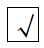 